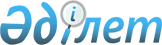 Құқық қорғау қызметі туралыҚазақстан Республикасының 2011 жылғы 6 қаңтардағы № 380-IV Заңы.
      Қолданушылар назарына!

      Қолданушыларға ыңғайлы болуы үшін РҚАО мазмұнды жасады.МАЗМҰНЫ
      РҚАО-ның ескертпесі!

      Осы Заңның қолданысқа енгізілу тәртібін 85-б. қараңыз.

      Ескерту. Бүкіл мәтін бойынша "курсанттары (тыңдаушылары)", "курсанттар (тыңдаушылар)", "курсанттарына (тыңдаушыларына)", "курсанттарының (тыңдаушыларының)", "курсанттарға (тыңдаушыларға)" деген сөздер тиісінше "курсанттары", "курсанттар", "курсанттарына", "курсанттарының", "курсанттарға" деген сөздермен ауыстырылды - ҚР 13.11.2015 № 398-V Заңымен (алғашқы ресми жарияланған күнінен кейін күнтізбелік он күн өткен соң қолданысқа енгізіледі).

      Ескерту. Бүкіл мәтіні бойынша "жоғарылату", "жоғарылау", "жоғарылай алады", "жоғарылатуды" деген сөздер тиісінше "өсіру", "өсіру", "өсе алады", "өсіруді" деген сөздермен ауыстырылды – ҚР 12.07.2018 № 180-VІ (алғашқы ресми жарияланған күнінен кейін күнтізбелік он күн өткен соң қолданысқа енгізіледі) Заңымен.
      Осы Заң Қазақстан Республикасының құқық қорғау қызметіне тұруға, оны өткеруге және тоқтатуға байланысты қоғамдық қатынастарды реттейді, сондай-ақ Қазақстан Республикасының құқық қорғау органдары қызметкерлерінің құқықтық жағдайын (мәртебесін), материалдық қамтамасыз етілуін және әлеуметтік қорғалуын айқындайды. 1-тарау. ЖАЛПЫ ЕРЕЖЕЛЕР 1-бап. Осы Заңда пайдаланылатын негізгі ұғымдар
      Осы Заңда мынадай негізгі ұғымдар пайдаланылады:
      1) алғашқы кәсіптік даярлық – құқық қорғау органдарына қызметке бірінші рет кіріп жатқан адамдар үшін кәсіптік дағдылар алуға бағытталған кәсіптік оқыту нысаны;
      1-1) аттестаттаудан кейінгі дамыту – құқық қорғау органы қызметкерін аттестаттау нәтижелері бойынша оның дара кәсіби өзін-өзі даярлауын ұйымдастыру;
      1-2) ауыстыру – қызметкердің лауазымдық жағдайы мен функционалдық міндеттерінің өзгеруі;
      2) ауысу – құқық қорғау органдарындағы қызметті тоқтатпастан құқық қорғау органында атқарып жүрген қызметінен босата отырып, сол мезгілде басқа құқық қорғау органындағы лауазымға тағайындау;
      2-1) басшы лауазым – өзіне бағынысты ұжымның немесе жекелеген қызметкерлердің қызметін ұйымдастыру жөніндегі өкілеттіктер берілген құқық қорғау органының құрылымдық бірлігі;
      3) баянат – қызметкер қызмет әрекеті процесінде тікелей немесе уәкілетті басшыларға өтініш жасаған кезде ерекше нысандағы жазбаша баяндау;
      3-1) бәсекеге қабілеттіліктің көрсеткіші – қызметке кандидаттың және қызметкердің кәсіби құзыреттеріне, сондай-ақ лауазым үшін негізгі көрсеткіштеріне және кәсіби жетістіктері туралы объективті деректеріне негізделген кәсіби әлеуетінің нысандық сандық мәні;
      4) біліктілік талаптары – құқық қорғау органындағы лауазымға орналасуға үміткер азаматтарға олардың кәсіптік даярлық деңгейін, құзыреттілігін және нақты лауазымға сәйкестігін айқындау мақсатында қойылатын талаптар;
      4-1) ведомстволық деректер банкі – құқық қорғау органының қызметке кандидаттар және кадр резервіне қойылған қызметкерлер туралы мәліметтер қамтылатын ақпараттық базасы;
      4-2) алып тасталды – ҚР 27.12.2019 № 292-VІ (қолданысқа енгізілу тәртібін 2-баптан қараңыз) Заңымен.

      4-3) алып тасталды – ҚР 27.12.2019 № 292-VІ (қолданысқа енгізілу тәртібін 2-баптан қараңыз) Заңымен.


      5) кадр резерві – басшы лауазымдарға тағайындау үшін қажетті кәсіби және жеке басы қасиеттері бар қызметкерлердің белгіленген тәртіппен қалыптастырылған тобы;
      5-1) кадрлық болжам – кадрларды дамыту бағыттары және олардың болашақ жай-күйі туралы дәлелді ұсынулар жүйесі;
      5-2) кадрлық жоспарлау – кадрларға қажеттілікті жүйелі талдау және құқық қорғау органдарының тиісті лауазымдарында білікті мамандардың қажетті санымен қамтамасыз ету процесі;
      6) құқық қорғау қызметі – құқық қорғау органдары лауазымдарындағы мемлекеттік қызметтің ерекше түрі, сондай-ақ, осы Заңның 44-бабында көзделген жағдайларда қызмет өткеру;
      6-1) Құқық қорғау органдары басшылығының президенттік резерві – құқық қорғау органдарының жоғары тұрған бос басшылық лауазымдарына ұсыну үшiн Қазақстан Республикасының Президенті айқындайтын ерекше іріктеу тәртібінен өткен қызметкерлер тiзiмі;
      7) құқық қорғау органы – адам мен азаматтың құқықтары мен бостандықтарының, жеке және заңды тұлғалардың, мемлекеттің заңды мүдделерінің сақталуы мен қорғалуын қамтамасыз ететін, өз құзыретіне сәйкес қылмыстылыққа және өзге де құқық бұзушылықтарға қарсы іс-қимыл жөніндегі мемлекеттің саясатын іске асыратын, заңдылықты қамтамасыз ету мен қоғамдық тәртіпті қолдау, құқық бұзушылықтарды анықтау, алдын алу, жолын кесу, тергеу, қылмыстық істер бойынша сот шешімдерін атқару жөнінде арнаулы өкілеттіктер берілген мемлекеттік орган;
      7-1) құқық қорғау органының басшысы – құқық қорғау органының қызметкерлері мен жұмыскерлері, уәкілетті басшылар бағынысында болатын құқық қорғау органының бірінші басшысы;
      7-2) құқық қорғау органының бөлімшелеріндегі моральдық-психологиялық ахуал – құқық қорғау органының алдында тұрған міндеттерді дұрыс түсінумен сипатталатын психологиялық күй;
      7-3) құқық қорғау органының бөлімшелеріндегі моральдық-психологиялық ахуалды әлеуметтік мониторингтеу – құқық қорғау органының бөлімшелеріндегі моральдық-психологиялық ахуалдың жай-күйі туралы ақпарат алуға бағытталған әлеуметтік процестер мен құбылыстарды жүйелі зерделеу;
      8) құқық қорғау органының қарамағында болу – штаттық лауазымға орналасумен байланысты емес құқық қорғау қызметін өткеру;
      9) құқық қорғау органының қызметкері (бұдан әрі – қызметкер) – құқық қорғау органдары жұмыскерлерінің арасынан арнаулы атақ немесе сыныптық шен берілген не біліктілік сыныбы белгіленген Қазақстан Республикасының азаматы;
      10) құқық қорғау органының тәртіптік комиссиясы – тәртіптік теріс қылыққа қатысты фактілерді қызметтік тергеу және зерттеу материалдарын қарау үшін оның жасалуының мән-жайын жан-жақты, толық және объективті анықтау және тәртіптік жауапкершілікке тартылатын қызметкерді лауазымға тағайындау және лауазымнан босату құқығы бар адамды тәртіптік жазалау шарасы туралы ұсыным шығару мақсатында құқық қорғау органында құрылатын тұрақты алқалы орган;
      10-1) қызметтік тергеп-тексеру – қызметкердің тәртіптік теріс қылық жасауының мән-жайын толық, жан-жақты және объективті анықтау мақсатында ол туралы материалдар мен мәліметтерді жинау және тексеру жөніндегі қызмет;
      10-2) лауазым бойынша разряд – қызметкерлердің қол жеткізген нәтижелері негізінде айқындалатын және еңбекақысын саралауға әсер ететін кәсіби біліктілік дәрежесі;
      11) мансаптық өсу – лауазымдық ауыстырылу және кәсіби даму кезеңдеріне сәйкес қызметкерді қызмет бойынша өсіру;
      11-1) өзге де қару-жарақат салатын патрондармен атуға болатын ұңғысыз атыс қаруы, газды қару, электрлi қару, белгi беру қаруы, суық қару, лақтырылатын қару және қарудың басқа да түрлерi;
      11-2) полиграфологиялық зерттеу – адамның психофизиологиялық куәландыру кезiнде пайда болатын жекелеген физиологиялық реакцияларын арнайы медициналық датчиктердiң көмегiмен тiркеуден тұратын сауалнама жүргiзу рәсiмi;
      11-3) психофизиологиялық куәландыру – құқық қорғау қызметiне кандидаттардың, қызметкерлердiң жеке-психологиялық және психофизиологиялық қасиеттерiн жан-жақты бағалауға бағытталған iс-шаралар жиынтығы;
      12) ротация – қызмет мүддесіне орай кадрлық әлеуетті ұтымды пайдалану мақсатында жүзеге асырылатын, басшылық лауазымдарды атқаратын қызметкерлерді жоспарлы ауыстыру;
      12-1) ротацияны жоспарлау – қызметкердің жоспарлы лауазымдық ауыстырылуы және кәсіби дамуы кезеңдерін айқындауға бағдарланған процесс;
      12-2) сыбайлас жемқорлыққа қарсы қызмет – сыбайлас жемқорлыққа қарсы іс-қимыл жөніндегі уәкілетті органның сыбайлас жемқорлық қылмыстардың алдын алуға, анықтауға, жолын кесуге, ашуға және тергеп-тексеруге бағытталған қызметті жүзеге асыратын жедел-тергеу бөлімшелері;
      12-3) тәлімгер – тағылымдамадан өту кезеңіндегі қызметте кандидатқа бекітіп берілетін қызметкер;
      13) тәртіптік жаза – қызметкерге қолданылатын тәртіптік жауапкершілік шарасы;
      14) тәртіптік жауапкершілік – тәртіптік теріс қылықтар, сондай-ақ әкімшілік құқық бұзушылық жасағаны үшін Қазақстан Республикасының заңдарында көзделген жағдайларда, қызметкерлер көтеретін заңдық жауапкершілік түрі;
      15) тәртіптік теріс қылық – қызметкердің өзіне жүктелген міндеттерді құқыққа қайшы, кінәлі атқармауы немесе тиісінше атқармауы, лауазымдық өкілеттіктерін асыра пайдалануы, қызметтік және еңбек тәртібін бұзуы, Қазақстан Республикасы Мемлекеттік қызметшілерінің ар-намыс кодексін (Мемлекеттік қызметшілердің қызмет әдебі қағидаларын) не ар-намыс кодекстерін (құқық қорғау органдарында қолданыстағы қызмет әдебі қағидаларын) бұзуы, сол сияқты құқық қорғау қызметінде болуға байланысты белгіленген шектеулерді сақтамауы;
      16) уәкілетті басшы – құқық қорғау органының аумақтық немесе оған теңестірілген мамандандырылған бөлімшесінің басшысы, құқық қорғау органы мекемесінің, ведомствосының басшысы;
      17) ұйымдық-штаттық iс-шаралар – құқық қорғау органының, құқық қорғау органы аумақтық немесе оған теңестiрiлген мамандандырылған бөлiмшесiнiң, құқық қорғау органы мекемесiнiң, ведомствосының штаттары мен құрылымын қалыптастыру жөнiндегi шаралар кешенi (құқық қорғау органын құру, қайта ұйымдастыру, тарату, оның қызметкерлерінің санын немесе штатын ұлғайту және қысқарту);
      18) ұсыну – құқық қорғау органы жүйесінде жоғары тұрған лауазымдарға орналастыру;
      19) іс-сапарға жіберу – қызмет мерзімін үзбестен, қызметкерді Қазақстан Республикасының басқа да құқық қорғау органдарында, Қазақстан Республикасының Қарулы Күштерінде, Қазақстан Республикасының басқа да әскерлері мен әскери құралымдарында, сондай-ақ құқық қорғау органы жүйесінде одан әрі қызмет өткеру үшін ауыстыру;
      20) іс-сапармен бару – құқық қорғау органы кадрында қала отырып, басқа мемлекеттік органдардағы және халықаралық ұйымдардағы лауазымдарға орналасу;
      21) экономикалық тергеп-тексеру қызметі – Қазақстан Республикасының заңдарында қаржы мониторингі жөніндегі органдардың жүргізуіне жатқызылған қылмыстардың және құқық бұзушылықтардың алдын алуға, оларды анықтауға, жолын кесуге, ашуға және тергеп-тексеруге бағытталған қызметті жүзеге асыратын, сондай-ақ Қазақстан Республикасының заңнамасында көзделген өзге де өкілеттіктерді жүзеге асыратын осы органдардың жедел-тергеу бөлімшелері.
      Ескерту. 1-бапқа өзгерістер енгізілді - ҚР 09.11.2011 № 490-IV (алғашқы ресми жарияланғанынан кейiн күнтiзбелiк он күн өткен соң қолданысқа енгiзiледi), 21.05.2013 № 93-V (алғашқы ресми жарияланғанынан кейін күнтізбелік он күн өткен соң қолданысқа енгізіледі); 23.04.2014 № 200-V (алғашқы ресми жарияланған күнінен кейін күнтізбелік он күн өткен соң қолданысқа енгізіледі); 07.11.2014 № 248-V (алғашқы ресми жарияланған күнінен кейiн күнтiзбелiк он күн өткен соң қолданысқа енгiзiледi); 29.10.2015 № 374-V (алғашқы ресми жарияланған күнінен кейін күнтізбелік он күн өткен соң қолданысқа енгізіледі); 18.11.2015 № 411-V (01.01.2016 бастап қолданысқа енгізіледі); 06.04.2016 № 484-V (алғашқы ресми жарияланған күнінен кейін күнтізбелік он күн өткен соң қолданысқа енгізіледі); 28.12.2018 № 210-VІ (алғашқы ресми жарияланған күнінен кейін күнтізбелік он күн өткен соң қолданысқа енгізіледі); 27.12.2019 № 292-VІ (қолданысқа енгізілу тәртібін 2-баптан қараңыз); 06.10.2020 № 365-VI (алғашқы ресми жарияланған күнінен кейін күнтізбелік он күн өткен соң қолданысқа енгізіледі) Заңдарымен.

 2-бап. Құқық қорғау органдарындағы қызметтің құқықтық негізі
      1. Құқық қорғау органдарындағы қызметтің құқықтық негізі Қазақстан Республикасының Конституциясы, осы Заңда көзделген ерекшеліктермен қоса Қазақстан Республикасының Еңбек кодексі мен "Қазақстан Республикасының мемлекеттік қызметі туралы" Қазақстан Республикасының Заңы, құқық қорғау органдарының қызметін реттейтін Қазақстан Республикасының заңдары және Қазақстан Республикасының өзге де нормативтік құқықтық актілері болып табылады.
      2. Егер Қазақстан Республикасы ратификациялаған халықаралық шартта осы Заңда көзделгеннен өзге қағидалар көзделген болса, онда халықаралық шарттың қағидалары қолданылады.
      Ескерту. 2-бапқа өзгеріс енгізілді - ҚР 29.10.2015 № 374-V Заңымен (алғашқы ресми жарияланған күнінен кейін күнтізбелік он күн өткен соң қолданысқа енгізіледі).

  3-бап. Құқық қорғау органдары
      Құқық қорғау органдарына өз қызметін Қазақстан Республикасының заңнамалық актілеріне сәйкес жүзеге асыратын прокуратура, ішкі істер, мемлекеттік өртке қарсы қызмет органдары, сыбайлас жемқорлыққа қарсы қызмет және экономикалық тергеу қызметі жатады.
      Ескерту. 3-бап жаңа редакцияда - ҚР 07.11.2014 № 248-V (алғашқы ресми жарияланған күнінен кейiн күнтiзбелiк он күн өткен соң қолданысқа енгiзiледi); өзгеріс енгізілді - ҚР 29.10.2015 № 374-V (алғашқы ресми жарияланған күнінен кейін күнтізбелік он күн өткен соң қолданысқа енгізіледі); 29.06.2021 № 58-VII (алғашқы ресми жарияланған күнінен кейін күнтізбелік он күн өткен соң қолданысқа енгізіледі) Заңдарымен.

 4-бап. Құқық қорғау қызметінің принциптері
      1. Құқық қорғау органдарындағы қызмет Қазақстан Республикасындағы мемлекеттік қызметтің принциптеріне және құқық қорғау қызметінің арнаулы принциптеріне сәйкес жүзеге асырылады.
      2. Құқық қорғау қызметінің арнайы принциптері мыналар болып табылады:
      1) адамның және азаматтың құқықтары мен бостандықтарын, қоғам мен мемлекеттің мүдделерін қылмыстық және өзге де құқыққа қарсы қол сұғушылықтан қорғау міндеттілігі;
      2) азаматтық қоғам институттарымен ынтымақтастық;
      3) құқық қорғау органдарында құқық қорғау қызметін ұйымдастыруға көзқарастың біртұтастығы;
      4) дара басшылық пен субординация (бағыныстылық);
      5) саяси партиялардың және өзге де қоғамдық бірлестіктердің қызметінен тәуелсіз болу. 5-бап. Осы Заңның қолданылу аясы
      Осы Заңның күші, Қазақстан Республикасының әскери қызмет туралы заңнамасына сәйкес құқық қорғау органдарының әскери қызмет өткеретін әскери қызметшілерін қоспағанда, барлық қызметкерлерге қолданылады.
      Осы Заңның күші Қазақстан Республикасының мемлекеттік қызмет туралы заңнамасына қайшы келмейтін бөлігінде мемлекеттік саяси қызметшілерге қолданылады. 5-1-бап. Кадр қызметі
      Кадр қызметі өз құзыреті шегінде:
      1) құқық қорғау органының кадрларға қажеттілігін талдайды және жоспарлайды;
      2) құқық қорғау органы құрылымдық бөлімшелерінің Қазақстан Республикасының құқық қорғау қызметі туралы заңнамасын орындау жөніндегі қызметін үйлестіреді;
      3) аттестаттауды және конкурстық іріктеуді жүргізу, қызмет бойынша өсіру, қызметкерлерді тәртіптік жауаптылыққа тарту, қызметкерлерді қызметтен босату рәсімдерінің сақталуын қамтамасыз етеді;
      4) құқық қорғау қызметіне кандидаттарды алдын ала зерделеуді және іріктеуді, кадрларды іріктеуді ұйымдастырады, қызметкерлердің құқық қорғау қызметін өткеруімен байланысты құжаттарды ресімдейді;
      5) құқық қорғау қызметінде болуына байланысты шектеулердің сақталуын қамтамасыз етеді;
      6) қызметкерлердің тағылымдамасын, тәлімгерлігін, қызметін бағалауды, оқуын, қайта даярлығын (қайта мамандануын) және біліктілігін арттыруды ұйымдастырады, көтермелеулерді қолдану тәртібін әзірлейді;
      7) қызметкерлердің дербес деректерін, бағалау, аттестаттау және оқудан өту нәтижелері туралы мәліметтерді есепке алуды жүзеге асырады;
      8) құқық қорғау органының бөлімшелерінде қолайлы моральдық-психологиялық ахуалды қамтамасыз ету жөніндегі іс-шараларды ұйымдастырады;
      9) құқық қорғау органының басшысы бекітетін әдістемеге сәйкес кадрмен қамтамасыз ету және кадр саясаты субъектілерінің жұмыс сапасы нәтижелерін бағалайды;
      10) ұйымдық-штаттық іс-шаралар өткізуді ұйымдастырады;
      11) Қазақстан Республикасының заңнамасында белгіленген өзге де өкілеттіктерді жүзеге асырады.
      Ескерту. 1-тарау 5-1-баппен толықтырылды - ҚР 29.10.2015 № 374-V Заңымен (алғашқы ресми жарияланған күнінен кейін күнтізбелік он күн өткен соң қолданысқа енгізіледі).

  2-тарау. ҚҰҚЫҚ ҚОРҒАУ ҚЫЗМЕТІНЕ ТҰРУ 6-бап. Құқық қорғау қызметіне тұру шарты
      1. Құқық қорғау органдарына қызметке жасы он сегiзге толған, өзiнiң жеке, моральдық, iскерлiк, кәсiби қасиеттерi, денсаулығы мен дене бiтiмiнің даму жағдайы, бiлiм деңгейi жөнiнен өзiне жүктелген лауазымдық мiндеттердi атқаруға қабiлеттi Қазақстан Республикасының азаматтары ерікті негізде қабылданады.
      2. Құқық қорғау қызметіне:
      1) заңмен белгіленген тәртіппен іс-әрекетке қабілетсіз немесе іс-әрекетке қабілеті шектеулі деп танылған;
      2) әскери-дәрігерлік комиссияның қорытындысына сәйкес лауазымдық өкілеттіктерді орындауға кедергі келтіретін сырқаты бар;
      2-1) медициналық немесе психофизиологиялық куәландырудан, оның ішінде полиграфологиялық зерттеуден өтпеген;
      3) қызметкер құқық қорғау қызметінде болуына байланысты шектеулерді және "Сыбайлас жемқорлыққа қарсы іс-қимыл туралы" Қазақстан Республикасының Заңында белгіленген сыбайлас жемқорлыққа қарсы шектеулерді қабылдаудан бас тартқан;
      4) алып тасталды - ҚР 18.11.2015 № 411-V Заңымен (01.01.2016 бастап қолданысқа енгізіледі).


      5) құқық қорғау қызметіне тұрар алдында бір жыл ішінде қасақана құқық бұзушылығы үшін сот тәртібімен әкімшілік жаза қолданылған;
      6) құқық қорғау қызметіне тұрғанға дейін үш жыл ішінде сыбайлас жемқорлық құқық бұзушылық жасағаны үшін сот тәртібімен әкімшілік жаза қолданылған;
      6-1) қызметке тұрғанға дейін өзіне қатысты үш жылдың ішінде қылмыстық теріс қылық жасағаны үшін соттың айыптау үкімі шығарылған немесе қызметке орналасқанға дейін үш жылдың ішінде қылмыстық теріс қылық жасағаны үшін қылмыстық жауаптылықтан Қазақстан Республикасы Қылмыстық-процестік кодексінің 35-бабы бірінші бөлігі 3), 4), 9), 10) және 12) тармақтарының немесе 36-бабының негізінде босатылған;
      7) сыбайлас жемқорлық қылмыс жасаған;
      8) сыбайлас жемқорлық құқық бұзушылықтар жасағаны үшін жұмыстан шығарылған;
      9) бұрын сотталған не қылмыс жасағаны үшін қылмыстық жауаптылықтан Қазақстан Республикасы Қылмыстық-процестік кодексінің 35-бабы бірінші бөлігі 3), 4), 9), 10) және 12) тармақтарының немесе 36-бабының негізінде босатылған, сондай-ақ мемлекеттік қызметтен, өзге де құқық қорғау органдарынан, арнаулы мемлекеттік органдардан, соттардан және әділет органдарынан теріс себептер бойынша шығарылған адам қабылданбайды.
      3. Осы баптың 2-тармағында көрсетілген мәліметтерді ұсынбау немесе бұрмалау құқық қорғау қызметіне қабылдаудан бас тартуға негіз болып табылады.
      4. Құқық қорғау органдарына қызметке тұру азаматтар мiндеттi арнайы тексеруден өткен жағдайда жүзеге асырылады.
      5. Құқық қорғау органдарына қызметке қабылданатын азаматтар қызметке жарамдылығын анықтау үшін әскери-дәрігерлік комиссияларда медициналық және психофизиологиялық куәландырудан және құқық қорғау органының тиісті бөлімшесінде полиграфологиялық зерттеуден міндетті түрде өтеді.
      5-1. Полиграфологиялық зерттеуден өту тәртібін Қазақстан Республикасының Үкіметі айқындайды.
      6. Алып тасталды - ҚР 18.11.2015 № 412-V (01.01.2021 бастап қолданысқа енгізіледі) Заңымен.

      Ескерту. 6-бапқа өзгерістер енгізілді - ҚР 21.05.2013 № 93-V (алғашқы ресми жарияланғанынан кейін күнтізбелік он күн өткен соң қолданысқа енгізіледі); 04.07.2014 № 233-V (01.01.2015 бастап қолданысқа енгізіледі); 07.11.2014 № 248-V (алғашқы ресми жарияланған күнінен кейiн күнтiзбелiк он күн өткен соң қолданысқа енгiзiледi); 29.12.2014 № 269-V (01.01.2015 бастап қолданысқа енгізіледі); 18.11.2015 № 411-V (01.01.2016 бастап қолданысқа енгізіледі); 18.11.2015 № 412-V (01.01.2021 бастап қолданысқа енгізіледі); 27.12.2019 № 292-VІ (қолданысқа енгізілу тәртібін 2-баптан қараңыз) Заңдарымен.

 7-бап. Құқық қорғау қызметіне үміткерлерді іріктеу
      1. Құқық қорғау органдарына қызметке (оқуға) қабылданатын кандидаттарды іріктеуді, оларды алдын ала зерделеуді кадр қызметтері құқық қорғау органдарының нормативтік-құқықтық актілерінде айқындалатын тәртіппен жүзеге асырады.
      Кадр жоспарлауды ескере отырып, кадрларға деген қажеттіліктерін өтеуге арналған мамандықтар тізбесін құқық қорғау органының басшысы бекітеді.
      Құқық қорғау органдарының білім беру ұйымдарына оқуға түсетіндерді қоспағанда, құқық қорғау органдарына қызметке алғаш рет кіретін азаматтар мемлекеттік қызмет істері жөніндегі уәкілетті органда тесттен, оның ішінде жеке қасиеттерін бағалаудан өтеді.
      2. Құқық қорғау органдарына қызметке кіру, алғашқы кәсіптік даярлықтан өткен адамдарды қоспағанда, кандидаттың бәсекеге қабілеттілігінің көрсеткіші және оның кәсіптік құзыреттерге сай келу дәрежесі ескеріле отырып, конкурстық негізде жүзеге асырылады. Бұрын құқық қорғау органдарының қызметкерлері болған адамдарды қоспағанда, қызметке кандидаттар тағылымдамадан өтуге міндетті.
      Кәсіптік құзыреттерді, негізгі көрсеткіштерді айқындау және бәсекеге қабілеттілік көрсеткішін есептеу тәртібі мен әдістерін құқық қорғау органының басшысы бекітеді.
      Конкурстық негізде орналасатын лауазымдар тізбесін, конкурс пен тағылымдама өткізу шарттары мен тәртібін мемлекеттік қызмет істері жөніндегі уәкілетті органмен келісу бойынша құқық қорғау органының басшысы айқындайды.
      Құқық қорғау органдарының орталық аппараттарында, ведомстволарында, аумақтық бөлімшелерінде конкурс өткізу кезінде хабарландырулар құқық қорғау органдарының, сондай-ақ мемлекеттік қызмет істері жөніндегі уәкілетті органның интернет-ресурстарында жарияланады.
      Конкурстық іріктеуден не алғашқы кәсіптік даярлықтан өтпеген азаматтарды лауазымға қабылдаған лауазымды адамдар Қазақстан Республикасының заңында белгіленген тәртіппен тәртіптік жауаптылыққа тартылады.
      2-1. Құқық қорғау органдарына қызметке қатардағы, кіші және орта басшы құрам лауазымына кіру құқық қорғау органдарының білім беру ұйымдарында алғашқы кәсіптік даярлық арқылы жүзеге асырылады.
      Прокуратура органдарына қызметке, сыбайлас жемқорлыққа қарсы қызметке және экономикалық тергеп-тексеру қызметіне кіретін адамдар үшін алғашқы кәсіптік даярлыққа іріктеу тәртібі және одан өту шарттары, сондай-ақ оларды алғашқы кәсіптік даярлықтан шығару негіздері құқық қорғау органдары басшыларының бірлескен нормативтік құқықтық актісінде айқындалады.
      Ішкі істер органдарына кіретін адамдар үшін алғашқы кәсіптік даярлыққа іріктеу тәртібі және одан өту шарттары, сондай-ақ оларды алғашқы кәсіптік даярлықтан шығару негіздері ішкі істер органдары басшысының нормативтік құқықтық актісінде айқындалады.
      3. Құқық қорғау органдарының білім беру ұйымдарында оқуын аяқтаған адамдардың, теріс себептермен жұмыстан шығарылған не өз өкілеттігін теріс себептермен тоқтатқан адамдарды қоспағанда, өз өкілеттігін тоқтатқан және қойылатын тиісті бiлiктiлiк талаптарына сәйкес келетiн бұрын құқық қорғау органдарының қызметкерлері және әскери қызметшілер болған адамдардың, Парламент депутаттарының, мемлекеттiк саяси қызметшiлердiң, судьялардың құқық қорғау қызметіне конкурстық iрiктеусiз тұруға құқығы бар. Олардың лауазымдарға орналасу тәртібі мен шарттары құқық қорғау органдарының нормативтік құқықтық актілерінде айқындалады.
      4. Қызметкердің құқық қорғау қызметін өткеру кезеңінде бос лауазымға орналасуы, ол тиісті бос лауазымға қойылатын біліктілік талаптарына сәйкес келген жағдайда, оның келісімі бойынша ауысу тәртібімен конкурстан тыс негізде немесе конкурстық негізде жүзеге асырылуы мүмкін.
      5. Құқық қорғау органының кадр қызметі қызметке кандидаттардың ведомстволық деректер банкін олардың бәсекеге қабілеттілігінің көрсеткішін көрсете отырып жүргізеді.
      6. Ведомстволық деректер банкін қалыптастырудың және онымен жұмыс істеудің тәртібін құқық қорғау органының басшысы айқындайды.
      Ескерту. 7-бапқа өзгерістер енгізілді - ҚР 21.05.2013 № 93-V (алғашқы ресми жарияланғанынан кейін күнтізбелік он күн өткен соң қолданысқа енгізіледі); 29.10.2015 № 374-V (алғашқы ресми жарияланған күнінен кейін күнтізбелік он күн өткен соң қолданысқа енгізіледі); 23.11.2015 № 417-V (алғашқы ресми жарияланған күнінен кейін күнтізбелік он күн өткен соң қолданысқа енгізіледі); 12.07.2018 № 180-VІ (алғашқы ресми жарияланған күнінен кейін күнтізбелік он күн өткен соң қолданысқа енгізіледі); 27.12.2019 № 292-VІ (қолданысқа енгізілу тәртібін 2-баптан қараңыз) Заңдарымен.

  8-бап. Құқық қорғау қызметіне қабылдау
      1. Құқық қорғау органдарына қызметке қабылдау лауазымға тағайындау жолымен, оның iшiнде құқық қорғау органдарының білім беру ұйымдарының күндізгі оқу нысаны бойынша оқуға түскен адамдармен келісімшарт жасасу жолымен жүзеге асырылады.
      Құқық қорғау органдарының білім беру ұйымдарында алғашқы кәсіптік даярлықты аяқтаған адамдарды қызметке қабылдау құқық қорғау органдарының кадрына алу арқылы жүзеге асырылады. Лауазымға тағайындау құқық қорғау органының кадрына алынған күннен бастап бір ай ішінде жүргізіледі.
      2. Құқық қорғау органдарына қызметке қабылдау құқық қорғау органы басшыларының немесе уәкiлеттi басшылардың бұйрықтарымен ресiмделедi. Бұйрық қатардағы және басшы құрамдағы адамдарға қол қойдырып жарияланады.
      3. Қатардағы және басшы құрамдағы адамдар қызметкердің құқық қорғау қызметінде болуына байланысты осы Заңда, Қазақстан Республикасының өзге де заңдарында белгiленген шектеулерді және "Сыбайлас жемқорлыққа қарсы іс-қимыл туралы" Қазақстан Республикасының Заңында белгіленген сыбайлас жемқорлыққа қарсы шектеулерді қабылдайды.
      4. Қатардағы және басшы құрамдағы лауазымдарға тағайындалған немесе құқық қорғау органдарының кадрына қабылданған әскери мiндеттiлер, құқық қорғау органдары білім беру ұйымдарының курсанттарын қоса алғанда, белгiленген тәртiппен әскери есептен шығарылады және құқық қорғау органдарының арнайы есебiне қойылады.
      Ескерту. 8-бапқа өзгерістер енгізілді - ҚР 21.05.2013 № 93-V (алғашқы ресми жарияланғанынан кейін күнтізбелік он күн өткен соң қолданысқа енгізіледі); 13.11.2015 № 398-V (алғашқы ресми жарияланған күнінен кейін күнтізбелік он күн өткен соң қолданысқа енгізіледі); 18.11.2015 № 411-V (01.01.2016 бастап қолданысқа енгізіледі); 27.12.2019 № 292-VІ (қолданысқа енгізілу тәртібін 2-баптан қараңыз) Заңдарымен.

 9-бап. Құқық қорғау органдарының білім беру ұйымдарына оқуға қабылдау
      1. Құқық қорғау органдарының білім беру ұйымдарында оқуға орта бiлiмi бар, жасы он алтыға толған адамдар қабылдана алады.
      Құқық қорғау органдарының білім беру ұйымдарына қабылдау тәртібін құқық қорғау органының басшысы айқындайды.
      Жоғары білімі бар адамдар құқық қорғау органдарының білім беру ұйымдарына қысқартылған оқыту мерзімдерін көздейтін кәсіптік оқу бағдарламалары бойынша оқыту үшін қабылдануы мүмкін.
      2. Қазақстан Республикасы құқық қорғау органдарының білім беру ұйымдарына оқуға түсетiн адамдар, сондай-ақ бюджет қаражаты есебiнен оқу ақысын төлей отырып, құқық қорғау органдарының жолдамасы бойынша шет мемлекеттердiң құқық қорғау органдарының жоғары білім беретін кәсіптік оқу бағдарламаларын іске асыратын білім беру ұйымдарына түсетiн адамдар білім беру ұйымдарындағы оқу мерзіміне және сонымен бір мезгілде білім беру ұйымдарында оқуын аяқтағаннан кейін Қазақстан Республикасының құқық қорғау органдарында орта және аға басшы құрам лауазымдарында қызмет өткеру туралы күнтiзбелiк есеппен бес жылға келiсiмшарт жасасады.
      3. Келiсiмшартта тараптардың (оқуға түсетiн адамның және құқық қорғау органының лауазымды адамының) өзара міндеттемелерi мен жауапкершілiгi белгiленедi және білім беру ұйымын бітіргеннен кейін құқық қорғау органында қызметті одан әрі атқарудың шарттары мен мерзімдері көзделеді. Келiсiмшарт қабылдау комиссиясының құқық қорғау органының білім беру ұйымына қабылдау туралы шешiмiнен кейiн жасалады. Келiсiмшарттың нысаны, оны жасасу, ұзарту, өзгерту, бұзу және тоқтату тәртiбi құқық қорғау органдарының нормативтік құқықтық актілерімен айқындалады.
      4. Жасы он сегізге толмаған адамдармен келісімшарт жасалған жағдайда, олардың ата-аналарының, бала асырап алушыларының немесе қамқоршыларының келісімі қажет.
      5. Құқық қорғау органдарының жоғары білім беретін кәсіптік оқу бағдарламасын іске асыратын білім беру ұйымдарында күндізгі оқу нысаны бойынша оқуын бітірген қызметкерлер құқық қорғау органдарында кемінде бес жыл, жалпы орта және кәсіптік білім берудің жалпы білім беретін оқу бағдарламасын іске асыратын қызметкерлер кемінде үш жыл қызмет өткеруге міндетті.
      6. Қызметкер құқық қорғау органының білім беру ұйымын аяқтағаннан кейiн құқық қорғау органдарында одан әрi қызмет өткеруден бас тартқан не келiсiмшартты мерзiмiнен бұрын бұзған жағдайда, ол өзін оқыту кезеңiнде оқуға, стипендия төлеуге, тамақтандыруға, заттай жабдықталымына және каникулдық демалыс кезеңінде оқу орнына бару және кері қайту жолақысы шығыстарына жұмсалған бюджет қаражатын мемлекетке өтеуге мiндеттi. Ұсталуға тиiсті сома келiсiмшарт мерзiмi аяқталғанға дейiнгi қызмет атқарылмаған әрбiр толық айға пропорционалды түрде есептеледi.
      Осы міндет қызметкер денсаулық жағдайы бойынша әскери-дәрігерлік комиссияның қызметке жарамсыздығы немесе шектеулі жарамдылығы туралы қорытындысы негізінде не құқық қорғау органы штаттарының қысқартылуына немесе оның қайта ұйымдастырылуына не таратылуына байланысты басқа лауазымға пайдаланудың, сондай-ақ оны басқа құқық қорғау органына не арнаулы мемлекеттік органға ауыстыру мүмкін болмаған жағдайларда қызметтен босатылған болса, оған қолданылмайды.
      7. Техникалық және кәсіптік, орта білімнен кейінгі және жоғары білім беретін кәсіптік оқу бағдарламаларын іске асыратын құқық қорғау органының білім беру ұйымдарының күндізгі оқу нысаны бойынша оқудың толық курсын бiтiргендер үшін оқыған уақыты мерзімді әскери қызметті өткерумен теңестіріледі. Қазақстан Республикасы құқық қорғау органдарының білім беру ұйымдарының, өзге де мемлекеттердің құқық қорғау органдарының білім беру ұйымдарының түлектері бөлуге сәйкес қызмет өткеруге жіберіледі.
      8. Әскерге шақырылу жасына жеткен және үлгерімі төмен болғаны, тәртiп сақтамағаны үшін, сондай-ақ өз еркiмен оқудан шығарылған құқық қорғау органдары білім беру ұйымдарының күндiзгi бөлiмдерiнiң курсанттары, сондай-ақ құқық қорғау органдарының жолдамасы бойынша шетел мемлекеттерінің білім беру ұйымдарында оқитындар әскери есепке қою үшiн тұрғылықты жерiндегі әскери басқару органдарына жiберіледi. Олар өздерін оқыту кезеңiнде оқуға, стипендия төлеуге, тамақтандыруға, заттай жабдықталымына және каникулдық демалыс кезеңінде оқу орнына бару және кері қайту жолақысы шығыстарына жұмсалған бюджет қаражатын мемлекетке өтеуге мiндеттi. Ұсталуға тиiсті сома білім беру ұйымдарында болған әрбiр толық айға пропорционалды түрде есептеледi.
      9. Бюджет қаражатын мемлекет пайдасына өтеу Қазақстан Республикасының заңнамасында белгiленген тәртiппен жүзеге асырылады.
      10. Жоғары білім беретін кәсіптік оқу бағдарламаларын іске асыратын Қазақстан Республикасы құқық қорғау органдарының білім беру ұйымдары диплом алдындағы практикадан өту үшiн құқық қорғау органдарына жiберген курсанттар практикадан өту кезеңiне бос лауазымға тағайындалады.
      11. Қазақстан Республикасы құқық қорғау органдарының жоғары оқу орындарын аяқтағаннан кейін магистратураға және докторантураға бірден қабылданған қызметкерлерге, тиiстi кафедра оқытушысының айлықақысының жетпіс пайызы мөлшерiнде лауазымдық айлықақы, сондай-ақ арнаулы атағы немесе сыныптық шені үшiн қосымша ақы төленедi.
      Қазақстан Республикасы құқық қорғау органдарының магистратурасына және докторантурасына қабылданған қызметкерлерге оқу уақытына оқуға жіберілгенге дейін атқарған соңғы штаттық лауазымы (уақытша атқарған емес) бойынша лауазымдық айлықақысының жетпіс пайызы мөлшерінде лауазымдық айлықақы белгіленеді.
      12. Қазақстан Республикасының құқық қорғау органдары білім беру ұйымдарының курсанттарына каникулдық демалыс кезеңіне қалааралық автомобиль (таксиді қоспағанда), темiржол және су көлiгiмен тұрақты тұратын жеріне баруға және кейiн қайтуға жол жүру ақысы төленедi.
      13. Қызметкерлер Қазақстан Республикасының заңнамасында белгіленген тәртіппен, құқық қорғау органдарының білім беру ұйымдарында жоғары кәсіптік білім ала алады.
      Ескерту. 9-бапқа өзгерістер енгізілді - ҚР 21.05.2013 № 93-V (алғашқы ресми жарияланғанынан кейін күнтізбелік он күн өткен соң қолданысқа енгізіледі); 23.04.2014 N 200-V (алғашқы ресми жарияланған күнінен кейін күнтізбелік он күн өткен соң қолданысқа енгізіледі); 29.10.2015 № 374-V (алғашқы ресми жарияланған күнінен кейін күнтізбелік он күн өткен соң қолданысқа енгізіледі); 13.11.2015 № 398-V (алғашқы ресми жарияланған күнінен кейін күнтізбелік он күн өткен соң қолданысқа енгізіледі) Заңдарымен.

  10-бап. Құқық қорғау органдарының қатардағы және басшы құрам лауазымдарына орналастыруға қойылатын талаптар
      1. Құқық қорғау органдарына қызметке отыз бес жастан аспаған, тиісті бiлiмi бар және әскери қызмет өткерген немесе Қорғаныс министрлігінің мамандандырылған ұйымдарында әскери оқытылған резервті даярлау жөніндегі әскери дайындықтан өткен азаматтар, сондай-ақ Қазақстан Республикасының заңнамасына сәйкес мерзімді әскери қызметке әскерге шақырудан босатылған немесе кейінге қалдырылған азаматтар қабылданады.
      Осы Заңға сәйкес құқық қорғау қызметіне құқық қорғау органы басшысының шешімі бойынша орта және аға басшы құрам лауазымына отыз бес жастан асқан, жоғары кәсіптік даярлығы не белгілі бір мамандықтар бойынша едәуір жұмыс тәжірибесі бар адам қабылдануы мүмкін.
      2. Қатардағы және кіші басшы құрам лауазымдарына құқық қорғау органының лауазымдары санатына қойылатын біліктілік талаптарына байланысты кемінде орта білімi бар азаматтар қабылданады немесе қызметкерлер тағайындалады.
      Орта басшы құрам лауазымдарына құқық қорғау органының лауазымдары санатына қойылатын біліктілік талаптарына байланысты техникалық және кәсіптік, орта білімнен кейінгі, жоғары білімi бар азаматтар қабылданады немесе қызметкерлер тағайындалады.
      3. Мерзiмдi әскери қызметке шақырылуға жататын әскерге шақыру жасындағы азаматтар орта және аға басшы құрам лауазымдарына жоғары бiлiмi болған жағдайда ғана қабылдана алады.
      4. Аға және жоғары басшы құрам лауазымдарына жоғары бiлiмi бар азаматтар қабылданады немесе қызметкерлер тағайындалады.
      Ескерту. 10-бапқа өзгеріс енгізілді - ҚР 2012.02.16 № 562-IV (алғашқы ресми жарияланған күнінен бастап күнтізбелік он күн өткен соң қолданысқа енгізіледі), 21.05.2013 № 93-V (алғашқы ресми жарияланғанынан кейін күнтізбелік он күн өткен соң қолданысқа енгізіледі); 03.07.2017 № 84-VI (алғашқы ресми жарияланған күнінен кейін күнтізбелік он күн өткен соң қолданысқа енгізіледі) Заңдарымен.

11-бап. Құқық қорғау қызметіне бірінші рет кіретін адамдар үшін алғашқы кәсіптік даярлық
      1. Құқық қорғау органдарына қатардағы, кіші және орта басшы құрам лауазымына бірінші рет кіретін адамдар құқық қорғау органдарының білім беру ұйымдарында алғашқы кәсіптік даярлықтан өтеді.
      2. Алғашқы кәсіптік даярлық құқық қорғау органының қызмет бағыттарына қарай оқу бағдарламалары бойынша жүзеге асырылады.
      Құқық қорғау органы алғашқы кәсіптік даярлық үшін кадрларға қажеттілікті кадрлық болжам негізінде айқындайды.
      3. Құқық қорғау органдарының білім беру ұйымдарында алғашқы кәсіптік даярлыққа түсетін адамдармен келісімшарт жасалады.
      Келісімшартта алғашқы кәсіптік даярлыққа түсетін адамның, құқық қорғау органының және құқық қорғау органы білім беру ұйымының өзара міндеттемелері мен жауаптылығы белгіленеді, сондай-ақ алғашқы кәсіптік даярлықты аяқтағаннан кейін құқық қорғау органдарында одан әрі қызметті өткеру шарттары мен мерзімдері көзделеді. Келісімшарт қабылдау комиссиясының құқық қорғау органының білім беру ұйымына қабылдау туралы шешімінен кейін жасалады.
      4. Алғашқы кәсіптік даярлықтан өтетін адамдар бюджет қаражаты есебінен тамақпен және тұру орнымен қамтамасыз етіледі.
      Прокуратура органдарына қызметке, сыбайлас жемқорлыққа қарсы қызметке және экономикалық тергеп-тексеру қызметіне кіретін адамдарға алғашқы кәсіптік даярлықтан өту кезеңінде стипендия төленеді, оның мөлшерін Қазақстан Республикасының Үкіметі айқындайды.
      5. Алғашқы кәсіптік даярлықты аяқтаған адамдар қызмет бағыты бойынша даярлық өткізілген құқық қорғау органының кадрына алынады.
      Алғашқы кәсіптік даярлықтан өткен адамды құқық қорғау органында лауазымға тағайындау кезінде алғашқы кәсіптік даярлықтан өту мерзімі құқық қорғау қызметінің өтіліне (еңбек сіңірген жылдарға) есептеледі.
      6. Алғашқы кәсіптік даярлықты аяқтаған адамдар құқық қорғау органдарында кемінде үш жыл қызмет өткеруге міндетті.
      7. Алғашқы кәсіптік даярлықты аяқтаған адам құқық қорғау органында одан әрі қызмет өткеруден бас тартқан не үлгермеуіне және (немесе) тәртіп бұзуына байланысты, сондай-ақ өз еркімен құқық қорғау органдарының білім беру ұйымынан шығарылған жағдайда, ол даярлыққа, өзін даярлау кезеңінде стипендия төлеуге, тамағы мен тұру орнына жұмсалған бюджет қаражатын Қазақстан Республикасының заңнамасына сәйкес мемлекетке өтеуге міндетті.
      Бұл міндет үш жыл ішінде әскери-дәрігерлік комиссияның қызметке жарамсыздығы немесе жарамдылығы шектеулі екені туралы қорытындысы негізінде денсаулық жағдайы бойынша не құқық қорғау органы штатының қысқартылуына, оны қайта ұйымдастыруға немесе таратуға байланысты қызметтен шығарған жағдайда, оны басқа лауазымда пайдалану, сондай-ақ басқа құқық қорғау органына не арнаулы мемлекеттік органға ауыстыру мүмкін болмаған жағдайларда қызметкерге қолданылмайды.
      8. Алғашқы кәсіптік даярлықтан:
      құқық қорғау органдарына қызметке кіретін және аға және жоғары басшы құрам лауазымына тағайындалатын адамдар;
      осы Заңның 7-бабының 3-тармағында көрсетілген адамдар;
      бұрын арнаулы мемлекеттік органдарда қызмет өткерген адамдар өтпейді.
      9. Алғашқы кәсіптік даярлықтан өтіп жатқан адамдарға осы Заңның 16-бабы 1-тармағы 1), 5), 8), 11), 12), 13), 14) және 15) тармақшаларының, 17-бабының 1-тармағы 5), 6), 7) және 8) тармақшаларының және 3-тармағының күші қолданылмайды.
      Ескерту. 11-бап жаңа редакцияда – ҚР 27.12.2019 № 292-VІ (қолданысқа енгізілу тәртібін 2-баптан қараңыз) Заңымен.

 12-бап. Құқық қорғау қызметіне тұру кезіндегі сынақ мерзімі
      1. Құқық қорғау қызметіне бірінші рет кіретін адамдар үшiн тиiстi лауазымға тағайындаумен қатар үш айға дейін сынақ мерзiмi белгіленеді.
      Сынақ мерзімінің нәтижесі қанағаттандырарлықсыз болған кезде құқық қорғау органы басшысының немесе тиісті лауазымға тағайындауға құқығы бар уәкілетті басшының шешімі бойынша сынақ мерзімі кейіннен қайтадан ұзартылмай, үш айға ұзартылады.
      2. Сынақ мерзімі оның құқық қорғау қызметінде атқарып жүрген лауазымына сәйкестігін тексеру мақсатында белгіленеді. Сынақ мерзімі кезеңінде арнаулы атақ немесе сыныптық шен берілмейді, біліктілік сыныбы белгіленбейді.
      3. Сынақ мерзімінен өту туралы шарт құқық қорғау органы басшысының немесе уәкiлеттi басшының құқық қорғау қызметі лауазымына тағайындау туралы бұйрығында көзделеді.
      4. Егер сынақ мерзiмi аяқталса, ал қызметкер құқық қорғау органдарындағы қызметiн жалғастыра берсе, ол сынақтан өткен болып есептеледі және сынақ мерзімі құқық қорғау органдарындағы қызмет өтіліне есептеледi. Бұдан кейiн жұмыстан шығаруға осы Заңда көзделген негiздер бойынша ғана жол беріледі.
      5. Сынақ мерзімі кезеңінде қызметкерге осы Заңның және Қазақстан Республикасының құқық қорғау органдарындағы қызметті реттейтін өзге де нормативтік құқықтық актілерінің ережелері қолданылады. Қызметкер сынақ мерзімі кезеңінде өзіне жүктелген лауазымдық міндеттерді орындайды, атыс қаруын, арнаулы құралдарды алып жүру және сақтау құқықтарын қоспағанда, өзіне берілген құқықтарды толық көлемде іске асырады.
      6. Қызметкердің дәлелді себептермен қызметте болмауы сынақ мерзіміне есептелмейді.
      7. Мыналарға:
      1) құқық қорғау органдарына қызметке кіретін және аға және жоғары басшы құрамның басшы лауазымдарына тағайындалатын адамдарға;
      2) құқық қорғау органдарының білім беру ұйымдарының түлектеріне;
      3) құқық қорғау органдарының білім беру ұйымдарында алғашқы кәсіптік даярлықтан өткен адамдарға;
      4) бұрын құқық қорғау органдарында, арнаулы мемлекеттік органдарда қызмет өткерген адамдарға;
      5) теріс себептер бойынша қызметтен шығарылғандарды немесе өз өкілеттігін тоқтатқандарды қоспағанда, өз өкілеттігін тоқтатқан судьяларға сынақ мерзiмi белгiленбейдi.
      Ескерту. 12-бапқа өзгерістер енгізілді - ҚР 21.05.2013 № 93-V (алғашқы ресми жарияланғанынан кейін күнтізбелік он күн өткен соң қолданысқа енгізіледі); 07.11.2014 № 248-V (алғашқы ресми жарияланған күнінен кейiн күнтiзбелiк он күн өткен соң қолданысқа енгiзiледi); 29.10.2015 № 374-V (алғашқы ресми жарияланған күнінен кейін күнтізбелік он күн өткен соң қолданысқа енгізіледі); 11.07.2017 № 91-VI (алғашқы ресми жарияланған күнінен кейін күнтізбелік он күн өткен соң қолданысқа енгізіледі); 27.12.2019 № 292-VІ (қолданысқа енгізілу тәртібін 2-баптан қараңыз) Заңдарымен.

  13-бап. Қызметкерлердің Ант қабылдау тәртібі
      1. Мыналар:
      1) құқық қорғау органдарына бірінші рет қызметке тұратын, арнаулы атақ немесе сыныптық шен берілген, біліктілік сыныбы белгіленген адамдар;
      2) білім беру ұйымдарының бұрын Ант қабылдамаған курсанттары, тыңдаушылары – оқуға қабылданғаннан кейін екі айдан кешіктірілмей;
      3) бұған дейін қандай да бір себептер бойынша Ант қабылдамаған қызметкерлер Ант қабылдайды.
      2. Ант құқық қорғау органы басшысының немесе уәкiлеттi басшының басшылық етуімен құқық қорғау органында салтанатты жағдайда қабылданады.
      3. Қызметкерлердің уақтылы Ант қабылдауы, қызметкерлердің Ант қабылдауын ұйымдастыру және оның есебін жүргізу құқық қорғау органдары кадр қызметтерінің басшыларына жүктеледі.
      Ескерту. 13-бапқа өзгерістер енгізілді - ҚР 21.05.2013 № 93-V (алғашқы ресми жарияланғанынан кейін күнтізбелік он күн өткен соң қолданысқа енгізіледі); 07.11.2014 № 248-V (алғашқы ресми жарияланған күнінен кейiн күнтiзбелiк он күн өткен соң қолданысқа енгiзiледi); 29.10.2015 № 374-V (алғашқы ресми жарияланған күнінен кейін күнтізбелік он күн өткен соң қолданысқа енгізіледі) Заңдарымен.

  3-тарау. ҚЫЗМЕТКЕРЛЕРДІҢ ҚҰҚЫҚТЫҚ ЖАҒДАЙЫ 14-бап. Қызметкерлердің мәртебесі және олардың құқықтық кепілдіктері
      1. Қызметкерлер мемлекеттiк биліктің өкiлдерi болып табылады және мемлекеттiң қорғауында болады.
      2. Қызметкерлердің Қазақстан Республикасының заңнамалық актілерінде көзделген талаптарын (бұдан әрі – заңды талаптар) барлық азаматтар мен лауазымды адамдар орындауға міндетті.
      3. Қызметкерлердiң заңды талаптарын орындамау, оларды қорлау, қарсылық көрсету, күш қолданамын деп қорқыту немесе олардың өмiрiне, денсаулығына, ар-намысы мен қадiр-қасиетiне, мүлкiне қол сұғушылық, оларға жүктелген мiндеттердi орындауға кедергі келтіретін басқа да iс-әрекеттер, сондай-ақ қызметкерлердiң қызметтік мiндеттерi мен қызметтiк борышын орындауына байланысты олардың отбасы мүшелерiнiң, жақын туыстарының өмiрiне, денсаулығына, ар-намысына, қадiр-қасиетiне және мүлкiне қол сұғушылық заңдарда белгiленген жауаптылыққа әкеп соғады.
      4. Қызметкерлер өздерiне жүктелген мiндеттердi орындау кезiнде, Қазақстан Республикасының заңдарымен көзделген жағдайларды қоспағанда, тек құқық қорғау органының басшысына, тікелей және уәкілетті басшыларына бағынады.
      5. Қызметкерлердің қызметіне, бұған заңмен тiкелей уәкiлеттiк берiлген адамдарды қоспағанда, ешкiмнiң араласуына құқығы жоқ. Қызметкерлердiң қызметіне құқыққа қарсы араласу заңдарда белгiленген жауаптылыққа әкеп соғады.
      6. Заңға қайшы келетiн бұйрық немесе нұсқау алған кезде қызметкер заңды басшылыққа алуға мiндеттi және оның қорғауында болады.
      7. Қызметкерлердің өздеріне қатысты қабылданған шешімдер мен әрекеттерге (әрекетсіздікке) жоғары тұрған лауазымды адамдарға, сотқа Қазақстан Республикасының заңдарында белгіленген тәртіппен шағым жасауға құқығы бар.
      8. Егер қызметкерлердің іс-әрекеттері осы Заңға және Қазақстан Республикасының өзге де заңнамалық актілеріне сәйкес жүзеге асырылса, олар атыс қаруын және өзге де қаруды, арнаулы құралдарды және дене күшін қолдануына байланысты келтірілген зиян үшін жауаптылықта болмайды.
      Ескерту. 14-бапқа өзгеріс енгізілді - ҚР 23.04.2014 N 200-V (алғашқы ресми жарияланған күнінен кейін күнтізбелік он күн өткен соң қолданысқа енгізіледі); 29.06.2020 № 351-VI (01.07.2021 бастап қолданысқа енгізіледі) Заңдарымен.

  15-бап. Қызметкерлердің құқық қорғау қызметін өткеруге байланысты құқықтары
      1. Қызметкерлердің:
      1) лауазымдық міндеттерін атқару үшін қажетті ақпараттар мен материалдарды белгіленген тәртіппен алуға;
      2) өздерінің құқықтары мен лауазымдық міндеттерін айқындайтын ережемен, өзге де құжаттармен және жоғарылатуға ұсыну шарттарымен танысуға;
      3) лауазымдық міндеттерін атқарумен байланысты мемлекеттік органдарға, ұйымдарға олардың ұйымдық-құқықтық нысанына қарамастан, белгіленген тәртіппен кіріп-шығуға;
      4) егер мемлекеттік құпияларды және заңмен қорғалатын өзге де құпияны құрайтын мәліметтерді пайдалану лауазымдық міндеттерін орындауға байланысты болса, белгіленген тәртіппен осындай мәліметтерге қол жеткізуге;
      5) лауазымдық міндеттерін атқаруға және кәсіби дамуына құқық қорғау органының қажетті жағдайлар жасауына;
      6) қызмет әрекеті нәтижелерін, мемлекеттік қызмет өтілі мен біліктілік деңгейі ескеріле отырып, қызметте өсуіне;
      7) өзінің кәсіптік қызмет әрекеті туралы пікірлермен және басқа құжаттармен олар жеке ісіне енгізілгенге дейін, жеке ісінің материалдарымен танысуына, сондай-ақ өзінің жазбаша түсініктемелерін және басқа құжаттар мен материалдарды жеке іске қосуына;
      8) Осы Заңмен және Қазақстан Республикасының өзге де нормативтік құқықтық актілерімен белгіленген тәртіппен, кәсіптік қайта даярлыққа, біліктілігін арттыруына және тағылымдамадан өтуіне;
      9) Қазақстан Республикасының заңнамасына сәйкес өз өмірінің, денсаулығының және мүлкінің, өз отбасы мүшелері өмірінің, денсаулығының және мүлкінің мемлекеттік қорғалуына;
      10) өзінің дербес деректерінің қорғалуына;
      11) өзінің құқықтары мен заңды мүдделерін қорғау үшін, сондай-ақ құқық қорғау қызметін өткеруге байланысты жеке дауларды шешу үшін бағыныстылық тәртібімен жоғары тұрған лауазымды адамдарға, жоғары тұрған органдарға немесе сотқа жүгінуге;
      12) медициналық және санаториялық-курорттық қызмет көрсетілуіне;
      13) Қазақстан Республикасының заңнамасына сәйкес зейнетақымен қамсыздандырылуға;
      14) тұрғын үймен қамтамасыз етілуге және әлеуметтік қамсыздандырылуға;
      15) құқық қорғау қызметінің ерекшеліктері ескеріле отырып, қызметте тиісінше ұйымдастырушылық-техникалық және санитариялық жағдайлар жасалуына;
      16) осы Заңға және Қазақстан Республикасының еңбек заңнамасына сәйкес демалуына;
      17) оқытушылық, ғылыми немесе өзге де шығармашылық қызметті жүзеге асыруға;
      18) Қазақстан Республикасының заңнамасында көзделген тәртіппен тиісті уақытша ұстау изоляторларын, тергеу изоляторларын пайдалануға;
      19) ұсталғандарды және күзетпен қамауға алынған адамдарды айдауылмен алып жүруге құқығы бар.
      2. Табиғи және техногендік сипаттағы төтенше жағдайлардың алдын алу және жою, халыққа шұғыл медициналық және психологиялық көмек көрсету жөніндегі функцияларды жүзеге асыратын қызметкерлерді, мемлекеттік өртке қарсы қызмет органдарының қызметкерлерін қоспағанда, қызметкерлерге атыс қаруы мен өзге де қаруды және арнаулы құралдарды алып жүру, сақтау және қолдану құқығы берiледi. Олар дене күшін, оның iшiнде күрестiң жауынгерлiк тәсiлдерiн қолдануға да құқылы. Атыс қаруы мен өзге де қаруды, арнаулы құралдарды және дене күшін қолдану тәртібі осы Заңда айқындалады.
      3. Қызметкерлерге өз құзыреті шегінде өздеріне жүктелген міндеттерге сәйкес Қазақстан Республикасының құқық қорғау қызметін реттейтін заңдарымен көзделген өзге де құқықтар беріледі.
      4. Ұсталғандарды және күзетпен қамауға алынған адамдарды айдауылмен алып жүрудің тәртібін құқық қорғау органының басшысы бекітеді.
      Ескерту. 15-бапқа өзгерістер енгізілді - ҚР 11.04.2014 № 189-V (алғашқы ресми жарияланған күнінен кейін күнтізбелік он күн өткен соң қолданысқа енгізіледі); 23.04.2014 № 200-V (алғашқы ресми жарияланған күнінен кейін күнтізбелік он күн өткен соң қолданысқа енгізіледі); 29.10.2015 № 374-V (алғашқы ресми жарияланған күнінен кейін күнтізбелік он күн өткен соң қолданысқа енгізіледі) Заңдарымен.

  16-бап. Қызметкерлердің құқық қорғау қызметін өткеруге байланысты міндеттері
      1. Қызметкерлер:
      1) Қазақстан Республикасының Конституциясын және Қазақстан Республикасының заңнамасын сақтауға;
      2) адам мен азаматтың құқықтары мен бостандықтарының, сондай-ақ жеке және заңды тұлғалардың, мемлекеттің заңды мүдделерiнiң сақталуы мен қорғалуын қамтамасыз етуге;
      3) заңмен көзделген тәртiп пен мерзiмде жеке және заңды тұлғалардың өтiнiштерiн қарауға, олар бойынша қажеттi шаралар қолдануға;
      4) өздерiне берiлген құқықтар шегiнде және лауазымдық мiндеттерiне сәйкес өкiлеттiгiн жүзеге асыруға;
      5) қызметтік және еңбек тәртiбiн сақтауға;
      6) қызметкердің құқық қорғау қызметінде болуына байланысты шектеулерді және "Сыбайлас жемқорлыққа қарсы іс-қимыл туралы" Қазақстан Республикасының Заңында белгіленген сыбайлас жемқорлыққа қарсы шектеулерді қабылдауға;
      7) Қазақстан Республикасының Президенті бекітетін Мемлекеттік қызметтің әдеп кодексінің талаптарын сақтауға;
      8) басшылардың заңды бұйрықтары мен өкiмдерiн, жоғары тұрған органдар мен лауазымды адамдардың өз өкiлеттiктерi шегiнде шығарған шешiмдерi мен нұсқауларын орындауға;
      9) мемлекеттiк құпияларды және заңмен қорғалатын өзге де құпияны, оның iшiнде құқық қорғау қызметiн тоқтатқаннан кейiн де, ол жөнiнде қолхат бере отырып, заңмен белгiленген уақыт iшiнде сақтауға;
      10) қызметтiк мiндеттерiн атқару кезiнде алған, азаматтардың жеке өмiрiн, ар-намысын және қадiр-қасиетiн қозғайтын мәлiметтердi құпия сақтауға және заңдарда көзделген жағдайларды қоспағанда, олардан мұндай ақпарат берудi талап етпеуге;
      11) мемлекеттiк мүлiктiң сақталуын қамтамасыз етуге;
      12) қызметкердің жеке мүддесi өзінің өкiлеттiгімен ұштасатын немесе оған қайшы келетiн жағдайларда, жазбаша нысанда баянат беруге және тікелей және уәкілетті басшыны дереу хабардар етуге;
      13) өзiнiң кәсiптік деңгейi мен біліктiлiгiн арттыруға;
      14) мемлекеттік қызмет мүдделеріне зиян келтіретін жария сөйлеуге жол бермеуге;
      15) Қазақстан Республикасының азаматтығынан шығу туралы өтініш бергендігі туралы оны берген күні өзінің тікелей басшысына хабарлауға міндетті.
      16) алып тасталды - ҚР 18.11.2015 № 412-V Заңымен (01.01.2021 бастап қолданысқа енгізіледі).


      2. Қызметкерлерге өз құзыреті шегінде қойылған міндеттерге сәйкес, Қазақстан Республикасының құқық қорғау органдарының қызметін реттейтін заңдарында және Қазақстан Республикасының өзге де заңнамаларында көзделген өзге де міндеттер белгіленеді.
      3. Қызметкерлер адам мен азаматтың құқықтары мен бостандықтарын, сондай-ақ жеке және заңды тұлғалардың заңды мүдделерін бұзған жағдайда, құқық қорғау органдары сол құқықтарды қалпына келтіріп, келтірілген залалды өтеуге, кінәлі қызметкерлерді Қазақстан Республикасының заңдарына сәйкес жауаптылыққа тартуды қамтамасыз етуге тиіс.
      Ескерту. 16-бапқа өзгерістер енгізілді - ҚР 29.12.2014 № 269-V (01.01.2015 бастап қолданысқа енгізіледі); 29.10.2015 № 374-V (алғашқы ресми жарияланған күнінен кейін күнтізбелік он күн өткен соң қолданысқа енгізіледі); 18.11.2015 № 411-V (01.01.2016 бастап қолданысқа енгізіледі); 18.11.2015 № 412-V (01.01.2021 бастап қолданысқа енгізіледі) Заңдарымен.

 17-бап. Қызметкердің құқық қорғау қызметінде болуына байланысты шектеулер
      1. Қызметкердің:
      1) өкiлдi органдардың депутаты және жергiлiктi өзiн-өзi басқару органдарының мүшесі болуға, партиялар, кәсіптік одақтар қатарында болуға, қандай да бір саяси партияны қолдауға, құқық қорғау органдары жүйесінде өз мүшелерінің еңбек, сондай-ақ басқа да әлеуметтік-экономикалық құқықтары мен мүдделерін білдіру мен қорғау және еңбек жағдайын жақсарту үшін олардың кәсіптік мүдделерінің ортақтығына негізделген саяси мақсаттарды көздейтiн қоғамдық бірлестіктерді құруға;
      2) педагогтiк, ғылыми және өзге де шығармашылық қызметтердi қоспағанда, басқа да ақылы қызметпен айналысуға;
      3) Қазақстан Республикасының заңнамасына сәйкес оның лауазымдық міндеттері болып табылатын жағдайларды және ұйымдастырылған бағалы қағаздар нарығында ашық және аралық инвестициялық пай қорларының пайларын, облигацияларды, ұйымдастырылған бағалы қағаздар нарығында коммерциялық ұйымдардың акцияларын (ұйымдардың дауыс беретін акциялары жалпы санының бес пайызынан аспайтын көлемдегі жай акцияларды) сатып алу және (немесе) өткізу жағдайларын қоспағанда, кәсiпкерлiк қызметпен айналысуға, оның iшiнде оның ұйымдық-құқықтық нысанына қарамастан, коммерциялық ұйымды басқаруға қатысуға;
      4) заңдарда көзделген жағдайларды қоспағанда, үшiншi тұлғалардың істерi бойынша өкiл болуға;
      5) өзiнiң қызметтiк әрекетiн қамтамасыз ететін материалдық-техникалық, қаржылық және ақпараттық қамтамасыз ету құралдарын, басқа да мемлекеттiк мүлiк пен қызметтiк ақпаратты қызметтiк емес мақсатта пайдалануға;
      6) ереуiлдердi қоса алғанда, мемлекеттiк органдардың қалыпты жұмыс iстеуiне және қызметтiк мiндеттердi орындауға кедергi келтiретiн әрекеттерге қатысуға;
      7) лауазымдық өкiлеттiктерін атқаруға байланысты жеке және заңды тұлғалардың қызметiн жеке мақсатында пайдалануға;
      8) пайдакүнемдiк мақсатта, оның ішінде лауазымды немесе өзге де адамдармен сөз байласу жолымен қызмет бабын пайдалануға;
      9) өзінің жақын туыстары (ата-аналары (ата-анасы), балалары, асырап алушылары, асырап алынған балалары, ата-анасы бір және ата-анасы бөлек аға-інілері мен апа-сіңлілері (қарындастары), аталары, әжелері, немерелері), жұбайы (зайыбы) және (немесе) жекжаттары (жұбайының (зайыбының) ата-анасы бір және ата-анасы бөлек аға-інілері мен апа-сіңлілері (қарындастары), ата-аналары және балалары) атқаратын лауазымға тікелей бағынысты болатын лауазымды атқаруға, сондай-ақ жақын туыстары, жұбайы (зайыбы) және (немесе) жекжаттары тікелей бағынысында болуына құқығы жоқ.
      2. Қазақстан Республикасының заңнамасында белгіленген тәртіппен, қызметкер лауазымға кіріскеннен кейін бір ай ішінде коммерциялық ұйымдардағы өзінің меншігіндегі акцияларды (жарғылық капиталға қатысу үлестерін) және пайдаланылуы табыс табуға әкелетін өзге де мүлікті құқық қорғау қызметін өткеру уақытына сенімгерлікпен басқаруға беруге міндетті, бұған өзіне заңды түрде тиесілі ақша, облигациялар, ашық және аралық пайлық инвестициялық қорлардың пайлары, сондай-ақ мүліктік жалдауға берілген мүлік қосылмайды. Мүлікті сенімгерлікпен басқару шартын нотариат куәландыруға тиіс.
      Қызметкердiң сенiмгерлікпен басқаруға берiлген мүлiктен, оның iшiнде сыйақы, дивидендтер, ұтыстар түрінде табыс алуға, мүлiктi жалға беруден және басқа да заңды көздерден табыстар алуға құқығы бар.
      3. Осы бапта көзделген шектеулерді сақтамағаны үшін жауапкершілік осы Заңмен, Қазақстан Республикасының басқа да заңдарымен белгіленеді.
      Ескерту. 17-бапқа өзгеріс енгізілді – ҚР 06.10.2020 № 365-VI (алғашқы ресми жарияланған күнінен кейін күнтізбелік он күн өткен соң қолданысқа енгізіледі) Заңымен.

 18-бап. Әскери жағдай қолданылатын кезеңде құқық қорғау қызметінде құқықтық қатынастардың туындауы мен өзгеруі
      Әскери жағдай қолданылатын кезеңде құқық қорғау қызметінде құқықтық қатынастардың туындау және өзгеру ерекшеліктерін және оны жалғастыруды Қазақстан Республикасының Президенті айқындайды. 19-бап. Қызметкерлердің жауапкершілігі
      1. Өзiнiң қызметтiк мiндеттерiн орындамағаны немесе тиiсiнше орындамағаны үшiн қызметкерлер Қазақстан Республикасының заңдарына сәйкес қылмыстық, әкімшілік, азаматтық-құқықтық, тәртiптiк жауаптылықта болады.
      2. Көрінеу заңға қайшы бұйрықты немесе нұсқауды орындау қызметкерді жауапкершiлiктен босатпайды.
      Атқару үшiн алынған өкiмнiң заңдылығына күмәнданған жағдайда, бұл жөнiнде ол өзiнiң тiкелей басшысына және өкiмдi берген басшыға жазбаша нысанда дереу хабарлауға тиiс. Лауазымы бойынша жоғары тұрған басшы аталған өкiмдi жазбаша растаған жағдайда қызметкер, егер оны орындау қылмыстық жазалануға тиiс әрекеттерге әкеп соқпайтын болса, оны орындауға мiндеттi. Қызметкердің заңсыз өкiмдi орындауының салдары үшiн осы өкiмдi растаған басшы жауаптылықта болады.
      3. Қызметкерлердiң iс-әрекетiне (әрекетсiздігіне) Қазақстан Республикасының заңнамасында белгiленген тәртiппен шағым жасалуы мүмкiн.
      4. Заңға қайшы әрекеттерімен құқық қорғау органына келтірілген материалдық залал үшін қызметкер Қазақстан Республикасының заңдарына сәйкес материалдық жауаптылықта болады. 20-бап. Қызметкерлердің қызметтік куәліктері және жетондары
      1. Қызметкерлерге олардың жеке басын және өкілеттіктерін растайтын қызметтік куәліктер мен жетондар беріледі.
      Жетондар прокуратура органдарының, сыбайлас жемқорлыққа қарсы қызметтің жедел-тергеу бөлімшелерінің қызметкерлеріне және экономикалық тергеу қызметінің қызметкерлеріне берілмейді.
      Қызметтік куәліктердің сипаттамасын және жетондардың үлгілерін, сондай-ақ оларды беру тәртібін құқық қорғау органының басшысы бекітеді.
      2. Қызметтік куәлік адамның құқық қорғау органына қатыстылығын, оның құқық қорғау қызметіндегі лауазымын және арнаулы атағын немесе сыныптық шенін растайтын құжат болып табылады.
      Қызметкердің қызметтік куәлігі, табиғи және техногендік сипаттағы төтенше жағдайлардың алдын алу және жою, халыққа шұғыл медициналық және психологиялық көмек көрсету жөніндегі функцияларды жүзеге асыратын қызметкерлерді, мемлекеттік өртке қарсы қызмет органдарының қызметкерлерін қоспағанда, оның атыс қаруын және өзге де қаруды, арнаулы құралдарды алып жүру және сақтау құқығын, қызметкерге Қазақстан Республикасының заңнамасына сәйкес берілген өзге де өкілеттіктерді растайды.
      Ескерту. 20-бапқа өзгерістер енгізілді - ҚР 07.11.2014 № 248-V (алғашқы ресми жарияланған күнінен кейiн күнтiзбелiк он күн өткен соң қолданысқа енгiзiледi); 29.10.2015 № 374-V (алғашқы ресми жарияланған күнінен кейін күнтізбелік он күн өткен соң қолданысқа енгізіледі); 03.07.2017 № 84-VI (алғашқы ресми жарияланған күнінен кейін күнтізбелік он күн өткен соң қолданысқа енгізіледі); 27.12.2019 № 292-VІ (қолданысқа енгізілу тәртібін 2-баптан қараңыз) Заңдарымен.

 21-бап. Қызметкерлердің нысанды киімі және айырым белгілері
      1. Қызметкердің өзі қызмет өткеретін құқық қорғау органына байланысты оның құқық қорғау қызметіне тиесілігін көрсету мақсатында қызметкерлердің арнаулы атақтары, сыныптық шендері немесе біліктілік сыныптары бойынша нысанды киім және айырым белгілері белгіленеді.
      2. Арнаулы атақтар, сыныптық шендер берілген немесе біліктілік сыныптары белгіленген қызметкерлер нысанды киіммен тегін қамтамасыз етіледі.
      3. Нысанды киімнің сипаттары, айырым белгілері, киіп жүру тәртібі және онымен қамтамасыз ету нормасы Қазақстан Республикасының заңнамасында айқындалады.
      Ескерту. 21-бапқа өзгеріс енгізілді - ҚР 07.11.2014 № 248-V Заңымен (алғашқы ресми жарияланған күнінен кейiн күнтiзбелiк он күн өткен соң қолданысқа енгiзiледi).

 4-тарау. Арнаулы атақтар немесе сыныптық шендер, біліктілік сыныптары
      Ескерту. 4-тараудың тақырыбы жаңа редакцияда - ҚР 07.11.2014 № 248-V Заңымен (алғашқы ресми жарияланған күнінен кейiн күнтiзбелiк он күн өткен соң қолданысқа енгiзiледi). 22-бап. Арнаулы атақтар немесе сыныптық шендер беру
      1. Қызметкерлерге мынадай арнаулы атақтар немесе сыныптық шендер беріледі:
      1) қатардағы құрам:
      қатардағы қызметкер;
      2) кiшi басшы құрам:
      кiшi сержант;
      сержант;
      аға сержант;
      старшина;
      3) орта басшы құрам:
      кiшi лейтенант;
      лейтенант, 3-сыныпты заңгер;
      аға лейтенант, 2-сыныпты заңгер;
      капитан, 1-сыныпты заңгер;
      4) аға басшы құрам:
      майор, кіші кеңесші;
      подполковник, кеңесші;
      полковник, аға кеңесші;
      5) жоғары басшы құрам:
      генерал-майор, 3-сыныпты мемлекеттік кеңесші;
      генерал-лейтенант, 2-сыныпты мемлекеттік кеңесші;
      генерал-полковник, 1-сыныпты мемлекеттік кеңесші;
      жоғары сыныпты мемлекеттік кеңесші.
      2. Арнаулы атақтар немесе сыныптық шендер қызметкерлерге бiлiктiлiгi, бiлiмi, қызметке қатысы, еңбек сiңiрген жылдары және атқаратын штаттық лауазымы ескерiле отырып, реттілік тәртібімен дербес берiледi.
      3. Қызметкерлердің арнаулы атақтарының немесе сыныптық шендерінің алдынан тиісті септікте, олардың қайсысына қатыстылығын көрсететін мынадай сөздер қосылады:
      1) прокуратура органдарына – "әділет";
      2) ішкі істер органдарына – "полиция", "әділет";
      3) алып тасталды - ҚР 07.11.2014 № 248-V Заңымен (алғашқы ресми жарияланған күнінен кейiн күнтiзбелiк он күн өткен соң қолданысқа енгiзiледi);

      4) алып тасталды - ҚР 2012.01.18 N 547-IV (алғашқы ресми жарияланғанынан кейiн күнтiзбелiк он күн өткен соң қолданысқа енгiзiледi) Заңымен;

      5) алып тасталды - ҚР 29.10.2015 № 374-V Заңымен (алғашқы ресми жарияланған күнінен кейін күнтізбелік он күн өткен соң қолданысқа енгізіледі);

      6) алып тасталды - ҚР 07.11.2014 № 248-V Заңымен (алғашқы ресми жарияланған күнінен кейiн күнтiзбелiк он күн өткен соң қолданысқа енгiзiледi);


      7) мемлекеттік фельдъегерлiк қызметке – "фельдъегерлiк қызмет";
      8) азаматтық қорғау органдарына – "азаматтық қорғау".
      4. Қызметте болудың шекті жасына жеткен немесе зейнетақыға құқық беретін еңбек сіңірген жылдары бар қызметкерлердің арнаулы атақтарының немесе сыныптық шендерінің алдынан "отставкадағы" деген сөз қосылады.
      5. Құқық қорғау органдары білім беру ұйымдарының күндізгі оқу нысаны бойынша оқитын курсанттарының қатарына қабылданған азаматтарға Қазақстан Республикасының заңнамасына сәйкес арнаулы атақтар беріледі.
      6. Қазақстан Республикасы Қарулы Күштерiнiң запасында тұратын азаматқа, ол құқық қорғау органдарындағы басшы құрам лауазымына тағайындалғаннан кейiн, оның өзiнде бар әскери атағынан төмен емес арнаулы атақ немесе сыныптық шен беріледi.
      7. Құқық қорғау органдарында бұрын қызмет өткерген адамдар қызметке қайта қабылданған (оқуға қабылданған) кезде, басқа құқық қорғау органынан iссапарға жiберу тәртiбiмен қабылданған адамдар, сондай-ақ арнаулы мемлекеттік органдарда қызмет өткерген адамдар, әскери қызметшілер жаңа қызмет (оқу) орны бойынша берілетін немесе белгіленген арнаулы атаққа немесе сыныптық шенге теңестіріле отырып, бұрынғы қызмет орны бойынша берілген немесе белгіленген өздерiнде бар арнаулы немесе әскери атақпен, сыныптық шенмен, біліктілік сыныбымен лауазымға тағайындалады (оқуға қабылданады).
      Құқық қорғау органына тағайындалған адамның өзінде бар жоғары басшы немесе жоғары офицерлік құрамның арнаулы, әскери атағы немесе сыныптық шен не біліктілік сыныбы осы Заңның осы бабының 1-тармағы 5) тармақшасының, 3-тармағының және 22-1-бабы 2-тармағының бірінші бөлігі 3) тармақшасының ережелері ескеріле отырып, қызмет өткеретін органға тиесілігін көрсететін тең дәрежелі арнаулы, әскери атаққа немесе сыныптық шенге не біліктілік сыныбына сәйкес келеді деп танылады.
      Бұрынғы арнаулы немесе әскери атақта, сыныптық шенде, біліктілік сыныбында болу мерзiмi кезектi арнаулы атақ, сыныптық шен беру немесе біліктілік сыныбын белгілеу үшiн еңбек сiңiрген мерзiмге есептеледi.
      8. Қазақстан Республикасының заңнамасына сәйкес құқық қорғау органдарына жүктелген негiзгi мiндеттер мен функцияларды тiкелей орындайтын лауазымды адамдарға арнаулы атақтар немесе сыныптық шендер беруге, сондай-ақ біліктілік сыныптарын белгілеуге құқық беретiн лауазымдар тiзбесiн, өздерінің өкiлеттiктерiне сәйкес Қазақстан Республикасының Президентi немесе Қазақстан Республикасының Үкiметi бекiтедi.
      9. Бұрын "ішкі қызмет аға прапорщигі", "өртке қарсы қызмет аға прапорщигі", "ішкі қызмет прапорщигі", "өртке қарсы қызмет прапорщигі", "әділет аға прапорщигі", "әділет прапорщигі" әскери немесе арнаулы атақтары берілген адамдар осы Заңда көзделген негіздер бойынша өз қызметтерін тоқтатқанға дейін осы атақтарда қызметтерін жалғастыруға құқылы.
      Ескерту. 22-бапқа өзгерістер енгізілді - ҚР 18.01.2012 N 547-IV (алғашқы ресми жарияланғанынан кейiн күнтiзбелiк он күн өткен соң қолданысқа енгiзiледi), 21.05.2013 № 93-V (алғашқы ресми жарияланғанынан кейін күнтізбелік он күн өткен соң қолданысқа енгізіледі); 23.04.2014 N 200-V (алғашқы ресми жарияланған күнінен кейін күнтізбелік он күн өткен соң қолданысқа енгізіледі); 07.11.2014 № 248-V (алғашқы ресми жарияланған күнінен кейiн күнтiзбелiк он күн өткен соң қолданысқа енгiзiледi); 29.10.2015 № 374-V (алғашқы ресми жарияланған күнінен кейін күнтізбелік он күн өткен соң қолданысқа енгізіледі); 03.07.2017 № 84-VI (алғашқы ресми жарияланған күнінен кейін күнтізбелік он күн өткен соң қолданысқа енгізіледі); 26.11.2019 № 273-VI (алғашқы ресми жарияланған күнінен кейін күнтізбелік он күн өткен соң қолданысқа енгізіледі); 29.06.2021 № 58-VII (алғашқы ресми жарияланған күнінен кейін күнтізбелік он күн өткен соң қолданысқа енгізіледі) Заңдарымен.

 22-1-бап. Сыбайлас жемқорлыққа қарсы қызмет және экономикалық тергеу қызметі қызметкерлерінің біліктілік сыныптары
      1. Сыбайлас жемқорлыққа қарсы қызмет және экономикалық тергеу қызметінің қызметкерлері үшін мынадай біліктілік сыныптары мен онда болу мерзімдері белгіленеді:
      1) орта басшы құрам:
      6-санатты біліктілік сыныбы – бір жыл;
      5-санатты біліктілік сыныбы – үш жыл;
      4-санатты біліктілік сыныбы – төрт жыл;
      2) аға басшы құрам:
      3-санатты біліктілік сыныбы – бес жыл;
      2-санатты біліктілік сыныбы – жеті жыл;
      1-санатты біліктілік сыныбы – болу мерзімі белгіленбейді.
      3) жоғары басшы құрам:
      3-санатты біліктілік сыныбы – болу мерзімі белгіленбейді.
      Біліктілік сыныптары белгілеу реттілігіне қарай алғашқы және кезекті болып бөлінеді.
      6-санатты біліктілік сыныбы алғашқы біліктілік сыныбы болып табылады.
      Кезекті біліктілік сыныптары алдыңғы біліктілік сыныптарында болу мерзімі өткеннен кейін реттілік тәртібімен белгіленеді.
      1-1. Мемлекеттік органдарға және халықаралық ұйымдарға іссапарға жіберілген сыбайлас жемқорлыққа қарсы қызметтің және экономикалық тергеп-тексерулер қызметінің қызметкерлеріне кезекті біліктілік сыныптары білімі мен еңбек сіңірген жылдары ескеріліп, біліктілік сыныбында белгіленген еңбек сіңіру мерзімі өткеннен кейін реттілік тәртібімен белгіленеді.
      2. Бір құқық қорғау органынан басқасына ауысқан кезде, сондай-ақ бұрын құқық қорғау және арнаулы мемлекеттік органдарда қызмет өткерген сыныптық шені немесе біліктілік сыныбы бар қызметкерлерге, арнаулы немесе әскери атағы бар әскери қызметшілерге біліктілік сыныптарын немесе сыныптық шендерді, арнаулы немесе әскери атақтарды теңестіру мынадай тәртіппен жүзеге асырылады:
      1) орта басшы құрам:
      6-санатты біліктілік сыныбы – лейтенант, 3-сыныпты заңгер;
      5-санатты біліктілік сыныбы – аға лейтенант, 2-сыныпты заңгер;
      4-санатты біліктілік сыныбы – капитан, 1-сыныпты заңгер;
      2) аға басшы құрам:
      3-санатты біліктілік сыныбы – майор, кіші кеңесші;
      2-санатты біліктілік сыныбы – подполковник, кеңесші;
      1-санатты біліктілік сыныбы – полковник, аға кеңесші.
      3) жоғары басшы құрам:
      3-санатты біліктілік сыныбы – генерал-майор, 3-сыныпты мемлекеттік кеңесші.
      Құқық қорғау органдарында бұрын қызмет өткерген адамдар қызметке қайта қабылданған кезде, басқа құқық қорғау органынан іссапарға жіберу тәртібімен қабылданған адамдар, сондай-ақ арнаулы мемлекеттік органдарда қызмет өткерген адамдар, әскери қызметшілер біліктілік сыныбы теңестірілгенге дейін бұрынғы қызмет орны бойынша берілген өздерінде бар сыныптық шенмен, арнаулы немесе әскери атақпен лауазымға тағайындалады.
      3. Біліктілік сыныбында болу мерзімі қызметкерге тиісті біліктілік сыныбы белгіленген күннен бастап есептеледі. Бұл мерзімге лауазымдарда іс жүзінде қызмет өткерген уақыты, сондай-ақ қызметкердің құқық қорғау органының қарамағында болған кезеңі кіреді. Қызметкерге кезекті біліктілік сыныбын белгілеуге ұсыну негізсіз кідіртілген жағдайда тиісті біліктілік сыныбы алдыңғы біліктілік сыныбында болу мерзімі өткеннен кейін келесі күннен бастап белгіленеді.
      4. Орта және аға басшы құрамның бірінші және кезекті біліктілік сыныптарын:
      1) 4-санатты біліктілік сыныбына дейін қоса алғанда – құқық қорғау органының басшысы немесе уәкілетті басшы;
      2) 1-санатты біліктілік сыныбына дейін қоса алғанда – құқық қорғау органының басшысы белгілейді.
      5. Алып тасталды – ҚР 29.06.2021 № 58-VII (алғашқы ресми жарияланған күнінен кейін күнтізбелік он күн өткен соң қолданысқа енгізіледі) Заңымен.

      Ескерту. 4-тарау 22-1-баппен толықтырылды - ҚР 07.11.2014 № 248-V (алғашқы ресми жарияланған күнінен кейiн күнтiзбелiк он күн өткен соң қолданысқа енгiзiледi); өзгерістер енгізілді - ҚР 29.10.2015 № 374-V (алғашқы ресми жарияланған күнінен кейін күнтізбелік он күн өткен соң қолданысқа енгізіледі); 20.12.2016 № 33-VI (алғашқы ресми жарияланған күнінен кейін күнтізбелік он күн өткен соң қолданысқа енгізіледі); 27.12.2019 № 292-VІ (қолданысқа енгізілу тәртібін 2-баптан қараңыз); 29.06.2021 № 58-VII (алғашқы ресми жарияланған күнінен кейін күнтізбелік он күн өткен соң қолданысқа енгізіледі) Заңдарымен.

 23-бап. Бірінші және кезекті арнаулы атақтарды, сыныптық шендерді және біліктілік сыныптарын беру тәртібі
      Ескерту. 23-баптың тақырыбы жаңа редакцияда – ҚР 29.06.2021 № 58-VII (алғашқы ресми жарияланған күнінен кейін күнтізбелік он күн өткен соң қолданысқа енгізіледі) Заңымен.
      1. Арнаулы атақтар немесе сыныптық шендер берілу ретіне қарай бірінші және кезектi болып бөлiнедi.
      1-1. Мыналар:
      1) қатардағы құрам үшін – қатардағы қызметкер;
      2) кіші басшы құрам үшін – кіші сержант (сержант);
      3) орта басшы құрам үшін – кіші лейтенант (лейтенант), 3-сыныпты заңгер бірінші арнаулы атақтар немесе сыныптық шен болып есептеледі.
      2. Қатардағы және кiшi басшы құрамның арнаулы атақтарын (бірінші және кезектi) уәкілетті басшы бередi.
      3. Орта және аға басшы құрамның бірінші арнаулы атақтарын немесе сыныптық шендерін құқық қорғау органының басшысы немесе уәкілетті басшы береді.
      4. Кiшi лейтенанттың бірінші арнаулы атағы:
      1) қатардағы немесе кіші басшы құрам лауазымдарын атқарып жүрген, жоғары білім беретін кәсіптік оқу бағдарламаларын іске асыратын білім беру ұйымдарының соңғы курстарында оқитын және орта басшы құрам лауазымдарына тағайындалған қызметкерлерге;
      2) техникалық және кәсіптік, орта білімнен кейінгі білім берудің кәсіптік оқу бағдарламаларын іске асыратын білім беру ұйымдарын бітірген, құқық қорғау органдарының білім беру ұйымдарында алғашқы кәсіптік даярлықтан өткен және орта басшы құрам лауазымдарына тағайындалған азаматтарға беріледі.
      5. Лейтенант арнаулы атақтары:
      1) кiшi лейтенанттарға – арнаулы атақта еңбек сiңiрудiң осы Заңда белгiленген мерзiмiнің өтуі бойынша, ал жоғары білім беретін кәсіптік оқу бағдарламаларын іске асыратын білім беру ұйымдарын бітіргендерге – бұл атақта еңбек сiңiру мерзiмiне қарамастан;
      2) қатардағы қызметкер мен кiшi басшы құрамның арнаулы атақтары бар, техникалық және кәсіптік, орта білімнен және жоғары білімнен кейінгі кәсіптік оқу бағдарламаларын іске асыратын құқық қорғау органдарының білім беру ұйымдарын бiтiрген және орта басшы құрам лауазымдарына тағайындалған қызметкерлерге;
      3) жоғары бiлiмi бар, құқық қорғау органдарының білім беру ұйымдарында алғашқы кәсіптік даярлықтан өткен және орта немесе аға басшы құрам лауазымдарына тағайындалған адамдарға берiледi.
      5-1. Алып тасталды – ҚР 27.12.2019 № 292-VІ (қолданысқа енгізілу тәртібін 2-баптан қараңыз) Заңымен.


      6. Басшы құрамның кезектi арнаулы атақтары немесе сыныптық шендері атқаратын штаттық лауазымы бойынша көзделген арнаулы атақтар немесе сыныптық шендерге сәйкес болған жағдайда және арнаулы атақтар немесе сыныптық шендерде еңбек сiңiрудiң белгiленген мерзiмi өткен соң реттілік тәртібімен берiледi.
      7. Орта және аға басшы құрамның кезектi арнаулы атақтарын немесе сыныптық шендерін:
      1) капитанға, 1-сыныпты заңгерге дейін қоса алғанда – құқық қорғау органының басшысы немесе уәкілетті басшы;
      2) полковникке дейін, аға кеңесшіні қоса алғанда – құқық қорғау органының басшысы береді.
      8. Жоғары басшы құрамның арнаулы атақтары, сыныптық шендері және біліктілік сыныптары Қазақстан Республикасының Президентi белгілейтін лауазымдар тізбесі және тәртіп бойынша беріледi.
      8-1. Жоғары басшы құрамның арнаулы атағы, сыныптық шені, біліктілік сыныбы:
      генерал-майор, 3-сыныпты мемлекеттік кеңесші, 3-санатты жоғары біліктілік сыныбы қызметкерге жоғары басшы құрам лауазымының алдындағы лауазымда полковник, аға кеңесші атағында, 1-санатты біліктілік сыныбында болғанына үш жыл өткеннен кейін және жоғары басшы құрам лауазымында кемінде бір жыл қызмет еткеннен кейін берілуі мүмкін;
      генерал-лейтенант, 2-сыныпты мемлекеттік кеңесші кемінде үш жыл генерал-майор, 3-сыныпты мемлекеттік кеңесші арнаулы атағында, сыныптық шенінде болған қызметкерге берілуі мүмкін; генерал-полковник, 1-сыныпты мемлекеттік кеңесші кемінде үш жыл генерал-лейтенант, 2-сыныпты мемлекеттік кеңесші арнаулы атағында, сыныптық шенінде болған қызметкерге берілуі мүмкін.
      Қазақстан Республикасы Президентінің шешімі бойынша жоғары арнаулы атақ, сыныптық шен немесе біліктілік сыныбы мерзімінен бұрын берілуі мүмкін.
      9. Бағынысты қызметкердi кезектi арнаулы атақты немесе сыныптық шенді беруге ұсынуды негiзсiз кешiктiрген құқық қорғау органының басшысы немесе уәкiлеттi басшы тәртіптік жауапкершілікке тартылады.
      10. Орта және аға басшы құрамның кезектi арнаулы атақтары немесе сыныптық шендері құқық қорғау органдары білім беру ұйымдарының магистранттары мен докторанттарына, сондай-ақ оқу ақысын бюджет қаражаты есебінен төлей отырып, құқық қорғау органдарының жолдамалары бойынша шет мемлекеттердің құқық қорғау органдарының білім беру ұйымдарында оқитындарға – оқуға түскеннен кейiн, осы лауазымдар бойынша штаттағы арнаулы атақтар немесе сыныптық шендерге енгiзiлген өзгерiстер ескерiлместен, олар оқуға түскенге дейiн атқарған штаттық лауазымдарына сәйкес тиiстi арнаулы атақтарда немесе сыныптық шендерде еңбек сiңiрудiң белгiленген мерзiмiнің өтуіне орай; кезектi арнаулы немесе әскери атақтар, сыныптық шендер қызметкерлер оқуды аяқтаған соң тағайындалатын штаттық лауазымдар бойынша атақтарға сәйкес болған жағдайда – білім беру ұйымдарын, магистратураны, докторантураны бiтiруіне орай берiледi.
      11. Мемлекеттік органдарға және халықаралық ұйымдарға іссапарға жіберілген қызметкерлерге кезекті арнаулы атақтар немесе сыныптық шендер білімі мен еңбек сіңірген жылдары ескеріліп, арнаулы атақта немесе сыныптық шенде еңбек сіңірудің белгіленген мерзімі өткеннен кейін реттілік тәртібімен беріледі.
      Ескерту. 23-бапқа өзгерістер енгізілді - ҚР 21.05.2013 № 93-V (алғашқы ресми жарияланғанынан кейін күнтізбелік он күн өткен соң қолданысқа енгізіледі); 29.10.2015 № 374-V (алғашқы ресми жарияланған күнінен кейін күнтізбелік он күн өткен соң қолданысқа енгізіледі); 13.11.2015 № 398-V (алғашқы ресми жарияланған күнінен кейін күнтізбелік он күн өткен соң қолданысқа енгізіледі); 03.07.2017 № 84-VI (алғашқы ресми жарияланған күнінен кейін күнтізбелік он күн өткен соң қолданысқа енгізіледі); 27.12.2019 № 292-VІ (қолданысқа енгізілу тәртібін 2-баптан қараңыз); 29.06.2021 № 58-VII (алғашқы ресми жарияланған күнінен кейін күнтізбелік он күн өткен соң қолданысқа енгізіледі) Заңдарымен.

 24-бап. Арнаулы атақтарда немесе сыныптық шендерде еңбек сіңіру мерзімдері
      1. Қатардағы және кіші басшы құрамның арнаулы атақтарда еңбек сіңіру мерзімдері:
      қатардағы қызметкер атағында – үш ай;
      кіші сержант атағында – бір жыл;
      сержант атағында – екі жыл;
      аға сержант атағында – үш жыл.
      Cтаршина атағында еңбек сіңіру мерзімі белгіленбейді.
      2. Орта және аға басшы құрамның арнаулы атақтарда және сыныптық шендерде еңбек сіңіру мерзімдері:
      кіші лейтенант атағында – бір жыл;
      лейтенант, 3-сыныпты заңгер атағында – бір жыл;
      аға лейтенант, 2-сыныпты заңгер атағында – үш жыл;
      капитан, 1-сыныпты заңгер атағында – төрт жыл;
      майор, кіші кеңесші атағында – бес жыл;
      подполковник, кеңесші атағында – жеті жыл.
      3. Полковник арнаулы атағында, аға кеңесші сыныптық шенінде, сондай-ақ жоғары басшы құрамның атақтарында және сыныптық шендерінде еңбек сіңіру мерзімі белгіленбейді.
      4. Арнаулы атақта немесе сыныптық шенде еңбек сіңіру мерзімі қызметкерге тиісті арнаулы немесе әскери атақ, сыныптық шен берілген күннен бастап есептеледі, бұл ретте еңбек сіңіру мерзіміне лауазымдардағы қызметтің нақты уақыты, сондай-ақ осы Заңның 44-бабында көзделген жағдайларда қызмет өткеруі және қызметкердің бала үш жасқа толғанға дейін оның күтіміне байланысты жалақы сақталмайтын демалыста болу кезеңі кіреді.
      Қызметкерді кезекті арнаулы атақ немесе сыныптық шен беруге ұсыну негізсіз кешіктірілген жағдайда, тиісті арнаулы атақ немесе сыныптық шен оның алдындағы арнаулы атақта немесе сыныптық шенде болу мерзімі өткеннен кейінгі келесі күннен бастап беріледі.
      5. Қатардағы және кіші басшы құрамдағы атағы бар, орта басшы құрам лауазымына тағайындалған қызметкерлер, осы атақта еңбек сіңірген мерзіміне қарамастан, орта басшы құрамның арнаулы атағын беруге ұсынылады.
      6. Кезекті арнаулы атақтар немесе сыныптық шендер берудің осы Заңда көзделмеген қосымша шарттарын енгізуге тыйым салынады.
      Ескерту. 24-бапқа өзгеріс енгізілді - ҚР 29.10.2015 № 374-V Заңымен (алғашқы ресми жарияланған күнінен кейін күнтізбелік он күн өткен соң қолданысқа енгізіледі).

25-бап. Арнаулы атақтарда, сыныптық шендерде немесе біліктілік сыныптарында еңбек сiңiрген жылдары мерзiмдерiн тоқтата тұру
      1. Қызметкерлерге кезектi арнаулы атақтар, сыныптық шендер немесе біліктілік сыныптары тиiсiнше құқық қорғау органының қарамағында болған кезде лауазымға тағайындалғанға дейiн, алынбаған тәртiптiк жазасы болғанда, қайта аттестаттау кезiнде атқаратын лауазымына сәйкес келетiнi туралы мәселе шешiлгенге, қылмыстық іс Қазақстан Республикасы Қылмыстық-процестік кодексінің 35-бабы бірінші бөлігінің 1), 2), 5), 6), 7) және 8) тармақшаларында көзделген негіздер бойынша тоқтатылғанға, ақтау үкiмi заңды күшiне енгенге, қызметтiк тергеп-тексеру аяқталғанға дейiн берiлмейдi (белгіленбейді).
      2. Тәртiптiк жаза қолданудың құқыққа сыйымсыздығы туралы шешiм шығарылған немесе қайта аттестаттау кезiнде атқаратын лауазымына сәйкес келетiнi туралы мәселе шешiлген, қылмыстық іс Қазақстан Республикасы Қылмыстық-процестік кодексінің 35-бабы бірінші бөлігінің 1), 2), 5), 6), 7) және 8) тармақшаларында көзделген негіздер бойынша тоқтатылған немесе ақтау үкiмi заңды күшiне енген жағдайда қызметкерлерге кезектi арнаулы атақ, сыныптық шен немесе біліктілік сыныбы атқаратын штат лауазымы бойынша атаққа, сыныптық шенге немесе біліктілік сыныбына кезектi арнаулы атақ, сыныптық шен немесе біліктілік сыныбы сәйкес болған кезде, оларды беру (белгілеу) мерзiмi басталған кезден бастап берiледi (белгіленеді).
      Ескерту. 25-бап жаңа редакцияда – ҚР 27.12.2019 № 292-VІ (қолданысқа енгізілу тәртібін 2-баптан қараңыз) Заңымен.

  26-бап. Арнаулы атақтарды, сыныптық шендердi немесе біліктілік сыныптарын мерзiмiнен бұрын немесе атқаратын штаттық лауазымы бойынша көзделген арнаулы атақтан, сыныптық шеннен немесе біліктілік сыныбынан бiр саты жоғарылатып беру (белгілеу) тәртiбi
      1. Полковникке дейiн қоса алғанда, басшы құрамның кезектi арнаулы атағы, сыныптық шенi немесе біліктілік сыныбы қызметте жоғары нәтижелерге қол жеткiзгенi және қызметтiк мiндеттерiн үлгiлi орындағаны үшiн көтермелеу тәртiбiмен, алдыңғы арнаулы атақта, сыныптық шенде немесе біліктілік сыныбында еңбек сiңiрудiң белгiленген мерзiмi өткенге дейiн атқаратын штаттық лауазымы бойынша көзделген арнаулы атақтан, сыныптық шеннен немесе біліктілік сыныбынан бiр саты жоғарылатып берiлуi (белгіленуі) мүмкiн.
      2. Арнаулы атақтар, сыныптық шендер немесе біліктілік сыныптары мерзiмiнен бұрын арнаулы атақта, сыныптық шенде немесе біліктілік сыныбында еңбек сiңiрудiң белгiленген мерзiмдерiнiң кемiнде жартысы өткенде берiледi (белгіленеді).
      3. Ғылыми немесе академиялық дәрежесi не ғылыми немесе академиялық атағы бар, бұл ретте құқық қорғау органының бiлiм беру ұйымында штаттық лауазымда қызмет атқаратын басшы құрам адамдарына кезектi арнаулы атақ, сыныптық шен немесе біліктілік сыныбы арнаулы атақта, сыныптық шенде немесе біліктілік сыныбында еңбек сiңiрудiң белгiленген мерзiмi өткенде атқаратын лауазымы бойынша көзделген арнаулы атақтан, сыныптық шеннен немесе біліктілік сыныбынан бiр саты жоғарылатып берiлуi (белгіленуі) мүмкiн.
      4. Атқаратын штаттық лауазымы бойынша көзделген арнаулы атақтан, сыныптық шеннен немесе біліктілік сыныбынан бiр саты жоғары кезектi арнаулы атақ, сыныптық шен немесе біліктілік сыныбы алдыңғы арнаулы атақта, сыныптық шенде немесе біліктілік сыныбында еңбек сiңiрген жылдарының кемiнде бiр жарым мерзiмi өткен соң берiледi (белгіленеді).
      Бұл ретте атқаратын лауазымы бойынша көзделген арнаулы атақтан, сыныптық шеннен немесе біліктілік сыныбынан мерзiмiнен бұрын немесе бiр саты жоғары арнаулы атақтар, сыныптық шендер немесе біліктілік сыныптарын беру (белгілеу) құқық қорғау органындағы қызметiнiң бүкіл кезеңi iшiнде әрбiр негiз бойынша екi реттен артық жүргiзiлмейдi.
      Кезектен тыс арнаулы атақтарды, сыныптық шендердi немесе біліктілік сыныптарын беру (белгілеу) құқық қорғау органының басшысы айқындайтын тәртiппен қызметтiң бүкіл кезеңi iшiнде екi реттен артық жүргiзiлмейдi.
      5. Кiшi басшы құрамдағы арнаулы атақтарды – уәкiлеттi басшы, ал орта және аға басшы құрамдағы арнаулы атақтарды, сыныптық шендердi немесе біліктілік сыныптарын мерзiмiнен бұрын немесе бiр саты жоғары құқық қорғау органының басшысы бередi (белгілейді).
      Ескерту. 26-бап жаңа редакцияда - ҚР 07.11.2014 № 248-V Заңымен (алғашқы ресми жарияланған күнінен кейiн күнтiзбелiк он күн өткен соң қолданысқа енгiзiледi); өзгеріс енгізілді - ҚР 29.10.2015 № 374-V Заңымен (алғашқы ресми жарияланған күнінен кейін күнтізбелік он күн өткен соң қолданысқа енгізіледі).

  27-бап. Арнаулы атақтарды, сыныптық шендердi немесе біліктілік сыныптарын төмендету, арнаулы атақтардан, сыныптық шендерден немесе біліктілік сыныптарынан айыру
      1. Арнаулы атақты, сыныптық шендi немесе біліктілік сыныбын бiр сатыға төмендетудi тәртiптiк жаза шарасы ретiнде:
      1) кiшi және орта басшы құрам атағындағы қызметкерлерге – уәкiлеттi басшы;
      2) аға басшы құрам атағындағы қызметкерлерге – құқық қорғау органының басшысы қолданады.
      2. Арнаулы атақтардан, сыныптық шендерден немесе біліктілік сыныптарынан айыру мына қызметкерлерге қатысты тәртiптiк жаза қолдану шарасы ретiнде қолданылады:
      1) полковниктi, аға кеңесшiнi қоса алғанға дейiнгiлердi – құқық қорғау органының басшысы;
      2) жоғары басшы құрамды Қазақстан Республикасының Президентi белгiлеген тәртiппен – Қазақстан Республикасының Президентi жүзеге асырады.
      3. Арнаулы атақтағы, сыныптық шендегi немесе біліктілік сыныбындағы еңбек сiңiру мерзiмi арнаулы атақты, сыныптық шендi немесе біліктілік сыныбын төмендету түрiнде тәртiптiк жауаптылыққа тарту туралы бұйрық шығарылған күннен бастап үзiледi және арнаулы атақты, сыныптық шендi немесе біліктілік сыныбын қалпына келтiру туралы бұйрық шығарылған күннен бастап қалпына келтiрiледi.
      Атқаратын штаттық лауазымына қарамастан арнаулы атақтары, сыныптық шендерi немесе біліктілік сыныптары төмендетiлген қызметкерлер атқаратын лауазымына қарамастан бұрынғы арнаулы атағына, сыныптық шенiне немесе біліктілік сыныбына құқық қорғау органы басшысының немесе уәкiлеттi басшының бұйрықтарымен, бiрақ арнаулы атағы, сыныптық шенi немесе біліктілік сыныбы төмендетiлген күннен бастап кемiнде алты ай өткеннен кейiн ғана қалпына келтiрiледi.
      4. Қызметкерге бұрынғы арнаулы атағы, сыныптық шенi немесе біліктілік сыныбы қайта қалпына келтiрiлгенге және оған кезектi арнаулы атақ, сыныптық шен немесе біліктілік сыныбы берiлгенге (белгіленгенге) дейiн арнаулы атақтан, сыныптық шеннен немесе біліктілік сыныбынан қайта төмендетiлмейдi.
      Ескерту. 27-бап жаңа редакцияда - ҚР 07.11.2014 № 248-V Заңымен (алғашқы ресми жарияланған күнінен кейiн күнтiзбелiк он күн өткен соң қолданысқа енгiзiледi).

  28-бап. Соттың айыптау үкімімен арнаулы атақтардан, сыныптық шендерден немесе біліктілік сыныптарынан айыру
      1. Қызметкерлерге қатысты арнаулы атақтардан, сыныптық шендерден немесе біліктілік сыныптарынан айыру туралы соттың заңды күшiне енген айыптау үкiмiн орындауды:
      1) капитанға дейін, 1-сыныпты заңгерді, 4-санатты біліктілік сыныбын қоса алғанда – уәкілетті басшы жүзеге асырады;
      2) полковникке дейін, аға кеңесшіні, 1-санатты біліктілік сыныбын қоса алғанда – құқық қорғау органының басшысы жүзеге асырады;
      3) жоғары басшы құрамға қатысты Қазақстан Республикасының заңнамасына сәйкес жүзеге асырылады.
      2. Арнаулы атақтан, сыныптық шеннен немесе біліктілік сыныбынан заңсыз айырған жағдайларда, соттың шешіміне сәйкес бұрынғы атағын, біліктілік сыныбын қалпына келтiру туралы бұйрықты құқық қорғау органының басшысы немесе уәкiлеттi басшы шығарады.
      3. Арнаулы атақтан, сыныптық шеннен немесе біліктілік сыныбынан заңсыз айырылған кезең қалпына келтiрiлген арнаулы атақта, сыныптық шенде немесе біліктілік сыныпта еңбек сiңiру мерзiмiне кiредi. Арнаулы атағынан, сыныптық шенінен немесе біліктілік сыныбынан заңсыз айырылған адамдарға материалдық залал толық көлемде өтеледi.
      Ескерту. 28-бап жаңа редакцияда - ҚР 29.10.2015 № 374-V Заңымен (алғашқы ресми жарияланған күнінен кейін күнтізбелік он күн өткен соң қолданысқа енгізіледі).

  5-тарау. ҚҰҚЫҚ ҚОРҒАУ ОРГАНДАРЫНДА ЛАУАЗЫМҒА ТАҒАЙЫНДАУ,
ҚЫЗМЕТ БАБЫНДА АУЫСТЫРУ ЖӘНЕ ӨСІРУ 29-бап. Құқық қорғау органдарының қатардағы және басшы құрам лауазымдарына орналасудың жалпы қағидалары
      1. Қатардағы, кiшi, орта, аға және жоғары басшы құрамдағы адамдар орналасуға жататын лауазымдарды және осы лауазымдарға сәйкес келетiн арнаулы атақтарды немесе сыныптық шендердi Қазақстан Республикасының заңнамасына сәйкес құқық қорғау органының басшысы айқындайды.
      2. Орта, аға және жоғары басшы құрам лауазымдарына тағайындалатын адамдар оларға арнаулы атақ, сыныптық шен берiлгенге, біліктілік сыныбы белгіленгенге немесе құқық қорғау органдарының кадрларына қабылданғанға дейiн атқаратын лауазымы бойынша қызметтiк мiндеттерiн атқарады.
      3. Адам мансаптық өсудің барлық кезеңдерінен міндетті түрде өтіп, қойылатын біліктілік талаптарына қатаң сәйкес келген жағдайда лауазымға тағайындауды, қызметi бойынша жоспарлы ауыстыруды құқық қорғау органының басшысы немесе уәкiлеттi басшы жүргiзедi. Мансаптық өсу жүйесі мен өлшемшартын құқық қорғау органының басшысы айқындайды.
      Құқық қорғау органдарының конкурстық негiзде орналасатын лауазымдарының тiзбесiн, құқық қорғау органдарында конкурс және тағылымдама өткізудің шарттары мен тәртiбiн мемлекеттік қызмет істері жөніндегі уәкілетті органмен келiсу бойынша құқық қорғау органының басшысы бекітеді.
      Құқық қорғау органдары лауазымдарының санаттарына қойылатын біліктілік талаптарын құқық қорғау органдары лауазымдарының санаттарына қойылатын үлгілік біліктілік талаптары негізінде мемлекеттік қызмет істері жөніндегі уәкілетті органмен келісу бойынша құқық қорғау органының басшысы бекітеді.
      Құқық қорғау органдары лауазымдарының санаттарына қойылатын үлгілік біліктілік талаптарын құқық қорғау органдарымен келісу бойынша мемлекеттік қызмет істері жөніндегі уәкілетті орган бекітеді.
      4. Лауазымға тағайындау және қызмет бойынша ауыстыру қызметкердің кәсіби құзыреттері және бәсекеге қабілеттілігінің көрсеткіші ескеріле отырып жүзеге асырылады.
      5. Орта және аға басшы құрамдағы адамдарды лауазымға тағайындау және қызметі бойынша ауыстыру кезiнде оларды негiзгi мамандығы бойынша не бар тәжiрибесiне сәйкес пайдалану қамтамасыз етiледi, ал олар үшін жаңа мамандықтағы лауазымдарға пайдалану қажет болған кезде олар тағайындау алдында тиiстi курстарда (жиындарда) қайта даярлықтан өтуге тиiс.
      6. Бос басшылық лауазымдар туралы мәліметтер және оларға орналасуға кандидаттарға қойылатын талаптар құқық қорғау органының басшысы айқындайтын тәртіппен ведомстволық ақпараттық-анықтамалық жүйелерде орналастырылады.
      7. Құқық қорғау органын уақтылы және толық жасақтау үшін кадр қызметі құқық қорғау органының басшысы бекітетін әдістемеге сәйкес  кадрлық болжамдыжүзеге асырады.
      8. Құқық қорғау қызметінің учаскелерінде, бағыттарында іс-қимылдарды ретке келтірудің ұтымды дәрежесіне қол жеткізу мақсатында құқық қорғау органының басшысы айқындайтын тәртіппен жұмыс стандарттары (қызметкердің нақты жұмыс учаскесіндегі қызмет нәтижелеріне қойылатын алгоритм, қағидалар және талаптар) белгіленеді.
      9. Прокуратура органдарының орта және аға басшы құрамның басшы лауазымдарына тағайындалатын адамдарға үш айға дейін сынақ мерзімі белгіленуі мүмкін.
      Ескерту. 29-бап жаңа редакцияда - ҚР 29.10.2015 № 374-V Заңымен (алғашқы ресми жарияланған күнінен кейін күнтізбелік он күн өткен соң қолданысқа енгізіледі); өзгерістер енгізілді - ҚР 11.07.2017 № 91-VI (алғашқы ресми жарияланған күнінен кейін күнтізбелік он күн өткен соң қолданысқа енгізіледі); 26.11.2019 № 273-VI (алғашқы ресми жарияланған күнінен кейін күнтізбелік он күн өткен соң қолданысқа енгізіледі) Заңдарымен.

  30-бап. Қызмет бабында ауыстыру
      1. Қатардағы және кiшi басшы құрамдағы адамдарды қызмет бабында ауыстыру:
      1) жоғары тұрған лауазымдарға – қызмет бабында өсіру тәртібімен;
      2) тең дәрежелi лауазымдарға – басқа лауазымдарға орналастыру қажет болған не оларды iскерлiк және жеке қасиеттерiн ескере отырып, неғұрлым орынды пайдалану, жаңа мамандыққа даярлау үшiн, сондай-ақ отбасы жағдайына, денсаулық жағдайы немесе жасына қарай осы адамдардың келiсiмiмен;
      3) құқық қорғау органдарының білім беру ұйымдарына оқуға түсуiне байланысты – атқаратын штаттық лауазымынан босатыла отырып, сондай-ақ білім беру ұйымын бiтiргеннен кейін лауазымға тағайындалған кезде;
      4) төмен тұрған лауазымдарға:
      штаттар қысқарған кезде немесе құқық қорғау органын қайта ұйымдастыру кезiнде – осы адамдарды тең дәрежелi лауазымдарға ауыстыру мүмкiн болмаған жағдайда және олардың келiсiмiмен;
      денсаулық жағдайы бойынша – әскери-дәрiгерлiк комиссияның қорытындысы (қаулысы) негiзiнде және қызметкердің келісімімен;
      аттестаттаудың қорытындысы бойынша анықталғандай, қызметiне сәйкес келмеген кезде;
      тәртiптiк жаза қолдану тәртібімен;
      өз қалауы бойынша жүргiзiледi.
      2. Орта, аға және жоғары басшы құрамдағы адамдарды қызмет бабында ауыстыру:
      1) жоғары тұрған лауазымдарға – қызмет бабында өсіру тәртібімен;
      2) тең дәрежелi лауазымдарға – ұйымдық-штаттық іс-шаралардың жүргiзiлуiне байланысты, жұмыс тәжiрибесiн ескере отырып, мамандығына қарай неғұрлым орынды пайдалану үшiн, ротация тәртібімен, атқаратын лауазымының өкілеттіктері мерзімінің аяқталуына байланысты, сондай-ақ олардың тiкелей және уәкілетті басшыларының келiсiмiмен өз қалауы бойынша;
      3) құқық қорғау органдарының білім беру ұйымдарына оқуға түсуiне, мемлекеттік қызметшілерді даярлау жөніндегі мемлекеттік тапсырыс шеңберінде оқуына байланысты – атқаратын штаттық лауазымынан босатыла отырып, сондай-ақ білім беру ұйымын бiтiргеннен кейін лауазымға тағайындалған кезде;
      4) төмен тұрған лауазымдарға:
      штатты қысқарту немесе құқық қорғау органдарын қайта ұйымдастыру кезiнде – осы адамдарды дәрежесi тең лауазымда пайдалану мүмкiн болмаған жағдайда және олардың келiсiмiмен;
      денсаулық жағдайы бойынша – әскери-дәрiгерлiк комиссияның қорытындысы (қаулысы) негiзiнде;
      өз қалауы бойынша;
      аттестаттаудың қорытындысы бойынша анықталғандай, қызметiне сәйкес келмеген кезде;
      тәртiптiк жаза қолдану ретiнде;
      5) мемлекеттік органдарға және халықаралық ұйымдарға іссапармен бару тәртібімен жүргiзiледi.
      3. Орта, аға және жоғары басшы құрамдағы адамдар Қазақстан Республикасы құқық қорғау органдарының білім беру ұйымына басшылыққа және арнайы пәндер бойынша педагогтік қызметке тағайындалған кезде олардың білім беру ұйымына тағайындалғанға дейiнгi негiзгi соңғы лауазымы бойынша лауазымдық айлықақысы сақталады. Әрбiр нақты жағдайда лауазымдық айлықақыны сақтау туралы шешiмдi лауазымға тағайындалғанға дейiн білім беру ұйымы басшылығының ұсынуы және құқық қорғау органы орталық аппаратының кадр қызметінің қорытындысы бойынша құқық қорғау органының басшысы қабылдайды.
      Сақталған лауазымдық айлықақыны төлеу лауазымы төмендетiлген кезде тоқтатылады.
      4. Төмен тұрған лауазымдарға ауыстырылған қатардағы және басшы құрамдағы адамдар, осы Заңның талаптары ескеріле отырып, кейiннен қызмет бабында өсе алады.
      4-1. Орта, аға және жоғары басшы құрамдағы адамдарды басқа лауазымдарға, сондай-ақ басқа жерге ауыстыру қажет болған кезде бұл туралы шешімді осы адамдардың даярлығы мен қызмет тәжірибесін, сондай-ақ олардың және олардың отбасы мүшелерінің денсаулық жағдайы бойынша қарсы көрсетілімдердің болмауын ескере отырып, олардың келісімімен тиісті уәкілетті басшылар қабылдайды.
      5. Қатардағы және басшы құрамдағы адамдарды қызмет бабында ауыстыру туралы шешiм, ауыстыру негiздемесi көрсетiле отырып, құқық қорғау органы басшысының немесе уәкілетті басшысының бұйрығымен ресiмделедi.
      6. Қызмет бабында ауыстырылған орта, аға және жоғары басшы құрамдағы адамдар, жыл сайынғы ақылы еңбек демалысында немесе емделуде жүрген жағдайларын қоспағанда, iстерді тапсырғаннан кейiн, бірақ бұйрықты алған күннен бастап бiр ай мерзiмнен кешiктiрiлмей жаңа қызмет орнына iссапарға жiберiлуге тиiс.
      7. Құқық қорғау органының штаты қысқартылған кезде қызметкер ұсынылған лауазымға орналасудан бас тартқан жағдайда, ол осы Заңға сәйкес жұмыстан шығарылуға тиіс.
      Ескерту. 30-бапқа өзгерістер енгізілді - ҚР 03.07.2013 № 124-V (алғашқы ресми жарияланғанынан кейін күнтізбелік он күн өткен соң қолданысқа енгізіледі); 29.10.2015 № 374-V (алғашқы ресми жарияланған күнінен кейін күнтізбелік он күн өткен соң қолданысқа енгізіледі) Заңдарымен.

  31-бап. Ротация
      1. Құқық қорғау органдарында қызмет өткеру кезінде кәсіби әлеуетін анағұрлым тиімді пайдалануды қамтамасыз ету мақсатында құқық қорғау органының басшылық лауазымдарын атқаратын қызметкерлерін ротациялау жүзеге асырылады.
      Басшылық лауазымдардың тізбесін құқық қорғау органының басшысы айқындайды.
      Құқық қорғау органының басшылық лауазымдарын атқаратын, ротацияланатын қызметкерлерге лауазымдық міндеттерін атқару кезеңінде жекешелендіру құқығынсыз қызметтік тұрғын үй беріледі.
      2. Ротация құқық қорғау органы басшысының шешімімен жоспарлы негізде бес жылда бір рет жүзеге асырылады. Қабылданған шешім бұйрықпен ресімделеді. Қызметке басқа жерге ротацияға – қызметкердің жазбаша келісімімен, ал қызмет мүддесі үшін – лауазымда болу мерзіміне қарамастан және қызметкердің келісімінсіз жол беріледі.
      Ротация мынадай схемалардың бірі бойынша жүргізіледі:
      1) деңгейаралық ("орталық-өңір", "өңір-орталық");
      2) өңіраралық ("өңір-өңір");
      3) сектораралық ("орталық-орталық").
      3. Мүгедек балалары, оның ішінде асырап алған балалары (қорғаншы болып табылатын) немесе асырауында қарт ата-анасы не онымен тұрақты бірге тұратын және 1 және 2-топтағы мүгедектігі бар отбасы мүшелері бар лауазымды адамдар басқа жерге көшумен байланысты ротацияға жатпайды. Көрсетілген мән-жайлар құжат түрінде расталуға тиіс.
      4. Ротацияға жататын басшылық лауазымдардың тізбесін және оларды ауыстыру тәртібін құқық қорғау органының басшысы айқындайды.
      Ескерту. 31-бап жаңа редакцияда - ҚР 29.10.2015 № 374-V Заңымен (алғашқы ресми жарияланған күнінен кейін күнтізбелік он күн өткен соң қолданысқа енгізіледі).

  32-бап. Құқық қорғау қызметiнiң жоғары тұрған, тең дәрежелi немесе төмен тұрған лауазымдары
      1. Құқық қорғау қызметiнiң лауазымы, егер оған құқық қорғау қызметiндегi бұрынғы лауазымы бойынша арнаулы атағына, сыныптық шенiне немесе біліктілік сыныбына қарағанда неғұрлым жоғары шектi арнаулы атақ, сыныптық шен немесе біліктілік сыныбы көзделген болса, ал, арнаулы атақтары, сыныптық шендерi немесе біліктілік сыныптары тең дәрежелі болғанда – құқық қорғау қызметiнiң лауазымы бойынша неғұрлым жоғары айлықақы көзделген жағдайда, ол жоғары тұрған лауазым болып есептеледi.
      2. Құқық қорғау қызметiнiң лауазымы, егер оған арнаулы атағы, сыныптық шенi немесе біліктілік сыныбы және құқық қорғау қызметiндегi лауазымы бойынша айлықақысы құқық қорғау қызметiндегi бұрынғы лауазымы бойынша арнаулы атағына, сыныптық шенiне немесе біліктілік сыныбына және айлықақысына тең көзделген болса, тең дәрежелi лауазым болып есептеледi.
      3. Құқық қорғау қызметiнiң лауазымы, егер оған құқық қорғау қызметiндегi бұрынғы лауазымы бойынша арнаулы атағына, сыныптық шенiне немесе біліктілік сыныбына қарағанда неғұрлым төмен шектi арнаулы атақ, сыныптық шен немесе біліктілік сыныбы көзделген болса, ал арнаулы атақтары, сыныптық шендері немесе біліктілік сыныптары тең дәрежелі болғанда – құқық қорғау қызметiнiң лауазымы бойынша неғұрлым төмен айлықақы көзделген болса, ол төмен тұрған лауазым болып есептеледi.
      Ескерту. 32-бап жаңа редакцияда - ҚР 07.11.2014 № 248-V Заңымен (алғашқы ресми жарияланған күнінен кейiн күнтiзбелiк он күн өткен соң қолданысқа енгiзiледi).

  33-бап. Қызмет бабында өсіру
      1. Қызметкерлерді қызмет бабында өсіру кадр резервінде тұрған қызметкерлер қатарынан не конкурстық негізде, олар қойылатын біліктілік талаптарына сәйкес келген жағдайда, сондай-ақ iскерлiк және жеке қасиеттерi, қызметтік жұмыс нәтижелері ескерiле отырып жүргiзiледi.
      1-1. Конкурстық негізде орналасатын басшы лауазымдар тізбесін, жоғары тұрған басшы лауазымдарға конкурс өткізу шарттары мен тәртібін құқық қорғау органының басшысы айқындайды.
      Жоғары тұрған басшы лауазымға арналған конкурсқа құқық қорғау органының, оның ведомстволарының, мекемелерінің, білім беру ұйымдарының, аумақтық немесе оларға теңестірілген бөлімшелерінің қызметкерлері қатысуға құқылы.
      Құқық қорғау органының, оның ведомстволарының, мекемелерінің, білім беру ұйымдарының, аумақтық немесе оларға теңестірілген бөлімшелерінің қызметкерлері арасында конкурстық комиссияның оң қорытындысын алған конкурсқа қатысушылар болмаған кезде конкурс өткізіледі, оған басқа да құқық қорғау органдарының қызметкерлері қатыса алады.
      Конкурсты барлық құқық қорғау органдарының қызметкерлері арасында өткізу туралы хабарландыру мемлекеттік қызмет істері жөніндегі уәкілетті органның интернет-ресурсында жарияланады.
      2. Кадр резервіне қойылған басшы құрамдағы адамдардың кәсiби даярлығын жетiлдiру жөнiндегi жұмыс құқық қорғау органының басшысы айқындайтын тәртiппен жүзеге асырылады.
      Ескерту. 33-бапқа өзгеріс енгізілді – ҚР 12.07.2018 № 180-VІ (алғашқы ресми жарияланған күнінен кейін күнтізбелік он күн өткен соң қолданысқа енгізіледі) Заңымен.

 33-1-бап. Құқық қорғау органдары басшылығының президенттік резерві
      1. Құқық қорғау органдары басшылығының президенттік резерві құқық қорғау органдарының жоғары тұрған бос басшы лауазымдарына орналастыру үшін қызметкерлерді сапалы іріктеу мақсатында қалыптастырылады.
      Құқық қорғау органдары басшылығының президенттік резервін қалыптастыру тәртібін және оның лауазымдар тізбесін Қазақстан Республикасының Президенті айқындайды.
      2. Құқық қорғау органдары басшылығының Президенттік резервінде тұратын қызметкерлер прокуратураның білім беру ұйымында кәсіби қайта даярлықтан өтеді және біліктілігін арттырады.
      Ескерту. 5-тарау 33-1-баппен толықтырылды - ҚР 21.05.2013 № 93-V (алғашқы ресми жарияланғанынан кейін күнтізбелік он күн өткен соң қолданысқа енгізіледі) Заңымен; жаңа редакцияда - ҚР 29.10.2015 № 374-V (алғашқы ресми жарияланған күнінен кейін күнтізбелік он күн өткен соң қолданысқа енгізіледі).

 34-бап. Кадр резерві
      1. Құқық қорғау органының кадр құрамын қалыптастыру, лауазымдардың жасақталуын қамтамасыз ету мақсатында құқық қорғау органында кадр резерві жасалады.
      2. Құқық қорғау органының кадр резерві кейіннен бос басшы лауазымдарға орналастыру үшін жоспарлы негізде қалыптастырылады.
      3. Кадр резерві аттестаттау нәтижесі бойынша басшы лауазымдарға немесе ауқымды жұмыстарға жоғарылатуға ұсынылған қызметкерлерден, сондай-ақ қызметтік міндеттерін атқару кезінде не арнайы тапсырмаларды орындау кезінде ұйымдастырушылық қабілетін танытқан адамдардан қалыптастырылады.
      4. Бос басшы лауазымға құқық қорғау органының кадр резервінде тұрған адам құқық қорғау органы басшысының немесе уәкiлеттi басшының шешімі бойынша орналастырылады. Кадр резервінде тұрған қызметкерлер ұсынылған лауазымнан бас тартқан кезде, бос лауазымға аттестаттау нәтижесі бойынша немесе кадрларды іріктеу арқылы басқа қызметкер орналастырылады.
      5. Кадр резервін қалыптастыру және онымен жұмысты ұйымдастыру жауапкершілігі құқық қорғау органының басшысына немесе уәкiлеттi басшыға және кадр қызметіне жүктеледі. Құқық қорғау органдарында кадр резерві кадрлардың сапалық құрамы және тиісті лауазымдарға орналастыру қажеттілігі ескеріле отырып қалыптастырылады.
      6. Кадр резервіне қоюды құқық қорғау органының басшысы немесе уәкiлеттi басшы қызметкердің бәсекеге қабілеттілігінің көрсеткішін ескере отырып жүзеге асырады.
      7. Қызметкер сыбайлас жемқорлық құқық бұзушылық жасағаны үшін жауаптылыққа тартылған жағдайларда, ол кадр резервінен алып тасталады. Қызметкер өзін кадр резервінен алып тастау туралы шешіммен келіспеген кезде ол бұл шешімге жоғары тұрған лауазымды адамдарға, сотқа Қазақстан Республикасының заңдарында белгіленген тәртіппен шағым жасауға құқылы.
      8. Қызметкердің кадр резервінде тұру мерзімі үш жылдан аспауға тиіс. Кадр резервіне қойылып, бірақ кадр резервінде болған кезеңде олар үшін жоспарланған лауазымға тағайындалмаған адамдар, кадр резервіне жалпы негіздерде жаңадан қойылуы мүмкін.
      9. Құқық қорғау органының кадр қызметі кадр резервіне қойылған қызметкерлердің тізімін және ведомстволық деректер банкін жүргізеді.
      10. Кадр резервін қалыптастыру тәртібін, кадр резервіне қойылатын қызметкерлердің біліктілігіне қойылатын талаптарды және кадр резервіне қойылған қызметкерлердің ведомстволық деректер банкімен жұмысты құқық қорғау органының басшысы айқындайды.
      Ескерту. 34-бапқа өзгерістер енгізілді - ҚР 21.05.2013 № 93-V (алғашқы ресми жарияланғанынан кейін күнтізбелік он күн өткен соң қолданысқа енгізіледі); 29.10.2015 № 374-V (алғашқы ресми жарияланған күнінен кейін күнтізбелік он күн өткен соң қолданысқа енгізіледі); 18.11.2015 № 411-V (01.01.2016 бастап қолданысқа енгізіледі); 29.06.2020 № 351-VI (01.07.2021 бастап қолданысқа енгізіледі) Заңдарымен.

 35-бап. Кадр резервін қалыптастыру міндеттері
      Кадр резервін қалыптастыру және онымен жұмыс істеу міндеттері:
      1) қызметкерлерді қызмет бабында өсіруді жоспарлау тетігін реттеу;
      2) басшы кадрларды даярлаудың тиімділігін арттыру;
      3) басшы құрам лауазымдарына неғұрлым білікті қызметкерлерді орналастыру;
      4) басшы кадрларды нығайту және тұрақтандыру, олардың сабақтастығын қамтамасыз ету;
      5) құқық қорғау органдарында кадр мәселелерін шешуде демократиялық негіздерді күшейту болып табылады. 36-бап. Құқық қорғау органдарының кадр құрамын қалыптастырудың басым бағыттары
      1. Құқық қорғау органында кадр құрамын қалыптастыру:
      1) қызметкерлердің кәсіптік білім-білігі мен дағдыларын жетілдіру;
      2) құқық қорғау қызметі лауазымына қызметкерлерді олардың кәсіби даярлығының деңгейін, кәсіби қызметте сіңірген еңбегін және іскерлік қасиеттерін ескере отырып тағайындау;
      3) құқық қорғау қызметін өткерудің және арнаулы атақтар, сыныптық шендер берудің немесе біліктілік сыныптарын белгілеудің реттілігі негізінде қамтамасыз етіледі.
      2. Құқық қорғау қызметінің кадр құрамын қалыптастырудың басым бағыттары:
      1) құқық қорғау қызметі лауазымдарының барлық санаттары үшін кадрларды жоспарлы негізде даярлау, біліктілігін арттыру және қайта даярлау;
      2) қызметкерлердің кәсіби және лауазымдық өсуі үшін жағдайлар жасау;
      3) аттестаттау өткізу арқылы қызметкерлердің кәсіби қызметінің нәтижелерін бағалау болып табылады.
      3. Қызметкерлердің кәсіптік білім-білігі мен дағдыларын жетілдіру мақсатында қызметкерлердің құқық қорғау органдарындағы қызметін өткеру орны бойынша кәсіби қызметтік және дене шынықтыру дайындықтары ұйымдастырылады. Кәсіби қызметтік және дене шынықтыру дайындықтарын ұйымдастырудың мазмұны мен тәртібі құқық қорғау органдарының нормативтік құқықтық актілерінде белгіленеді.
      4. Кәсіптік қайта даярлау, біліктілікті арттыру қызметкерлердің қосымша кәсіптік білімі болып табылады. Қосымша кәсіптік білім алу қызметкерлердің лауазымдық міндеттерін үзіліспен, ішінара үзіліспен немесе үзіліссіз атқару түрінде жүргізілуі мүмкін. Қызметкердің басқа тең жағдайларда қосымша кәсіптік білім алуы қызметкерді кадр резервіне қоюға немесе оның құқық қорғау қызметі лауазымын жалғастыруына басым негіз болып табылады.
      5. Қызметкерлерді кәсіби даярлау, қайта даярлау және олардың біліктілігін арттыру құқық қорғау органдарының білім беру ұйымдары мен ғылыми мекемелерінде, құқық қорғау органдарының қызметкерлерді қайта даярлау және біліктілігін арттыру жөніндегі мамандандырылған мекемелерінде, сондай-ақ, басқа да білім беру ұйымдары мен мекемелерінде жүзеге асырылады.
      Қызметкерлерді кәсіби даярлаудың, қайта даярлаудың және олардың біліктілігін арттырудың мазмұны және жүзеге асырылу тәртібі құқық қорғау органдарының нормативтік құқықтық актілерінде айқындалады.
      6. Қызметкер Қазақстан Республикасы аумағынан тыс жерлерде қосымша кәсіптік білім ала алады.
      Ескерту. 36-бапқа өзгерістер енгізілді - ҚР 07.11.2014 № 248-V (алғашқы ресми жарияланған күнінен кейiн күнтiзбелiк он күн өткен соң қолданысқа енгiзiледi); 29.10.2015 № 374-V (алғашқы ресми жарияланған күнінен кейін күнтізбелік он күн өткен соң қолданысқа енгізіледі) Заңдарымен.

  37-бап. Кадр резервіне қою үшін үміткерлерді іріктеу
      1. Кадр резервіне қою үшін кандидаттарды іріктеу қызметкерлердің жеке басының және кәсіби қасиеттерін, олардың қызметінің нәтижелерін зерделеу және бағалау, сондай-ақ аттестаттау комиссиясының шешімі негізінде жүргізіледі.
      Кадр резервіне қою үшін кандидаттардың кәсіби қасиеттерін бағалау бәсекеге қабілеттіліктің көрсеткіші ескеріле отырып жүргізіледі.
      2. Кадр резервіне қою үшін үміткерлерді іріктеу кезінде:
      1) болжанған лауазымға орналастыру көзделген мамандықтар бойынша қызметкердің білімінің сәйкестігі;
      2) болжанған қызмет түрі бойынша тиісті кәсіптік даярлығының және жұмыс тәжірибесінің болуы;
      3) тиісті басшылар санаттарының қызметін регламенттейтін нормативтік құқықтық актілерді білуі;
      4) денсаулық жағдайы;
      5) кәсіптік қайта даярлау мен біліктілігін арттырудың қорытындысы ескеріледі.
      3. Егер ұсыну басқа мекенге қызмет атқаруға ауыстыруды қарастырса, онда қызметкердің және оның отбасы мүшелерінің ол жерде денсаулық жағдайы бойынша тұра алу мүмкіндігі ескеріледі.
      4. Кадр резервіне қоюға кандидаттарды іріктеуді кадр қызметтері жүзеге асырады. Кадр резервіне қойылғандардың тізімін құқық қорғау органының басшысы немесе уәкiлеттi басшы бекітеді және ол ведомстволық деректер банкіне енгізіледі. Тиісті лауазымға ұсыну үшін кадр резервіне қойылатын қызметкерлердің саны екі адамнан кем болмауға тиіс.
      Ескерту. 37-бапқа өзгерістер енгізілді - ҚР 21.05.2013 № 93-V (алғашқы ресми жарияланғанынан кейін күнтізбелік он күн өткен соң қолданысқа енгізіледі); 29.10.2015 № 374-V (алғашқы ресми жарияланған күнінен кейін күнтізбелік он күн өткен соң қолданысқа енгізіледі) Заңдарымен.

  38-бап. Қызметкерді лауазымдық міндеттерін атқарудан уақытша шеттету
      1. Қызметкерді лауазымдық міндеттерін атқарудан мынадай жағдайларда:
      1) Қазақстан Республикасының қылмыстық процессуалдық заңнамасында белгiленген тәртiппен – қылмыстық процесті жүргізуші орган ақшалай қаражатты сақтамай, мұндай шараның қажеттігі болмағанға дейін;
      2) қызметтік тергеу жүргізілген жағдайда – құқық қорғау органының басшысы немесе уәкiлеттi басшы жауапкершілік туралы мәселе шешілгенге дейін, бірақ ақшалай қаражатты сақтай отырып, бір айдан аспайтын мерзімге уақытша шеттетуі мүмкін.
      2. Қызметкерді қызметтік міндеттерін атқарудан уақытша шеттету туралы құқық қорғау органы басшысының немесе уәкiлеттi басшының бұйрығы шығарылады. Қызметкер қызметтік міндеттерін атқарудан уақытша шеттету туралы бұйрықпен шығарылған күнінен бастап үш жұмыс күнінен кешіктірілмей таныстырылуға тиіс. Бұйрықпен танысуы қызметкердің қол қоюымен куәландырылады.
      Қызметкерді қызметтік міндеттерін атқарудан уақытша шеттету туралы бұйрықпен жеке таныстыру мүмкін болмаған жағдайда, құқық қорғау органының кадр қызметі оған тұрғылықты жері бойынша қызметтік міндеттерін атқарудан уақытша шеттету туралы бұйрықтың көшірмесін хабарламасы бар хатпен жіберуге міндетті.
      3. Қылмыс жасағаны үшін соттың айыптау үкімі заңды күшіне енген немесе қылмыс жасағаны үшін қылмыстық жауаптылықтан Қазақстан Республикасы Қылмыстық-процестік кодексінің 35-бабы бірінші бөлігі 3), 4), 9), 10) және 12) тармақтарының немесе 36-бабының негізінде босатылған жағдайда қызметкер осы Заңда белгіленген тәртіппен жұмыстан шығарылады.
      4. Қылмыстық iс ақталатын негiздер бойынша қысқартылған, ақтау үкiмi заңды күшiне енген жағдайда қызметкердiң лауазымы, арнаулы немесе әскери атағы, сыныптық шенi, біліктілік сыныбы қалпына келтiрiледi.
      Адамның қызметiн (лауазымын, атағын, сыныптық шенін немесе біліктілік сыныбын) қалпына келтiру, егер ол адам ақтау үкiмi күшiне енген не қылмыстық iстi ақталатын негiздер бойынша қысқарту туралы қаулы шығарылған кезден бастап үш ай iшiнде орын алса, ол өтініш жасалған күннен бастап бiр ай мерзiмнен кешiктiрiлмей жүргiзiледi.
      5. Қылмыс жасағаны үшiн сотталуына байланысты құқық қорғау органдарынан шығарылған, ал кейiннен ақталған және тиiсiнше лауазымы мен арнаулы атағы немесе сыныптық шені қалпына келтірілген қызметкерлерге қызметте амалсыздан болмаған уақыты үшiн Қазақстан Республикасының заңнамасында белгіленген тәртiппен ақшалай үлесі өтеледi.
      Ескерту. 38-бапқа өзгерістер енгізілді - ҚР 21.05.2013 № 93-V (алғашқы ресми жарияланғанынан кейін күнтізбелік он күн өткен соң қолданысқа енгізіледі); 04.07.2014 № 233-V (01.01.2015 бастап қолданысқа енгізіледі); 07.11.2014 № 248-V (алғашқы ресми жарияланған күнінен кейiн күнтiзбелiк он күн өткен соң қолданысқа енгiзiледi); 29.10.2015 № 374-V (алғашқы ресми жарияланған күнінен кейін күнтізбелік он күн өткен соң қолданысқа енгізіледі) Заңдарымен.

 39-бап. Құқық қорғау қызметінің лауазымы бойынша міндеттерді уақытша атқару
      1. Қызметтік қажеттілікке байланысты қызметкерге атқаратын (негізгі) лауазымынан босатпай, жоғары тұрған лауазымның міндеттерін атқару уақытша жүктелуі мүмкін.
      2. Негізгі мiндеттерiнен босатыла отырып, басқа лауазымдар бойынша мiндеттердi уақытша атқару белгіленген тәртiппен жүктелген штаттық лауазымдағы қызметкерлерге ақы төлеу мынадай тәртiппен жүргізiледi:
      1) штаттағы орынбасарларға, өздерiнiң тiкелей басшысының бос емес лауазымы бойынша қызметтік мiндеттерiне қарамастан, ақшалай үлес төлеу олардың негізгi атқаратын лауазымы бойынша жүргізiледi;
      2) басшының бос лауазымы бойынша мiндеттерiн, оның iшiнде оның орынбасарларының да уақытша атқаруы кезiнде, ақы өзге де төлемдер ескеріле отырып, лауазымды уақытша атқаруға көзделген айлықақысына қарап, бiрақ екi айдан аспайтын уақытқа төленедi. Көрсетілген мерзім ішінде оларды осы лауазымға тағайындау немесе бос лауазым бойынша мiндеттердi орындаудан босату туралы шешiм қабылдануы тиіс.
      Мiндеттердi уақытша атқарудың үзіліссiз мерзiмi бос лауазым бойынша екі айдан, ал бос емес лауазым бойынша төрт айдан аспауға тиіс.
      Лауазым бойынша мiндеттердi уақытша атқарудың үзіліссiз мерзiмi лауазымды атқаруға кiрiскен күннен бастап, бiрақ бұйрықта көрсетілген күннен ерте емес, ал күнi көрсетiлмесе, бұйрыққа қол қойылған күннен ерте емес, мiндеттерiн атқарудан босатылған күн қоса есептеледi.
      Лауазым бойынша мiндеттi атқарушы етiп тағайындау қызметкерлердi лауазымдарға тағайындау және оларды ауыстыру құқығы берiлген лауазымды адамдардың бұйрығымен ресiмделедi.
      3. Қызметкерге осы бапқа сәйкес міндеттерді уақытша атқаруды жүктеу және оны осыған байланысты негізгі лауазымы бойынша міндеттерді атқарудан босату, тікелей басшысы болмаған кезеңде оның лауазымы бойынша міндеттерді атқару қызметкердің қызметтік міндеттерінде көзделген жағдайларды қоспағанда, құқық қорғау органы басшысының немесе уәкілетті басшының актісімен жүзеге асырылады.
      Ескерту. 39-бапқа өзгеріс енгізілді - ҚР 21.05.2013 № 93-V (алғашқы ресми жарияланғанынан кейін күнтізбелік он күн өткен соң қолданысқа енгізіледі) Заңымен.

  40-бап. Құқық қорғау органдарындағы жұмыс уақыты
      1. Қызметкерлердiң жұмыс уақытының ұзақтығы осы Заңда көзделген ерекшеліктер ескеріле отырып, Қазақстан Республикасының еңбек заңнамасына сәйкес белгiленедi.
      Әрбір құқық қорғау органында қызметтік әрекеттің ерекшеліктерімен және жедел жағдаймен, жыл мезгілімен, жергілікті жағдайлармен және басқа да нақты мән-жайлармен анықталатын, қатаң регламенттелген күн тәртібі белгіленеді.
      2. Күн тәртібі қағидалары құқық қорғау органы басшысының немесе уәкiлеттi басшының актісімен бекітілетін жұмыс уақыты мен тынығу уақытын, азаматтарды қабылдау сағаттарын (халық үшін барынша қолайлы), қызметкерлердің жекелеген санаттарының қызмет атқару кезегін белгілейді.
      2-1. Құқық қорғау органдары қызметкерлерінің нормативтік жүктемелерін айқындау тәртібін Қазақстан Республикасының Үкіметі белгілейді.
      3. Қажет болған жағдайда қызметкерлер белгiленген уақыттан тыс, сондай-ақ түнгi уақытта, демалыс және мереке күндерi қызметтiк мiндеттерiн орындауға шақырылуы мүмкiн. Өтемақы төлеу тәртібі мен шарттары Қазақстан Республикасының заңнамасында айқындалады.
      Ескерту. 40-бапқа өзгерістер енгізілді - ҚР 21.05.2013 № 93-V (алғашқы ресми жарияланғанынан кейін күнтізбелік он күн өткен соң қолданысқа енгізіледі); 06.04.2016 № 484-V (алғашқы ресми жарияланған күнінен кейін күнтізбелік он күн өткен соң қолданысқа енгізіледі) Заңдарымен.

  41-бап. Құқық қорғау қызметінің өтілі (еңбек сіңірген жылдары)
      1. Құқық қорғау қызметінің өтілі зейнетақыға құқық беретін еңбек сіңірген жылдарын есептеу, еңбек сіңірген жылдары үшін қосымша демалыс беру, қызметкер жұмыстан шығарылған кезде біржолғы жәрдемақы төлеу, сондай-ақ, Қазақстан Республикасының құрметті атақтарын беру және құқық қорғау органдарының ведомстволық айырым белгілерімен марапаттауға ұсыну мақсатында Қазақстан Республикасының заңнамасында белгіленетін тәртіппен есептеледі.
      2. Қызметкерлердің еңбек сіңірген жылдарын есептеу Қазақстан Республикасының Үкіметі айқындайтын тәртіппен жүргізіледі.
      Бұл ретте зейнетақы төлемдерін тағайындау үшін еңбек сіңірген жылдары Қазақстан Республикасының заңнамасында белгіленген жағдайларды қоспағанда, күнтізбемен есептеледі.
      3. Қызметкерлердің құқық қорғау органдарында қызметте болу кезеңі олардың жалпы еңбек өтіліне, сондай-ақ Қазақстан Республикасының заңнамасына сәйкес мемлекеттік қызмет өтіліне есептеледі.
      4. Қызметкердің құқық қорғау органының қарамағында болған уақыты қызмет өтіліне есептеледі.
      5. Егер қызметкер арнаулы мемлекеттік органдардағы және құқық қорғау органдарындағы, мемлекеттік фельдегерлік қызмет органдарындағы қызметтен, әскери қызметтен шығарылған немесе іссапарға жіберілген күннен бастап және оны құқық қорғау органдарына қызметке қабылдаған күнге дейін үш айдан астам уақыт өтпесе, оның көрсетілген кезеңде өзге жеке және заңды тұлғалармен еңбек қатынастары болмаған жағдайда, құқық қорғау қызметінің өтілі үздіксіз болып есептеледі.
      Ескерту. 41-бапқа өзгеріс енгізілді – ҚР 27.12.2019 № 292-VІ (қолданысқа енгізілу тәртібін 2-баптан қараңыз) Заңымен.

 42-бап. Жеке істі және есепке алу құжаттарын жүргізу
      1. Құқық қорғау органында қызметкерлердің дербес деректерін, қызмет әрекеттері мен құқық қорғау қызметіндегі өтілі туралы мәліметтерді қамтитын жеке істер, есепке алу құжаттары жүргізіледі.
      2. Қызметкердің дербес деректерін жинау, өңдеу және қорғау кезінде құқық қорғау органында мына талаптар сақталуға тиіс:
      1) қызметкердің дербес деректерін жинау және өңдеу қызметкердің құқық қорғау қызметін өткеруіне, оқуына және лауазымдық өсуіне ықпал етуді, қызметкердің жеке басының және оның отбасы мүшелерінің қауіпсіздігін қамтамасыз ету мақсатында, сондай-ақ оған тиесілі мүліктің сақталуын қамтамасыз ету, лауазымдық міндеттерін атқару нәтижелерін есепке алу мақсатында жүзеге асырылады;
      2) осы Заңға сәйкес қызметкерден алынған дербес деректердің анықтығын тексеру мемлекеттік органдардың қатысуымен жүзеге асырылады;
      3) қызметкердің дербес деректерін заңсыз пайдаланудан немесе жоғалтудан қорғау осы Заңмен және Қазақстан Республикасының өзге де заңнамалық актілерімен көзделген тәртіппен құқық қорғау органының қаражаты есебінен қамтамасыз етіледі;
      4) заңдарда көзделген жағдайларды қоспағанда, қызметкердің жазбаша нысанда білдірген келісімінсіз оның дербес деректерін үшінші тарапқа беруге жол берілмейді.
      3. Қызметкердің жеке ісіне құқық қорғау органының қызметін қамтамасыз етуге қажетті, құқық қорғау қызметіне тұрумен, оны өткерумен және құқық қорғау қызметінен шығумен байланысты оның дербес деректері және өзге де мәліметтер енгізіледі.
      4. Құқық қорғау немесе әскери қызметті өткерген (өткеріп жатқан) азаматты (қызметкерді) қабылдау (ауысу) кезінде азаматтың (қызметкердің) құқық қорғау немесе әскери қызметті өткерген (өткеріп жүрген) мемлекеттік органдардан немесе ұйымдардан құқық қорғау органы басшысының немесе уәкілетті басшысының сұратуы бойынша құқық қорғау органының мекенжайына қызметкердің сіңірген еңбегінің есебі, қызметтік тізімінің көшірмесі, соңғы аттестаттау бойынша қорытындысы және қызметтік әрекетін сипаттайтын басқа да материалдар жіберіледі.
      5. Қызметкердің жеке ісінде және есепке алу құжаттарында қамтылған мәліметтер Қазақстан Республикасының заңнамасына сәйкес мемлекеттік құпияларға жатады.
      6. Басқа қызметкердің дербес деректерін алуды, сақтауды, өңдеуді, пайдалануды және беруді реттейтін нормалардың бұзылуына, сондай-ақ осындай деректердің жоғалуына немесе жария болуына кінәлі қызметкер осы Заңға және Қазақстан Республикасының өзге де заңдарына сәйкес жауаптылыққа болады.
      7. Қызметкердің дербес деректерін қамтыған жеке ісін жүргізу тәртібін құқық қорғау қызметінің басшысы бекітеді.
      Ескерту. 42-бапқа өзгеріс енгізілді - ҚР 21.05.2013 № 95-V (алғашқы ресми жарияланғанынан кейiн алты ай өткен соң қолданысқа енгiзiледi) Заңымен.

  43-бап. Құқық қорғау органының штаты қысқартылған, қайта ұйымдастырылған немесе таратылған кездегі құқық қорғау қызметіне байланысты құқықтық қатынастар
      1. Құқық қорғау органының штаты қысқартылған кезде қысқартылатын лауазымды атқарып отырған қызметкермен құқықтық қатынастар:
      1) қызметкерге сол не басқа құқық қорғау органында өзге де лауазымды атқару мүмкіндігі ұсынылған;
      2) қызметкер кәсіптік қайта даярлауға, біліктілігін арттыруға немесе құқық қорғау органының білім беру ұйымдарына оқуға жіберілген жағдайларда жалғасады.
      1-1. Құқық қорғау органы қайта ұйымдастырылған жағдайда, жаңадан құрылған органның басшылығы қайта ұйымдастырылған органның қызметкеріне оның біліктілігіне сәйкес лауазымды ұсынады.
      Қызметкер ұсынылып отырған лауазымнан бас тартқан жағдайда, осы Заңда белгіленген тәртіппен қызметтен босатылады.
      2. Құқық қорғау органы таратылған кезде қызметкерге қатысты құқықтық қатынастар қызметкерге таратылған құқық қорғау органының функциялары берілген құқық қорғау органында не басқа құқық қорғау органында өзге лауазымды атқару мүмкіндігі ұсынылған жағдайда жалғасуы мүмкін.
      3. Қызметкер ұсынылған өзге лауазымды атқарудан бас тартқан жағдайда, ол осы Заңда белгіленген тәртіппен құқық қорғау қызметінен шығарылады.
      Ескерту. 43-бапқа өзгеріс енгізілді - ҚР 29.10.2015 № 374-V Заңымен (алғашқы ресми жарияланған күнінен кейін күнтізбелік он күн өткен соң қолданысқа енгізіледі).

 44-бап. Құқық қорғау органына жатпайтын лауазымдарда қызмет өткеру
      Қызметкерлер құқық қорғау органдарының кадрында қалдырыла отырып, оған жатпайтын лауазымдарда:
      1) құқық қорғау органының қарамағында болған;
      2) мемлекеттік органдарға және халықаралық ұйымдарға іссапармен барған;
      3) мемлекеттік қызметшілерді даярлау жөніндегі мемлекеттік тапсырыс шеңберінде оқу демалысы беріле отырып оқып жатқан;
      4) жалақысы сақталмайтын демалыста болған;
      5) құқық қорғау органдарының білім беру ұйымдарында алғашқы кәсіптік даярлықты аяқтағаннан кейін құқық қорғау органының кадрына алынған жағдайларда құқық қорғау қызметін өткере алады.
      Ескерту. 44-бапқа өзгерістер енгізілді - ҚР 03.07.2013 № 124-V (алғашқы ресми жарияланғанынан кейін күнтізбелік он күн өткен соң қолданысқа енгізіледі); 03.07.2017 № 84-VI (алғашқы ресми жарияланған күнінен кейін күнтізбелік он күн өткен соң қолданысқа енгізіледі); 27.12.2019 № 292-VІ (қолданысқа енгізілу тәртібін 2-баптан қараңыз) Заңдарымен.

  45-бап. Құқық қорғау қызметін өткеру ерекшеліктері
      1. Қызметкерлерді республиканың өзге өңірлерінде қоғамдық тәртіпті қорғауға немесе төтенше жағдайдың құқықтық режимін қамтамасыз етуге және төтенше жағдайларды жоюға қатысуға тарту мерзімінің ұзақтығы үш айдан аспауға тиіс.
      2. Қызметкерлер Қазақстан Республикасының Yкiметi айқындайтын тәртiппен құқық қорғау органдарының кадрында қалдырыла отырып, мемлекеттiк органдарға және халықаралық ұйымдарға іссапармен баруы мүмкін. 45-1-бап. Ішкі істер министрлігінің қылмыстық-атқару жүйесiнде қызмет атқарудың ерекше жағдайлары
      1. Қылмыстық-атқару жүйесiнде қызмет атқарудың ерекше жағдайлары деп төтенше жағдай немесе соғыс жағдайы режимiнің енгiзiлуі, күдіктінің, айыпталушының және сотталған адамның қашуы, адамдардың кепiлге алынуы, жаппай тәртiпсiздiктер, топтасып бағынбаушылықтар кезіндегі не оларды жою үшiн қажеттi мерзiм ішінде осылардың туындау қаупi төнген кездегі мекеме персоналының жұмысы түсініледі.
      2. Қылмыстық-атқару жүйесi органдары қызметкерлерiнiң қызмет атқарудың ерекше жағдайлары режиміндегі жұмысы үш айдан аспауға тиіс және демалыс күндерiн берумен өтеледi. Қызметкерлердi қызмет атқарудың ерекше жағдайларындағы жұмысқа тартудың тәртiбi мен шектi ұзақтығы Қазақстан Республикасының нормативтiк құқықтық актiлерiмен айқындалады.
      Ескерту. 5-тарау 45-1-баппен толықтырылды - ҚР 2012.01.18 N 547-IV (алғашқы ресми жарияланғанынан кейiн күнтiзбелiк он күн өткен соң қолданысқа енгiзiледi) Заңымен.

 46-бап. Қызметкерді іс-сапарға жіберу
      1. Қызметкерді іссапарға жіберу тиiстi лауазымдарға тағайындау құқығы бар құқық қорғау органы басшысының немесе уәкiлеттi басшының бұйрығымен жүзеге асырылады.
      Бұл ретте қызметкерді лауазымға тағайындау ол іссапарға жіберілген күннен бастап жүргізіледі.
      2. Қызметкердің баянаты және қызметке қабылдайтын құқық қорғау органының жазбаша өтінішхаты іссапарға жіберуге негіз болып табылады.
      3. Қызметкерді іссапарға жіберу туралы шешімді қабылдау мерзімі қабылдаушы құқық қорғау органынан жазбаша өтінішхат түскен күннен бастап бір айдан аспауға тиіс.
      Ескерту. 46-бапқа өзгерістер енгізілді - ҚР 21.05.2013 № 93-V (алғашқы ресми жарияланғанынан кейін күнтізбелік он күн өткен соң қолданысқа енгізіледі) Заңымен.

 46-1-бап. Қызметкерді құқық қорғау органының қарамағына қабылдау тәртібі мен негіздері
      1. Құқық қорғау қызметін одан әрі өткеру туралы мәселені шешу үшін қызметкерлер осы бапта көзделген тәртіппен және негіздерде атқарып жүрген лауазымынан босатыла отырып, құқық қорғау органының қарамағына қабылдануы мүмкін.
      2. Мыналар:
      1) қызметкердің өз қалауы бойынша атқарып жүрген лауазымынан босату және құқық қорғау органының қарамағында қалдыру туралы баянатпен өтініш жасауы;
      2) қызметкерді осы Заңның 56-бабы 2-тармағының 5) тармақшасында көзделген тәртіптік жаза тәртібімен немесе аттестаттау нәтижелері бойынша атқарып жүрген лауазымынан босату;
      3) ұйымдық-штаттық іс-шаралар жүргізу;
      4) басқа мемлекеттік органдарға және халықаралық ұйымдарға іссапармен бару мерзімінің аяқталуы;
      5) атқарып жүрген лауазымы бойынша өкілеттіктер мерзімінің өтуі;
      6) әскери-дәрігерлік комиссияның қорытындысы қызметкерді құқық қорғау органының қарамағына қабылдау негіздері болып табылады.
      3. Қызметкерді атқарып жүрген лауазымынан босату және құқық қорғау органының қарамағына қабылдау құқық қорғау органы басшысының не уәкілетті басшының бұйрығы негізінде күнтізбелік он бес күннен аспайтын мерзімге жүзеге асырылады.
      Ерекше мән-жайлардан туындайтын айрықша жағдайларда бұл мерзiмді құқық қорғау органының басшысы екi айға дейiн ұзартуы мүмкiн.
      Құқық қорғау органының қарамағына қабылданған қызметкердің соңғы лауазымы бойынша ақшалай қаражаты сақталады.
      Қатардағы және басшы құрамдағы адамдардың осы Заңда белгiленген демалыстарда, денсаулық сақтау ұйымдарында емделуде (әскери-дәрiгерлiк комиссияның жолдамасы бойынша тексерілуде) болу кезеңі, бұрынғы қызмет атқарған жерiнен тиiстi құқық қорғау органы тұрған жерге дейiн жол жүру уақыты; сырттай немесе кешкі оқыту нысаны бойынша білім алатын адамдар үшін – бiлiм беру ұйымдарының оқу-емтихан сессияларында болу уақыты; қылмыстық iс ақтау негiздерi бойынша тоқтатылған немесе ақтау үкiмi шығарылған жағдайларда, қамаққа алынған күнiнен бастап және босатылған күнiн қоса алғанда, қылмыстық жауаптылыққа тартылуына байланысты күзетпен ұстау уақыты құқық қорғау органының қарамағында болу мерзiмiне есептелмейдi.
      4. Құқық қорғау органының қарамағында тұрған қызметкерлердің қызмет өткеру тәртібін құқық қорғау органының басшысы айқындайды.
      Құқық қорғау органының қарамағында тұрған қызметкерге құқық қорғау органының белгiленген күн тәртiбi толық көлемде қолданылады.
      Құқық қорғау органының қарамағына қабылданған қызметкерге осы Заңда көзделген көтермелеу шаралары қолданылуы мүмкін және ол тәртiптiк жазаларға тартылуы мүмкiн.
      5. Қызметкердiң құқық қорғау органының қарамағында болу уақыты құқық қорғау қызметiндегi өтiлiне, арнаулы атақ немесе сыныптық шен беру үшiн еңбек сiңiрген жылдарына есептеледi.
      6. Атқаратын лауазымдарынан босатылған және құқық қорғау органының қарамағында тұрған, жыл сайынғы ақылы еңбек демалысын пайдаланбаған қызметкерлерге, оларды қызметте одан әрi пайдалану туралы мәселенiң шешілуі кешiктiрiлген жағдайларда, пайдаланылмаған демалысы берiледi. Оларға жыл сайынғы ақылы еңбек демалысы уақыты үшiн ақшалай қаражат, құқық қорғау органының қарамағында болу мерзiмiне қарамастан, оның қарамағына қабылданған күнге негiзгi лауазымы бойынша алатын мөлшерде төленедi.
      7. Құқық қорғау органының басшысы немесе уәкілетті басшы осы баптың талаптарын сақтай отырып, құқық қорғау органының қарамағында тұрған қызметкерге жазбаша нысанда лауазым ұсынуға міндетті.
      Құқық қорғау органының қарамағында тұрған қызметкердi лауазымға тағайындау кезiнде оның бiлiктiлiгi, атағы, біліктілік сыныбы, еңбек сiңiрген жылдары, жұмыс өтiлi, бұрынғы лауазымы ескерiлуге тиiс.
      Қызметкер құқық қорғау органының қарамағына осы баптың 2-тармағының 1), 3), 4) және 5) тармақшаларында көзделген негіздер бойынша қабылданған жағдайда, қызметкердің кәсіптік қасиеттері ескеріле отырып және осы лауазым үшін көзделген біліктілік талаптарына сай келген жағдайда лауазым ұсынылады.
      Қызметкер құқық қорғау органының қарамағына осы баптың 2-тармағының 2) тармақшасында көзделген негіз бойынша қабылданған жағдайда, ұсынылып отырған лауазым төмен тұрған болуға тиіс.
      Қызметкер құқық қорғау органының қарамағына осы баптың 2-тармағының 6) тармақшасында көзделген негіз бойынша қабылданған жағдайда, лауазымға тағайындау әскери-дәрігерлік комиссияның қорытындысына сәйкес қызметкердің келісуімен жүргізіледі.
      8. Қызметкер ұсынылған лауазыммен келіспейтінін жазбаша баяндаудан бас тартқан кезде құқық қорғау органының кадр қызметі акт ресімдейді, ол қызметкердің жеке ісіне қоса тіркеледі.
      Қызметкер ұсынылатын лауазымға орналасудан бас тартқан жағдайда ол қызметтен босатылуға жатады.
      Ескерту. 5-тарау 46-1-баппен толықтырылды - ҚР 21.05.2013 № 93-V (алғашқы ресми жарияланғанынан кейін күнтізбелік он күн өткен соң қолданысқа енгізіледі) Заңымен; өзгерістер енгізілді - ҚР 07.11.2014 № 248-V (алғашқы ресми жарияланған күнінен кейiн күнтiзбелiк он күн өткен соң қолданысқа енгiзiледi); 29.10.2015 № 374-V (алғашқы ресми жарияланған күнінен кейін күнтізбелік он күн өткен соң қолданысқа енгізіледі); 03.07.2017 № 84-VI (алғашқы ресми жарияланған күнінен кейін күнтізбелік он күн өткен соң қолданысқа енгізіледі) Заңдарымен.

 46-2-бап. Қызметті бағалау
      1. Қызметкерлер жұмысының тиімділігі мен сапасын айқындау үшін олардың қызметіне жыл сайынғы бағалау жүргізіледі.
      2. Қызметкерлердің қызметін жыл сайынғы бағалау нәтижелері сыйлықақы беру, көтермелеу, оқыту, мансаптық өсу, ротация, сондай-ақ сараланған еңбекақы белгілеу жөнінде шешімдер қабылдау үшін негіз болып табылады. Еңбекақы төлеуді саралау әрбір лауазым бойынша разрядтарға сәйкес жүргізіледі.
      Қызметкерлердің қызметін бағалау нәтижелері оларды аттестаттаудан өткізу жөнінде шешімдер қабылдау үшін үш жыл бойы негіз болып табылады.
      3. Қызметкерлердің қызметін бағалау тәртібін, разрядтар беру тәртібі мен шарттарын Қазақстан Республикасының Президенті бекітеді.
      Ескерту. 5-тарау 46-2-баппен толықтырылды - ҚР 29.10.2015 № 374-V Заңымен (алғашқы ресми жарияланған күнінен кейін күнтізбелік он күн өткен соң қолданысқа енгізіледі).

 6-тарау. АТТЕСТАТТАУ 47-бап. Қызметкерлерді аттестаттау
      1. Қызметкерлерді аттестаттау олардың кәсіптік даярлығының, құқықтық мәдениетінің деңгейін және азаматтармен жұмыс істеу қабілетін анықтау бойынша мезгіл-мезгіл жүзеге асырылатын рәсім болып табылады.
      2. Бәсекеге қабілеттіліктің көрсеткіші ескеріле отырып, қызметкердің кәсіби құзыреттерге сәйкестігі аттестаттау кезінде бағалаудың негізгі өлшемшарты болып табылады.
      3. Қызметкерлер құқық қорғау органдары жүйесінде үздіксіз қызметте болған әрбір үш жыл сайын аттестаттаудан өтеді. Бұл ретте аттестаттау көрсетілген мерзім басталған күннен бастап, алты айдан кешіктірілмей өткізілуге тиіс.
      Егер аттестаттауға жатқызылған қызметкерлер жаңа лауазымдарға тағайындалса, олар тағайындалғаннан кейін бір жылдан соң аттестаттаудан өтеді. Тең дәрежелі лауазымға тағайындалған кезде, егер ол функционалдық міндеттерінің өзгеруіне әкеп соқпаса, бұл мерзім есепке алынбайды.
      Аттестаттау кезінде қызметкердің құқық қорғау органдары жүйесіндегі қызметтен босатылған күн мен оның құқық қорғау органдары жүйесіне қызметке қабылданған күніне дейін үш айдан артық уақыт өтпесе, онда көрсетілген кезеңде өзге заңды (мемлекеттік органдарды қоспағанда) және жеке тұлғалармен еңбек қатынасы болмаған жағдайда, құқық қорғау органдары жүйесінде қызметте болған уақыты үздіксіз қызмет деп есептеледі.
      3-1. Алып тасталды - ҚР 2012.04.27 N 15-V (алғашқы ресми жарияланған күнінен бастап қолданысқа енгізіледі) Заңымен.
      4. Құқық қорғау органының басшысы және оның орынбасарлары, сондай-ақ құқық қорғау органдарында кемінде жиырма жыл қызмет өтілі бар қызметкерлер аттестаттауға жатпайды.
      Қызметкерлер арасындағы әйелдер жүктілігі және бала күтімі бойынша демалыс кезеңінде аттестаттауға жатпайды. Олар қызметке шыққаннан кейін кемінде алты айдан соң және бір жылдан кешіктірілмей аттестатталуға тиіс.
      5. Аттестаттау бірқатар дәйекті кезеңдерді:
      1) аттестаттау өткізуге дайындықты;
      2) кәсiптiк жарамдылығын айқындау бойынша белгiленген нормативтердi тапсыруды;
      3) аттестаттауға жатқызылған қызметкердің Қазақстан Республикасы заңнамасын білуін және логикалық ойлау қабілетін компьютерлік тесттен өткізуді;
      3-1) полиграфологиялық зерттеуден өткізуді;
      4) қызметкермен аттестаттау комиссиясы өткізетін әңгімелесуді;
      5) аттестаттау комиссиясының шешім шығаруын қамтиды.
      Ескерту. 47-бапқа өзгерістер енгізілді - ҚР 2011.11.09 N 490-IV (алғашқы ресми жарияланғанынан кейiн күнтiзбелiк он күн өткен соң қолданысқа енгiзiледi), 2012.04.27 N 15-V (алғашқы ресми жарияланған күнінен бастап қолданысқа енгізіледі), 21.05.2013 № 93-V (алғашқы ресми жарияланғанынан кейін күнтізбелік он күн өткен соң қолданысқа енгізіледі); 29.10.2015 № 374-V (алғашқы ресми жарияланған күнінен кейін күнтізбелік он күн өткен соң қолданысқа енгізіледі) Заңдарымен.

 47-1-бап. Кезектен тыс аттестаттау
      1. Кезектен тыс аттестаттау оның тәртібін, мерзімдерін және аттестатталатын қызметкерлердің санаттарын айқындайтын Қазақстан Республикасы Президентінің шешімі бойынша өткізіледі.
      2. Кезектен тыс аттестаттаудың қорытындысы бойынша аттестаттау комиссиясы мынадай шешімдердің біреуін қабылдайды:
      1) атқаратын лауазымына сәйкес келеді және кадр резервіне қабылдауға немесе жоғары тұрған лауазымға жылжытуға ұсынылады; 
      2) атқаратын лауазымына сәйкес келеді;
      3) атқаратын лауазымына сәйкес келмейді және лауазымын төмендету ұсынылады;
      4) атқаратын лауазымына сәйкес келмейді және басқа қызметке (лауазымға) ауыстыру ұсынылады;
      5) атқаратын лауазымына сәйкес келмейді және қызметтен босату ұсынылады.
      3. Кәсіптік жарамдылықты айқындау бойынша нормативтер тапсырмаған және тестілеу кезінде шекті мәннен төмен баға алған жағдайда, аттестаттау комиссиясы осы баптың 2-тармағының 3), 4) және 5) тармақшаларында көзделген шешімдердің біреуін қабылдайды.
      4. Аттестаттау комиссиясының отырысына дәлелсіз себеппен екі рет келмеген қызметкерлерді осы Заңда белгіленген тәртіппен қызметінен босату ұсынылады.
      5. Кезектен тыс аттестаттаудан өтпеген және (немесе) құқық қорғау органдарында өзге, оның ішінде төменгі тұрған лауазымдарда қызметін жалғастырудан бас тартқан құқық қорғау органдарының қызметкерлері осы Заңда белгіленген тәртіппен қызметтен босатылуға жатады.
      Ескерту. 6-тарау 47-1-баппен толықтырылды - ҚР 2012.04.27 N 15-V (алғашқы ресми жарияланған күнінен бастап қолданысқа енгізіледі) Заңымен.

 48-бап. Аттестаттауды өткізуге дайындықты ұйымдастыру
      1. Аттестаттауды өткізу мерзімі келген кезде құқық қорғау органы басшысының немесе уәкiлеттi басшының тапсырмасы бойынша тиісті кадр қызметтері аттестаттау өткізуге дайындықты ұйымдастырады.
      2. Дайындық:
      1) аттестаттау өткізудің кестесін әзірлеуді;
      2) аттестаттау өткізудің мақсаты мен тәртібі туралы түсіндіру жұмысын ұйымдастыруды;
      3) тестен өткізу мерзімдерін және орнын айқындауды;
      4) аттестатталушы қызметкерлердің қажетті құжаттарын дайындауды қамтиды.
      Аттестаттауға жатқызылған қызметкердің Қазақстан Республикасы заңнамасын білуін және логикалық ойлау қабілетін компьютерлік тестілеуден өткізудің тәртібі мен шарттары, кәсіби жарамдылығын айқындау жөніндегі нормативтер, сондай-ақ лауазымдардың санаттары үшін шекті мәндер (бұдан әрі – шекті мәндер) құқық қорғау органдарының нормативтік құқықтық актілерінде белгіленеді.
      3. Құқық қорғау органының кадр қызметі осы Заңға сәйкес аттестатталуға жататын қызметкерлерді алты ай ішінде бір рет айқындайды.
      4. Басшы аттестатталуға жататын қызметкерлердің тізімін және оны өткізу мерзімдерін кадр қызметінің ұсынуы бойынша бекітеді.
      5. Кадр қызметі аттестаттауды өткізу мерзімдері туралы өткізу басталардан кемінде бір ай бұрын қызметкерлерді жазбаша хабардар етеді.
      6. Аттестатталуға жататын қызметкерге қызметтік мінездемесі ресімделеді және аттестаттау комиссиясының отырысына дейінгі үш аптадан кешіктірілмейтін мерзімде кадр қызметіне жіберіледі.
      7. Қызметтік мінездеме аттестатталуға тиіс қызметкердің құқық қорғау органдары жүйесіндегі қызметте үзіліссіз үш жыл болуы және одан кейінгі аттестаттау өткізіліп отырған мерзімге дейінгі кезең ішіндегі кәсіптік, жеке басының қасиеттері мен қызметтік әрекеті нәтижелерінің объективті және негізделген бағасын қамтуға тиіс.
      8. Тікелей басшы қызметкерді оған берілген қызметтік мінездемемен аттестаттау комиссиясының отырысына дейін екі апта мерзімнен кешіктірмей қол қойғыза отырып, таныстыруға міндетті.
      9. Қызметкер өзіне берілген қызметтік мінездемемен келіспейтіні туралы мәлімдеуге және кадр қызметіне өзін сипаттайтын қосымша ақпаратты беруге құқылы.
      10. Кадр қызметі жиналған аттестаттау материалдарын аттестаттау комиссиясына оның отырысына дейінгі бір аптадан кешіктірілмейтін мерзімде жібереді.
      Ескерту. 48-бапқа өзгерістер енгізілді - ҚР 2012.04.27 N 15-V (алғашқы ресми жарияланған күнінен бастап қолданысқа енгізіледі), 21.05.2013 № 93-V (алғашқы ресми жарияланғанынан кейін күнтізбелік он күн өткен соң қолданысқа енгізіледі); 29.10.2015 № 374-V (алғашқы ресми жарияланған күнінен кейін күнтізбелік он күн өткен соң қолданысқа енгізіледі); 03.07.2017 № 84-VI (алғашқы ресми жарияланған күнінен кейін күнтізбелік он күн өткен соң қолданысқа енгізіледі) Заңдарымен.

  49-бап. Аттестаттау комиссиясы
      1. Басшы аттестаттау комиссиясының құрамын және оның жұмыс кестесін кадр қызметінің ұсынуы бойынша бекітеді.
      2. Аттестаттау комиссиясының құрамына кемінде бес мүше кіруге тиіс.
      Аттестаттау комиссиясының қатыспаған мүшелерін алмастыруға жол берілмейді.
      3. Кадр қызметінің өкілі аттестаттау комиссиясының хатшысы болып табылады, оны комиссия басшысы айқындайды.
      Аттестаттау комиссиясының хатшысы оның жұмысын ұйымдастырушылық жағынан қамтамасыз етуді жүзеге асырады және оның дауыс беруге қатысуға құқығы жоқ.
      4. Құқық қорғау органының, құқық қорғау органы білім беру ұйымының немесе құқық қорғау органы мемлекеттік мекемесінің жұмыс бағыттарына қарай бірнеше аттестаттау комиссиясы құрылуы мүмкін.
      5. Аттестаттау комиссиясының басшысы мен оның мүшелері аттестатталуға жатқызылған қызметкерлермен бірдей немесе неғұрлым жоғары лауазымда болуға тиіс.
      6. Аттестаттау комиссиясының құрамына құрылымдық бөлімшелердің басшылары, кадр қызметтерінің өкілдері (не осы бөлімшелер есеп беретін адамдар), сондай-ақ аттестаттаудан өтетін қызметкерлерді қоспағанда, құқық қорғау органының, құқық қорғау органы білім беру ұйымының немесе құқық қорғау органы мемлекеттік мекемесінің өзге де қызметкерлері кіреді.
      7. Аттестаттау комиссиясы отырысының, егер оған құрамының кемінде үштен екісі қатысса, заңдық күші бар деп есептеледі.
      8. Аттестаттау комиссиясының шешімі ашық дауыс беру арқылы қабылданады және егер ол үшін отырысқа қатысқан аттестаттау комиссиясы мүшелері санының көпшілігі дауыс берсе, қабылданды деп есептеледі. Дауыстар тең болған жағдайда аттестаттау комиссиясының төрағасы жақтап дауыс берген шешім қабылданды деп есептеледі.
      Ескерту. 49-бапқа өзгеріс енгізілді - ҚР 29.10.2015 № 374-V Заңымен (алғашқы ресми жарияланған күнінен кейін күнтізбелік он күн өткен соң қолданысқа енгізіледі).

  50-бап. Аттестаттауды өткізу
      1. Прокуратура органдарының тесттен өткен кезде шекті мәннен жоғары баға алған қызметкерлерін қоспағанда, алғашқы аттестаттауда немесе қайта аттестаттауда кәсіптік жарамдылығын анықтау бойынша белгіленген нормативтерді тапсырған қызметкерлер әңгімелесуге жіберіледі.
      2. Кәсіптік жарамдылығын анықтау бойынша белгіленген нормативтерді тапсырмаған не тесттен өту кезінде шекті мәннен төмен баға алған қызметкерлер әңгімелесуге жіберілмейді және аттестаттау комиссиясының шешімімен осы Заңда айқындалған тәртіппен қайта аттестатталуға тиіс.
      3. Аттестаттау комиссиясының отырысында аттестатталушы қызметкермен әңгімелесу жүргізіледі.
      4. Аттестаттау комиссиясының отырысында дәлелді себептермен болмаған қызметкерлер қызметке шыққаннан кейін әңгімелесуден өтеді.
      5. Аттестаттау комиссиясының отырысына қызметкер дәлелсіз себептермен келмеген жағдайда, аттестаттау комиссиясы осы Заңда айқындалған тәртіппен қызметкерді қайта аттестаттау туралы шешім қабылдайды.
      6. Аттестаттау комиссиясы әңгімелесудің қорытындысы бойынша мынадай:
      1) атқаратын лауазымына сәйкес және кадр резервіне қоюға немесе жоғары тұрған лауазымға ұсынылады;
      2) атқаратын лауазымына сәйкес;
      3) қайта аттестатталуға тиіс;
      4) атқаратын лауазымына сәйкес емес және лауазымын төмендетуге ұсынылады деген шешімдердің бірін қабылдайды.
      7. Аттестаттау комиссиясының шешімі үш жұмыс күні ішінде оның отырысына қатысқан аттестаттау комиссиясының мүшелері мен хатшысы қол қойған хаттамамен ресімделеді.
      8. Кадр қызметі аттестаттау комиссиясының шешімін қызметкердің аттестаттау парағына енгізеді, қызметкер шешіммен ол қабылданған күннен бастап үш жұмыс күні ішінде қолын қоя отырып, танысады.
      8-1. Тестілеудің не кәсіптік жарамдылықты айқындау бойынша нормативтер тапсырудың нәтижелерін бұрмалау фактілері анықталған жағдайда, жоғары тұрған аттестаттау комиссиясы немесе құқық қорғау органының жоғары тұрған басшысы аттестаттау комиссиясы шешімінің күшін жоюға тиіс.
      9. Аттестаттаудан өткен қызметкердің аттестаттау парағы және оның қызметтік мінездемесі жеке ісінде сақталады.
      Ескерту. 50-бапқа өзгерістер енгізілді - ҚР 2012.04.27 N 15-V (алғашқы ресми жарияланған күнінен бастап қолданысқа енгізіледі); 29.10.2015 № 374-V (алғашқы ресми жарияланған күнінен кейін күнтізбелік он күн өткен соң қолданысқа енгізіледі) Заңдарымен.

  51-бап. Қайта аттестаттау
      1. Қайта аттестаттау алғашқы аттестаттау өткен күннен бастап, үш айлық мерзімде және алты айдан кешіктірілмей өткізіледі.
      2. Қайта аттестаттау кезінде кәсіптік жарамдылығын анықтау бойынша белгіленген нормативтерді тапсырмаған не тестілеуден өту кезінде шекті мәннен төмен баға алған қызметкерлер, сондай-ақ аттестаттау комиссиясының отырысына дәлелсіз себептермен келмеген жағдайда, аттестаттау комиссиясының шешімі бойынша осы Заңда айқындалған тәртіппен лауазымынан төмендетілуге немесе жұмыстан шығарылуға ұсынылады.
      3. Аттестаттау комиссиясы қайта аттестаттау өткізіп, мынадай:
      1) атқаратын лауазымына сәйкес;
      2) атқаратын лауазымына сәйкес емес және лауазымын төмендетуге ұсынылады;
      3) атқаратын лауазымына сәйкес емес және жұмыстан шығарылуға ұсынылады деген шешімдердің бірін қабылдайды.
      4. Аттестаттау комиссиясының жұмыстан шығару туралы ұсыныс жасай отырып, қызметкердің атқаратын лауазымына сәйкес еместігі туралы қабылдаған шешімі аттестаттаудың теріс нәтижесі болып табылады. 52-бап. Аттестаттау комиссиясының шешімі
      Аттестаттау комиссиясының шешімі қызметкерді кадр резервіне қою, қызметкерді жоғары тұрған лауазымға ұсыну, қызметкерді лауазымынан төмендету немесе оны жұмыстан шығару негіздерінің бірі бола алады.53-бап. Аттестаттау комиссиясының шешіміне шағым жасау
      Қызметкер аттестаттау комиссиясының шешіміне бір ай мерзімде құқық қорғау органының басшысына немесе уәкілетті басшыға Қазақстан Республикасының заңдарында белгіленген тәртіппен шағым жасауы мүмкін.
      Ескерту. 53-бап жаңа редакцияда - ҚР 29.06.2020 № 351-VI Заңымен (01.07.2021 бастап қолданысқа енгізіледі).

 53-1-бап. Қызметкерді аттестаттаудан кейінгі кезеңде дамыту
      1. Аттестаттаудан өткен қызметкерге қатысты қызметкердің кәсіби құзыретінің деңгейін арттыруға бағытталған аттестаттаудан кейінгі дамыту бағдарламасы жасалады.
      2. Бағдарлама осы Заңда айқындалған мерзімдерге сәйкес қызметкерді келесі аттестаттауға дейін қолданыста болады және оны құқық қорғау органының басшысы немесе уәкілетті басшысы бекітеді.
      Ескерту. 6-тарау 53-1-баппен толықтырылды - ҚР 29.10.2015 № 374-V Заңымен (алғашқы ресми жарияланған күнінен кейін күнтізбелік он күн өткен соң қолданысқа енгізіледі).

 7-тарау. Құқық қорғау органының бөлімшелеріндегі қызметтік
тәртіп және моральдық-психологиялық ахуал
      Ескерту. 7-тараудың тақырыбы жаңа редакцияда - ҚР 29.10.2015 № 374-V Заңымен (алғашқы ресми жарияланған күнінен кейін күнтізбелік он күн өткен соң қолданысқа енгізіледі). 54-бап. Құқық қорғау органдарындағы қызметтік тәртіп
      1. Қызметкердiң Қазақстан Республикасының заңнамасында, құқық қорғау органдары басшыларының және уәкiлеттi басшылардың актілерінде белгіленген нормалар мен қағидаларды міндетті түрде сақтауы құқық қорғау қызметіндегі қызметтік тәртiп болып табылады.
      2. Құқық қорғау органының басшысы және уәкiлеттi басшы өзінің бағыныстылары арасындағы қызметтiк тәртiптiң жай-күйiне жауап бередi.
      3. Қызметтік тәртіпті қамтамасыз ету және нығайту мақсатында құқық қорғау органының басшысы немесе уәкiлеттi басшы қызметкерлерге және құқық қорғау органдарының білім беру ұйымдары курсанттарына осы Заңмен көзделген көтермелеу шараларын қолдана алады және оларға тәртіптік жазалар қолданылуы мүмкін.
      4. Тәртіптік теріс қылықтардың ауырлығын бағалау жүйесі мен тәртіптік жауаптылықты қалыптастыру тәртібін (тәртіптік практикадағы профилактикалық функцияларды күшейту) Қазақстан Республикасының Президенті бекітеді.
      Ескерту. 54-бапқа өзгерістер енгізілді - ҚР 21.05.2013 № 93-V (алғашқы ресми жарияланғанынан кейін күнтізбелік он күн өткен соң қолданысқа енгізіледі); 29.10.2015 № 374-V (алғашқы ресми жарияланған күнінен кейін күнтізбелік он күн өткен соң қолданысқа енгізіледі) Заңдарымен.

 54-1-бап. Құқық қорғау органының бөлімшелеріндегі моральдық-психологиялық ахуал
      1. Құқық қорғау органының бөлімшелеріндегі моральдық-психологиялық ахуалдың жай-күйін зерделеу мақсатында жыл сайынғы социологиялық мониторинг жүргізіледі.
      Құқық қорғау органының бөлімшелеріндегі моральдық-психологиялық ахуалдың жай-күйіне жыл сайынғы социологиялық мониторинг жүргізудің тәртібі мен әдістемесін құқық қорғау органының басшысы айқындайды.
      2. Құқық қорғау органының басшысы, құқық қорғау органының уәкілетті басшысы және басшылық лауазымдарды атқаратын қызметкерлер өздеріне сеніп тапсырылған бөлімшелердегі моральдық-психологиялық ахуалдың жай-күйіне дербес жауапты болады.
      Ескерту. 7-тарау 54-1-баппен толықтырылды - ҚР 29.10.2015 № 374-V Заңымен (алғашқы ресми жарияланған күнінен кейін күнтізбелік он күн өткен соң қолданысқа енгізіледі).

 55-бап. Қызметкерлерге қолданылатын көтермелеулер
      1. Мiндеттерiн үлгiлi атқарғаны және қызметінде жоғары нәтижелерге қол жеткізгені үшін қызметкерлерге және құқық қорғау органдары білім беру ұйымдарының курсанттарына мынадай:
      1) алғыс жариялау;
      2) біржолғы ақшалай сыйақы беру;
      3) бағалы сыйлықпен марапаттау;
      4) грамотамен марапаттау;
      5) Құрмет грамотасымен марапаттау;
      6) ведомстволық наградамен және құқық қорғау органының үздігі төсбелгісімен марапаттау;
      7) кезектi арнаулы атақты, сыныптық шендi немесе біліктілік сыныбын мерзiмiнен бұрын беру (белгілеу);
      8) Құрмет кітабына немесе Құрмет тақтасына енгізу;
      9) құрметті атақ беру;
      10) құқық қорғау органдарының нормативтік құқықтық актілерімен көзделген өзге де көтермелеу түрлері көзделген.
      Қызметкерге осы бапта көзделген көтермелеулерді қолдану тәртібі құқық қорғау органдарының нормативтік құқықтық актілерінде белгіленеді.
      2. Көтермелеу ретінде құқық қорғау органы қызметкеріне бұрын салынған тәртіптік жазаны мерзімінен бұрын алу қолданылуы мүмкін.
      3. Көтермелеулер бұйрықтармен ресімделеді.
      4. Құқық қорғау органдарының білім беру ұйымдарында білім беру ұйымдары орналасқан жерден кезектен тыс босату түріндегі де көтермелеу қолданылады.
      5. Қызметкерлер ерекше сiңiрген еңбегi үшiн Қазақстан Республикасының заңнамасына сәйкес мемлекеттiк наградалармен марапатталуға ұсынылуы мүмкін.
      Ескерту. 55-бапқа өзгерістер енгізілді - ҚР 07.11.2014 № 248-V (алғашқы ресми жарияланған күнінен кейiн күнтiзбелiк он күн өткен соң қолданысқа енгiзiледi); 29.10.2015 № 374-V (алғашқы ресми жарияланған күнінен кейін күнтізбелік он күн өткен соң қолданысқа енгізіледі) Заңдарымен.

 56-бап. Қызметкерлерге қолданылатын тәртiптiк жазалар
      1. Құқық қорғау органдарындағы тәртіптік жазалар тәртіптік жауапкершілік шарасы болып табылады.
      2. Қызметтік міндеттерін орындамағаны немесе тиісінше орындамағаны үшін қызметкерлерге:
      1) ескерту;
      2) сөгіс;
      3) қатаң сөгіс;
      4) қызметке толық сәйкес еместігi туралы ескерту;
      5) атқаратын лауазымынан босату;
      6) арнаулы атағын, сыныптық шенiн немесе біліктілік сыныбын бiр сатыға төмендету;
      7) құқық қорғау органдарынан шығару;
      8) құқық қорғау органының басшылары немесе уәкiлеттi басшылар берген немесе марапаттаған құрметті атақтарынан, төсбелгілерінен айыра отырып, құқық қорғау органынан шығару;
      9) арнаулы атағынан немесе сыныптық шенінен айыра отырып, құқық қорғау органынан шығару тәртіптік жаза түрлері қолданылуы мүмкін. Осы тармақтың 9) тармақшасында көзделген тәртіптік жаза қызметкер "Құқық қорғау қызметі туралы" Қазақстан Республикасы Заңының 80-бабы 1-тармағының 13) және 14) тармақшаларында көзделген теріс себептермен жұмыстан шығарылған кезінде қолданылады.
      3. Құқық қорғау органдарының білім беру ұйымдарында курсанттарға осы бапта көзделген тәртіптік жазаларға қоса, мынадай:
      1) нарядқа кезектен тыс тағайындау (бөлімшенің қорғалуын қамтамасыз ету жөніндегі нарядқа тағайындаудан басқа);
      2) құқық қорғау органының білім беру ұйымы орналасқан жерден кезекті босатудан айыру;
      3) құқық қорғау органының білім беру ұйымынан шығару тәртіптік жазалары қолданылуы мүмкін.
      Ескерту. 56-бапқа өзгерістер енгізілді - ҚР 2011.11.09 N 490-IV (алғашқы ресми жарияланғанынан кейiн күнтiзбелiк он күн өткен соң қолданысқа енгiзiледi), 21.05.2013 № 93-V (алғашқы ресми жарияланғанынан кейін күнтізбелік он күн өткен соң қолданысқа енгізіледі); 07.11.2014 № 248-V (алғашқы ресми жарияланған күнінен кейiн күнтiзбелiк он күн өткен соң қолданысқа енгiзiледi) Заңдарымен.

 57-бап. Тәртіптік жаза қолданудың негіздері мен шарттары
      1. Қызметкердің тәртіптік теріс қылық жасауы тәртіптік жаза қолданудың негізі болып табылады.
      2. Тәртіптік жаза қолдану және оның түрін анықтау кезінде қызметкердің кінәсінің болуы, жасалған тәртіптік теріс қылықтың ауырлығы және мән-жайы, қызметкердің жеке басы және оның қызметке қатысы, теріс салдарлардың болуы және құқық қорғау органының беделіне нұқсан келтіруі ескеріледі.
      Тәртіптік жауапкершілікке тарту тәртібі мен шарттары құқық қорғау органдарының нормативтік құқықтық актілерінде айқындалады.
      3. Қызметкер тәртіптік теріс қылық жасаған кезде одан жазбаша түсініктеме талап етіледі. Егер жазбаша түсініктемесінде қызметкер өзінің тәртіптік теріс қылықты жасау фактісімен келіссе, онда құқық қорғау органының басшысы немесе уәкiлеттi басшы қызметтік тергеу жүргізбей жаза қолдануға құқылы.
      Егер қызметкер өзінің жазбаша түсініктемесінде өзінің тәртіптік теріс қылық жасау фактісімен келіспесе, онда құқық қорғау органы басшысының немесе уәкiлеттi басшының бұйрығымен қызметтік тергеу жүргізілуге тиіс.
      4. Қызметіне толық сәйкес еместігі туралы ескерту, атқаратын лауазымынан босату және қызметінен шығару түріндегі жаза жүргізілген қызметтік тексеру нәтижелері және тәртіптік комиссияның тиісті ұсынымдары бойынша қолданылады. Қызметіне толық сәйкес еместігі туралы ескерту, атқаратын лауазымынан босату түріндегі жаза алқаның немесе құқық қорғау органы бірінші басшысы жанындағы жедел кеңестің шешімі негізінде де қолданылады.
      Тәртіптік комиссияны құру және оның жұмыс істеу тәртібін құқық қорғау органының басшысы айқындайды.
      5. Бірнеше қызметкер бірлесіп тәртіптік теріс қылық жасаған кезде жаза әр кінәліге жеке-жеке қолданылады.
      6. Қызметтік тәртiптiң бұзылуының әрбiр жағдайы үшiн бір тәртіптік жаза ғана қолданылуы мүмкiн.
      7. Жаза қолдану тәртіптік теріс қылық жасаған қызметкерді атқармағаны немесе тиісінше атқармағаны үшін тәртіптік жаза қолданылған міндетті атқарудан босатпайды.
      8. Тәртiптiк жаза қолдану туралы бұйрық ол шығарылған күннен бастап үш жұмыс күні ішінде тәртіптік жазаға тартылған қызметкерге қолын қойдырып, жария етіледі.
      9. Тәртiптiк жаза қолдану туралы бұйрықпен танысудан бас тарту құқық қорғау органының кадр қызметі жасайтын актiде ресiмделедi және арнайы журналда тiркеледi.
      Қызметкерді тәртіптік жаза қолдану туралы бұйрықпен жеке таныстыру мүмкін болмаған жағдайда, құқық қорғау органының кадр қызметі тәртіптік жаза қолдану туралы бұйрықтың көшірмесін қызметкерге хабарламасы бар хатпен жіберуге міндетті.
      10. Тәртiптiк жаза тәртіптік терiс қылық мәлiм болған күннен бастап бiр айдан және тәртіптік теріс қылық жасалған күннен бастап алты айдан кешiктiрiлмей қолданылады.
      Қызмет бабында қызметкер бағынатын адамға тәртіптік жаза қолдану құқығы берілгеніне не берілмегеніне қарамастан, тәртіптік теріс қылық жасалғаны туралы белгілі болған, бір айлық мерзім басталатын күн тәртіптік теріс қылық байқалған күн болып есептеледі.
      11. Қызметкерге қатысты қызметтік тергеп-тексеру не сотқа дейінгі тергеп-тексеру жүргізілген немесе сот қараған әкімшілік құқық бұзушылық туралы іс қозғалған жағдайларда, кінәлінің ауырғанына байланысты жұмыста болмауы немесе демалыста, іссапарда болуы уақытын есептемегенде, тиісінше тергеп-тексеру аяқталған, қылмыстық істі немесе әкімшілік құқық бұзушылық туралы іс бойынша іс жүргізуді тоқтату туралы процестік шешім қабылданған күннен бастап бір айдан кешіктірілмей тәртіптік жазалау қолданылады.
      12. Сотқа дейінгі тергеп-тексеру тоқтатылған жағдайларда, бірақ қызметкердің әрекеттерінде тәртіптік теріс қылық, әкімшілік құқық бұзушылық белгілері болған кезде, жазалау сотқа дейінгі тергеп-тексеруді тоқтату туралы шешім қабылданған күннен бастап бір айдан кешіктірілмей, сыбайлас жемқорлық құқық бұзушылық белгілері болған кезде үш айдан кешіктірілмей қолданылады.
      13. Алып тасталды - ҚР 18.11.2015 № 411-V Заңымен (01.01.2016 бастап қолданысқа енгізіледі).


      14. Қызметкер еңбекке уақытша жарамсыз, демалыста немесе iссапарда болған кезеңде, іссапарға жіберу оны тәртіптік жауаптылыққа тартуға байланысты болатын жағдайларды қоспағанда, сондай-ақ егер тәртіптік терiс қылық жасалған күннен бастап алты айдан астам уақыт өтсе, оған тәртiптiк жаза қолданылмайды.
      15. Еңбекке уақытша жарамсыздық кезеңi, демалыста, iссапарда болу, уәкілетті органдардың және лауазымды адамдардың шешімдеріне, актілері мен ұсынымдарына, тәртіптік жаза қолдану үшін негіз болып табылатын қызметтік тексеру актілеріне (қорытындыларына, нәтижелеріне) шағым жасау кезеңінде, егер жасалған тәртіптік терiс қылық туралы осы кезеңде немесе ол басталғанға дейiн белгiлi болса, жаза қолдану мерзімі тоқтатыла тұрады. Сотқа дейінгі тергеп-тексерудің немесе арнайы зерттеулердің (сараптамалардың) нәтижелері болмаған кезде қызметтік тергеп-тексеру және жаза қолдану мерзімінің қолданысы тоқтатыла тұруы мүмкін.
      16. Қызметкер өзін тәртіптік жауапкершілікке тартумен байланысты барлық материалдармен танысуға құқылы.
      17. Қызметкерге қолданылған тәртiптiк жазаның мерзiмi оның қолданылған күнiнен бастап алты айдан аспайды. Егер осы мерзiм iшiнде қызметкер жаңадан тәртiптiк жазаға тартылмаса, онда оның тәртiптiк жазасы жоқ деп есептеледi.
      18. Егер қызметкерге, тікелей басшының құқықтары шегiнен шығатын жазалау шараларын қолдану қажет болса, онда ол бұл туралы жазалау шараларын қолдануға уәкілетті жоғары тұрған лауазымды адамға өтiнiш жасайды.
      19. Жоғары тұрған басшының, егер бұрын жарияланған жаза жасалған тәртіптік терiс қылықтың ауырлығына сәйкес келмесе, төмен тұрған басшы қолданған тәртiптiк жазаны алып тастауға құқығы бар.
      20. Тәртіптік жазалар қолдану жөнiнде өзiне берiлген құқықтарын асыра пайдаланған басшы бұл үшiн тәртiптiк жауапкершілiкке тартылады, ал жазалау шараларын қолдануға уәкілеттi адам жазалау туралы бұйрықтардың күшін жояды.
      21. Қызметкер өзіне қолданылған тәртіптік жазаға жоғары тұрған органға, сотқа Қазақстан Республикасының заңдарында белгіленген тәртіппен шағым жасауға құқылы.
      Ескерту. 57-бапқа өзгерістер енгізілді - ҚР 21.05.2013 № 93-V (алғашқы ресми жарияланғанынан кейін күнтізбелік он күн өткен соң қолданысқа енгізіледі); 23.04.2014 N 200-V (алғашқы ресми жарияланған күнінен кейін күнтізбелік он күн өткен соң қолданысқа енгізіледі); 04.07.2014 № 233-V (01.01.2015 бастап қолданысқа енгізіледі); 29.10.2015 № 374-V (алғашқы ресми жарияланған күнінен кейін күнтізбелік он күн өткен соң қолданысқа енгізіледі); 18.11.2015 № 411-V (01.01.2016 бастап қолданысқа енгізіледі); 29.06.2020 № 351-VI (01.07.2021 бастап қолданысқа енгізіледі) Заңдарымен.

 58-бап. Қызметтік тергеу
      1. Қызметтік тергеп-тексеру қызметкердің тәртіптік теріс қылық жасауының себептерін, сипатын және мән-жайларын анықтау, осы Заңда көзделген, сондай-ақ Қазақстан Республикасының заңнамасына сәйкес мән-жайлардың болуы немесе болмауын растау қажет болған кезде, оның ішінде қызметкерлердің жазбаша баянаты мен құқық қорғау және сот органдарының хабарламалары негізінде құқық қорғау органы басшысының немесе уәкілетті басшысының шешімі бойынша жүргізіледі.
      Қажет болған жағдайда қызметтік тергеу жүргізу кезінде полиграфологиялық зерттеу жүргізіледі.
      2. Қызметтік тергеу жүргізуге оның нәтижесіне тікелей немесе жанама мүдделі қызметкер қатыса алмайды. Мұндай жағдайда ол қызметтік тергеу жүргізу туралы шешім қабылдаған адамға, өзін осы тергеу жүргізуге қатысудан босату туралы жазбаша баянатпен жүгінуге міндетті. Осы аталған талаптар сақталмаған жағдайда, қызметтік тергеу нәтижелері заңсыз деп есептеледі.
      3. Қызметтік тергеу жүргізу кезінде мынадай:
      1) қызметкердің тәртіптік теріс қылық жасау фактісін;
      2) қызметкердің тәртіптік теріс қылық жасауына ықпал еткен себептер мен жағдайларды;
      3) қызметкердің тәртіптік теріс қылық жасау нәтижесінде келтірген залалдың сипаты мен мөлшерін;
      4) қызметкердің қызметін өткеруге кедергі келтіретін мән-жайлардың болу немесе болмауын объективті және жан-жақты анықтау шаралары қолданылуға тиіс.
      4. Қызметтік тергеу оны жүргізу туралы шешім қабылданған күннен бастап бір айдан кешіктірілмей аяқталуға тиіс. Аталған мерзімге қызметтік тергеу жүргізілетін қызметкердің демалыста, іссапарда немесе емделуде болған уақыты, сондай-ақ оның өзге де дәлелді себептермен қызметте болмаған уақыты есептелмейді.
      5. Қызметтік тергеудің нәтижелері қызметтік тергеу жүргізу туралы шешім қабылдаған адамға жазбаша нысандағы қорытынды түрінде беріледі, ол оны тергеу аяқталған күннен бастап күнтізбелік үш күннен кешіктірмей бекітеді.
      6. Өзіне қатысты қызметтік тергеу жүргізілетін қызметкерден қызметтік тергеу жүргізудің мән-жайы бойынша түсініктеме талап етіп алынады.
      7. Өзіне қатысты қызметтік тергеу жүргізілетін қызметкер:
      1) жүргізілетін қызметтік тергеудің мәні бойынша жазбаша түсініктеме беруге;
      2) өтініш айтуға, айғақтар және өзге де құжаттар ұсынуға;
      3) қызметтік тергеу жүргізу туралы шешім қабылдаған құқық қорғау органының басшысына немесе уәкілетті басшысына қызметтік тергеу жүргізетін қызметкерлердің шешімдеріне және әрекеттеріне (әрекетсіздігіне) шағымдануға;
      4) егер ол мемлекеттік құпияларды және заңмен қорғалатын өзге де құпияны құрайтын мәліметтерді таратпау талаптарына қайшы келмесе, қызметтік тергеу аяқталғаннан кейін қорытындымен және басқа да материалдармен танысуға құқылы.
      Қызметкер жазбаша түсініктеме беруден бас тартқан кезде тиісті акт жасалады.
      8. Қызметтік тергеу нәтижелері бойынша қорытындыда:
      1) қызметтік тергеу нәтижесі бойынша анықталған фактілер мен мән-жайлар;
      2) қызметтік тергеу нәтижесі бойынша тұжырымдар мен ұсыныстар көрсетіледі.
      9. Қызметтік тергеп-тексеру жүргізу кезінде қызметкердің әрекеттерінде қылмыстық құқық бұзушылық белгілері анықталған жағдайда, қызметтік тергеп-тексеру жүргізу туралы шешім қабылдаған құқық қорғау органының басшысы немесе уәкілетті басшысы алынған материалдарды шешім қабылдау үшін тиісті құқық қорғау органдарына дереу беруге міндетті.
      10. Қызметтік тергеу жүргізу тәртібі құқық қорғау органдарының нормативтік құқықтық актілерінде белгіленеді.
      Ескерту. 58-бапқа өзгеріс енгізілді - ҚР 21.05.2013 № 93-V (алғашқы ресми жарияланғанынан кейін күнтізбелік он күн өткен соң қолданысқа енгізіледі); 03.07.2014 № 227-V (01.01.2015 бастап қолданысқа енгізіледі) Заңдарымен.

 8-тарау. Қызметкерлердің атыс қаруын және өзге де қаруды,
арнаулы құралдарды және дене күшін қолдануы
      Ескерту. 8-тараудың тақырыбы жаңа редакцияда - ҚР 23.04.2014 N 200-V Заңымен (алғашқы ресми жарияланған күнінен кейін күнтізбелік он күн өткен соң қолданысқа енгізіледі).  59-бап. Атыс қаруын және өзге де қаруды, арнаулы құралдарды және дене күшін қолданудың мақсаты
      Атыс қаруы және өзге де қару, арнаулы құралдар және дене күші қоғамға қауiптi әрекеттерді тоқтату, құқық бұзушылықтардың сипаты мен нақты ахуалдарды ескере отырып, оларды жасаған адамдарды ұстау және құқық қорғау органдарына жеткізу мақсатында қолданылады.
      Ескерту. 59-бап жаңа редакцияда - ҚР 23.04.2014 N 200-V Заңымен (алғашқы ресми жарияланған күнінен кейін күнтізбелік он күн өткен соң қолданысқа енгізіледі).

  60-бап. Арнаулы құралдар мен дене күшін қолдану
      1. Қызметкерлердің дене күшін, оның ішінде жауынгерлік күрес тәсілдерін, сондай-ақ арнаулы құралдарды, оның iшiнде қол кiсендерiн, резина таяқтарды, көзден жас ағызатын заттарды, алаңдатып әсер ететін жарық-дыбыс құрылғыларын, үй-жайларды ашуға, көлiктi мәжбүрлеп тоқтатуға арналған құрылғыларды, суатқыштарды, қызметтік жануарларды, броньды машиналар мен тiзбесiн Қазақстан Республикасының Үкiметі айқындайтын басқа да арнаулы көлiк құралдарын:
      1) жеке тұлғаларға, қызметкерлерге және қоғамдық тәртiптi қорғау, қоғамдық қауiпсiздiктi қамтамасыз ету және қылмыстылыққа қарсы іс-қимыл бойынша қызметтiк немесе қоғамдық борышын атқарып жүрген өзге де адамдарға жасалған шабуылды тойтару;
      2) кепiлге алынған адамдарды босату, жаппай тәртiпсiздiктердің және қоғамдық тәртiптi топтасып бұзудың (қылмыстық-атқару жүйесі мекемелерінде ұстаудың белгіленген режимін топтасып бұзушылықтарды), сондай-ақ сотталғандар, күдіктілер және айыпталушылар түзеу мекемелерінен және тергеу изоляторларынан қашқан кездегі немесе қашқандарды ұстау кезіндегі құқыққа қарсы әрекеттердің жолын кесу;
      3) жеке тұлғаларға, ұйымдарға және мемлекеттiк органдарға тиесiлi үйлерге, үй-жайларға, ғимараттарға, көлiк құралдарына, жер телімдерiне жасалған шабуылды тойтару, сол сияқты оларды басып алудан босату;
      4) егер құқық бұзушылар (сотталғандар, күдіктілер, айыпталушылар және әкімшілік құқық бұзушылық жасағандар) қызметкерлерге, қоғамдық тәртiптi қорғау, қоғамдық қауiпсiздiктi қамтамасыз ету бойынша өздерiне жүктелген мiндеттердi атқарып жүрген өзге де адамдарға бағынбаса немесе қарсылық көрсетсе, оларды құқық қорғау органдарына жеткiзу үшін ұстау үшін, ұсталған, күзет қойылған адамдарды, сондай-ақ әкiмшiлiк қамауға алынған, сотталған, күдікті және айыпталушы адамдарды, не олардың қашып кетуi немесе айналадағыларға немесе өзiне зиян келтiруi мүмкiн деп санауға жеткілікті негiздемелер болса, сондай-ақ қызметкерлердiң өздерiне заңмен жүктелген мiндеттерді жүзеге асыруына қасақана кедергi келтiретiн адамдарға қатысты күзетпен апару және күзету;
      5) қызметкердің өзін-өзі қорғау немесе өзінің отбасының мүшелерін қорғау мақсатында оған және (немесе) олардың денсаулығына немесе өміріне ауыр зиян келтірудің нақты қаупі төнген кезде шабуылды тойтару;
      6) қажетті қорғаныс, аса қажеттік;
      7) егер бұл құқық бұзушылықтың жолын кесу, құқық бұзушының жеке басын анықтау, сондай-ақ егер хаттама жасау міндетті болып табылса, оны сол орында жасау мүмкін болмаған кезде әкімшілік құқық бұзушылық туралы хаттама жасау мақсатында қажет болса, құқық бұзушыларды жеткізу;
      8) егер жүргізуші қызметкердің тоқтату жөніндегі заңды талаптарына бағынбаса, көлік құралдарына ақау келтіру арқылы оларды тоқтату үшін қолдануға құқығы бар.
      1-1. Қызметкерлердің осы Заңда атыс қаруын және өзге де қаруды қолдану рұқсат етілген барлық жағдайларда дене күшін, оның ішінде жауынгерлік күрес тәсілдерін, сондай-ақ арнайы құралдарды қолдануға құқығы бар.
      1-2. Арнайы құралдың түрі, оны қолдану уақытының басталуы мен қарқындылығы орын алған жағдай, құқық бұзушылықтың сипаты және құқық бұзушының жеке басы ескеріле отырып айқындалады.
      2. Айналадағылардың өмiрi мен денсаулығына қауіп төндiретiн шабуыл, топтасқан шабуыл жасаған не қарулы қарсылық көрсеткен жағдайларды қоспағанда, әйелдерге, мүгедектiк белгiлерi анық бiлiнiп тұрған адамдарға және жас балаларға қатысты арнаулы құралдар мен жауынгерлік күрес тәсілдерін қолдануға тыйым салынады.
      Ескерту. 60-бапқа өзгеріс енгізілді - ҚР 29.10.2015 № 374-V Заңымен (алғашқы ресми жарияланған күнінен кейін күнтізбелік он күн өткен соң қолданысқа енгізіледі).

  61-бап. Атыс қаруын және өзге де қаруды қолдану
      1. Қызметкерлердің атыс қаруын және өзге де қаруды:
      1) жеке адамдардың өмірі мен денсаулығына қатер төнген жағдайда оларды қылмыстық қол сұғушылықтан қорғау, сол сияқты кепiлге алынғандарды босату;
      2) қызметкерлерге және олардың отбасы мүшелерiне, қоғамдық тәртiптi қорғау, қоғамдық қауiпсiздiктi қамтамасыз ету және қылмыстылыққа қарсы іс-қимыл жасау жөніндегі қызметтiк немесе қоғамдық борышын атқарып жүрген адамдарға жасалған шабуылға тойтарыс беру;
      2-1) құқық қорғау органының атыс қаруын және өзге де қаруды, арнайы көлік құралын тартып алу әрекеттерінің жолын кесу;
      3) жеке тұлғалардың тұрғын үй-жайларына, құқық қорғау органдары күзететiн объектiлерге, мемлекеттік ұйымдардың үй-жайларына жасалған шабуылға тойтарыс беру, қызметтiк немесе әскери нарядқа жасалған шабуылға тойтарыс беру;
      4) қарсылық көрсететін не қылмыс жасау кезінде үстінен түскен, қамаудан қашқан адамдарды (әкiмшiлiк қамақта ұсталатындардан басқа) ұстау, қаруланған адамдарды ұстау;
      5) егер көлік жүргiзушi қызметкердiң заңды талаптарына бағынбаса және жеке адамдардың өмiрi мен денсаулығына қатер төндiрсе, көлiк құралдарына ақау келтіру арқылы оларды тоқтату;
      6) адам өміріне немесе денсаулығына іс жүзінде қатер төндірген жағдайларда хайуанаттардың шабуылынан қорғану;
      7) қару қолдану ниеті туралы азаматтарға ескерту, дабыл сигналын беру немесе көмекке шақыру үшін;
      8) қажетті қорғаныстың және аса қажеттіліктің барлық өзге де жағдайларында қолдануға құқығы бар.
      2. Әйелдерге, анық мүгедектік белгілері бар адамдарға, жасы белгілі немесе анық болған кезде кәмелетке толмағандарға қатысты, олар қарулы шабуыл жасаған, қарулы қарсылық көрсеткен, адамдарды кепілге, көлiк құралдарын, оның iшiнде әуе кемесiн басып алған не топтасып шабуыл жасаған жағдайларды қоспағанда, қару қолдануға тыйым салынады.
      Ескерту. 61-бап жаңа редакцияда - ҚР 23.04.2014 N 200-V Заңымен (алғашқы ресми жарияланған күнінен кейін күнтізбелік он күн өткен соң қолданысқа енгізіледі); өзгеріс енгізілді - ҚР 29.10.2015 № 374-V Заңымен (алғашқы ресми жарияланған күнінен кейін күнтізбелік он күн өткен соң қолданысқа енгізіледі).

  62-бап. Атыс қаруын және өзге де қаруды, арнайы құралдарды, дене күшін қолдану шарттары
      1. Атыс қаруы және өзге де қару, арнайы құралдар, дене күші осы Заңда көзделген жағдайларда қалыптасқан жағдай негізге алына отырып қолданылады.
      2. Қызметкерлер атыс қаруын және өзге де қаруды, арнайы құралдарды, дене күшін қолдануға байланысты жағдайларда әрекеттерге жарамдылығына арнайы даярлықтан, мерзімдік тексеруден өтуге міндетті.
      3. Қажетті қорғаныс және аса қажеттілік жағдайларында немесе қылмыс жасаған адамды ұстаған кезде қызметкер өзінде қажетті арнайы құралдар немесе қару болмаған кезде қолда бар кез келген құралды пайдалануға, сондай-ақ осы Заңда белгіленген негіздер бойынша және тәртіппен жарақтандыруда тұрмаған өзге де қаруды қолдануға құқылы.
      4. Атыс қаруын және өзге де қаруды, арнайы құралдарды, дене күшін қолданған кезде қызметкерлер:
      1) атыс қаруын және өзге де қаруды, арнайы құралдарды, дене күшін қолдануды кешіктіру азаматтардың, қызметкерлердің өмірі мен денсаулығына тікелей қауіп төндіретін, өзге де ауыр салдарларға әкеп соқтыруы мүмкін болатын немесе қалыптасқан жағдайда мұндай ескерту орынсыз немесе мүмкін емес болып табылатын жағдайларды қоспағанда, атыс қаруын және өзге де қаруды, арнайы құралдарды, дене күшін қолдану ниеті туралы ескертуге, бұл ретте оларды қолдану көзделіп отырған адамдарға өзінің талаптарын орындау үшін жеткілікті уақыт беруге міндетті.
      Атыс қаруын және өзге де қаруды, арнайы құралдарды және дене күшін бөлімшенің (топтың) құрамында қолданған жағдайда, көрсетілген ескертуді бөлімше (топ) басшысы немесе арнаулы атағы, сыныптық шені, біліктілік сыныбы жоғары қызметкер жасайды;
      2) жеке тұлғалардың қауіпсіздігін қамтамасыз ету, зардап шеккендерге шұғыл медициналық көмек көрсету үшін қажетті шаралар қолдануға;
      3) атыс қаруын және өзге де қаруды, арнайы құралдарды, дене күшін қолданғаны туралы тікелей басшыға дереу баяндауға міндетті.
      5. Адамдардың қаза табуына немесе өзге де ауыр салдарға әкеп соққан атыс қаруы және өзге де қару, арнайы құралдар, дене күші қолданылған әрбір оқиға туралы прокурорға дереу хабар беріледі.
      6. Қызметкерлердің атыс қаруын және өзге де қаруды, арнайы құралдарды, дене күшін өз өкілеттіктерін асыра пайдалана отырып қолдануы заңда белгіленген жауаптылыққа әкеп соғады.
      Ескерту. 62-бап жаңа редакцияда - ҚР 29.10.2015 № 374-V Заңымен (алғашқы ресми жарияланған күнінен кейін күнтізбелік он күн өткен соң қолданысқа енгізіледі).

  9-тарау. ӘЛЕУМЕТТІК ҚОРҒАУ 63-бап. Қызметкерлерді әлеуметтік қорғау
      Қызметкерлер, олардың отбасы мүшелері мен мүлкі Қазақстан Республикасының заңнамасына сәйкес мемлекет қорғауында болады. 64-бап. Қызметкерлерге еңбекақы төлеу, оларды зейнетақымен және өзгедей қамсыздандыру
      1. Қызметкерлердің ақшалай ризығы Қазақстан Республикасының Президентімен келісу бойынша Қазақстан Республикасының Үкіметі бекітетін, мемлекеттік бюджет есебінен қамтылатын барлық органдар үшін жұмыскерлердің еңбегіне ақы төлеудің бірыңғай жүйесіне сәйкес белгiленедi және Қазақстан Республикасының заңнамасында белгiленетін ақшалай жабдықталымды және қызмет өткерудiң ерекше жағдайлары үшiн үстемеақыларды қамтиды.
      Қызметкерлерге қызмет өткерудiң ерекше жағдайлары үшiн үстемеақылар белгілеу тәртібін құқық қорғау органының басшысы бекітеді.
      2. Қызметкерлердiң ақшалай қаражаты лауазымдық айлықақыдан және арнаулы атағы, сыныптық шені немесе біліктілік сыныбы үшiн берілетін қосымша ақыдан тұрады.
      Лауазымдық айлықақыны және сауықтыруға берілетін жәрдемақыларды есептеу үшін жұмыс өтілі Қазақстан Республикасының заңнамасында айқындалады.
      3. Қызметкерлерді зейнетақымен қамсыздандыру, мүгедектiгi бойынша мемлекеттiк әлеуметтiк жәрдемақылар төлеу Қазақстан Республикасының заңнамасына сәйкес жүзеге асырылады.
      4. Қызметкерлердiң iссапар куәлiгiн көрсету арқылы көлiктің барлық түрiнде жол жүру құжаттарын және мейманханаларда тұру үшiн орынды бiрiншi кезекте алуға құқығы бар.
      Ескерту. 64-бапқа өзгерістер енгізілді - ҚР 07.11.2014 № 248-V (алғашқы ресми жарияланған күнінен кейiн күнтiзбелiк он күн өткен соң қолданысқа енгiзiледi); 11.07.2017 № 91-VI (алғашқы ресми жарияланған күнінен кейін күнтізбелік он күн өткен соң қолданысқа енгізіледі); 27.12.2019 № 292-VІ (қолданысқа енгізілу тәртібін 2-баптан қараңыз) Заңдарымен.

 65-бап. Еңбекке уақытша жарамсыздығы кезеңінде қызметті өткеру ерекшеліктері
      1. Еңбекке уақытша жарамсыздығы, қызметкердің емделуде үздiксiз болу кезеңі, Қазақстан Республикасының заңнамасында көзделген жекелеген аурулар бойынша емделудiң бұдан да ұзақ мерзiмi көзделген жағдайларды қоспағанда, төрт айдан аспауға тиiс. Қызметкер емделуде үздiксiз болуының белгiленген мерзiмi өткен соң, өзiнiң одан әрi қызмет атқаруға жарамдылығы туралы мәселенi шешу үшiн әскери-дәрiгерлiк комиссияның медициналық куәландырудан өтуге тиiс.
      2. Қызметтік мiндеттерiн және қызметтiк борышын орындау кезiнде жарақаттануына, контузия алуына немесе мертiгуiне байланысты қызметкерлердің емделу уақытына шек қойылмайды. Аталған адамдар медициналық куәландыруға емделiп болған соң немесе ауруының нәтижесi анықталған жағдайда жiберiледi.
      3. Жиi және ұзақ ауыратын қызметкерлерді, егер еңбекке жарамсыз болған күндерiнiң саны он екі айда сол бiр ауру бойынша үзiлiссiз төрт айға дейiнгі немесе жыл iшiнде әртүрлi аурулар бойынша бес айға дейiнгi уақытты құрайтын болса, қызметтi одан әрi өткеруге жарамдылығын анықтау үшiн құқық қорғау органының кадр қызметі емдеу-профилактика мекемелерінiң ұсынулары бойынша әскери-дәрiгерлiк комиссияға медициналық куәландыруға жiбередi.
      3-1. Қазақстан Республикасының Үкіметі бекітетін еңбекке жарамсыздықтың неғұрлым ұзақ мерзімі белгіленген ауруларды қоспағанда, қызметкер осы баптың 3-тармағында көрсетілген мерзімдерден асатын әртүрлі аурулар бойынша еңбекке жарамсыз болған жағдайда, осы қызметкер құқық қорғау органының қарамағына есепке алынады.
      4. Қызметкерлерге олардың еңбекке уақытша жарамсыздығы кезеңінде ақшалай үлес толық көлемінде төленеді.
      Ескерту. 65-бапқа өзгерістер енгізілді - ҚР 23.04.2014 N 200-V (алғашқы ресми жарияланған күнінен кейін күнтізбелік он күн өткен соң қолданысқа енгізіледі); 29.10.2015 № 374-V (алғашқы ресми жарияланған күнінен кейін күнтізбелік он күн өткен соң қолданысқа енгізіледі); 03.07.2017 № 84-VI (алғашқы ресми жарияланған күнінен кейін күнтізбелік он күн өткен соң қолданысқа енгізіледі) Заңдарымен.

  66-бап. Қызметкерлер қаза тапқан (қайтыс болған) немесе мертiккен жағдайда берiлетiн кепiлдiктер
      1. Қызметкерлер қызметтiк мiндеттерiн атқарып жүрген кезеңiнде мертiккен жағдайда оған бiржолғы өтемақы төленедi, ал қаза тапқан (қайтыс болған) жағдайда ол оны алуға құқығы бар адамдарға беріледі.
      2. Біржолғы өтемақыны төлеу тәртiбiн Қазақстан Республикасының Үкiметi белгілейді.
      3. Қызметкер қызметтiк міндеттерін атқару кезiнде не орындалуы міндетті қызметтiк мiндеттерiн атқару кезiнде алған жарақат салдарынан қызметтен босатылғаннан кейiнгi бiр жыл бойы ішінде қаза тапқан (қайтыс болған) жағдайда, асырауындағы адамдар мен мұрагерлерiне оның соңғы атқарған лауазымы бойынша алпыс айлық ақшалай қаражаты мөлшерiнде бiржолғы өтемақы төленедi.
      4. Қызметкерге қызметтiк мiндеттерiн атқару кезiнде жарақаттануы, жаралануы (контузия алуы), мертігуі, науқастануы салдарынан немесе қызметкер құқық қорғау қызметінен босатылған күнінен бір жыл өткенге дейін міндеттерін атқару кезінде жарақаттануы, жаралануы (контузия алуы), мертігуі, науқастануы салдарынан болған мүгедектік белгіленгенде біржолғы өтемақы:
      1) I топтағы мүгедекке – отыз айлық ақшалай қаражат;
      2) II топтағы мүгедекке – он сегiз айлық ақшалай қаражат;
      3) III топтағы мүгедекке – алты айлық ақшалай қаражат мөлшерiнде бiржолғы өтемақы төленедi.
      5. Қызметкерлер қызметтiк мiндеттерiн атқару кезiнде мүгедектiкке соқтырмайтын ауыр мертіккен (жарақат алған, жараланған, контузия алған) жағдайда, оларға бiр жарым айлық ақшалай қаражаты мөлшерiнде, жеңiл зақым алған жағдайда жарты айлық ақшалай қаражаты мөлшерiнде бiржолғы өтемақы төленедi.
      6. Егер қызметкердiң қазасы (қайтыс болуы), жарақаты, жаралануы (мертiгуi), науқастануы қызметтiк мiндеттерiн атқаруға қатысы жоқ мән-жайларға байланысты болғаны белгiленген тәртiппен дәлелденсе, біржолғы өтемақы төленбейдi.
      7. Қызметтiк мiндеттерiн атқару кезiнде қаза тапқан қызметкердiң балаларына, олар кәмелеттiк жасқа толғанға дейiн Қазақстан Республикасының Үкіметі белгілеген тәртіппен медициналық және санаториялық-курорттық қызмет көрсету құқығы сақталады.
      8. Қызметтік міндеттерін орындау кезінде қаза тапқан немесе мүгедектік алған қызметкерлердің балалары әскери мектеп-интернаттарға және кадет корпустарына конкурстан тыс қабылдану құқығын пайдаланады, сондай-ақ оқуға түсушілер үшін белгіленген талаптар бойынша баллдың шекті деңгейін жинаса, құқық қорғау органының білім беру ұйымдарына конкурстан тыс қабылданады.
      Ескерту. 66-бапқа өзгеріс енгізілді - ҚР 29.10.2015 № 374-V Заңымен (алғашқы ресми жарияланған күнінен кейін күнтізбелік он күн өткен соң қолданысқа енгізіледі).

  67-бап. Жерлеу шығындарын өтеу
      Қайтыс болған немесе қаза тапқан қызметкерлерді жерлеу үшiн олардың үш айлық ақшалай қаражаты мөлшерiнде, ал зейнеткерлерге үш айлық зейнетақы төлемі мөлшерінде бiржолғы ақшалай өтемақы төленедi. 68-бап. Құқық қорғау органдарының қызметкерлерi мен зейнеткерлерiнiң тұрғын үйге құқықтары
      1. Қызметкерлер мемлекеттік тұрғын үй қорынан бiрiншi кезекте тұрғын үймен қамтамасыз етiлу құқығын пайдаланады.
      2. Күнтiзбелiк он жылдан астам уақыт қызмет атқарған қызметкерлер тұрақты тұрып жатқан, қызметтiк тұрғын үйге теңестірілген тұрғын үйлерін, аталған қызметкерлердің қалауына қарай, Қазақстан Республикасының заңнамасында белгіленген тәртіппен және шарттарда қалдық құны бойынша меншiгiне сатып ала алады.
      3. Құқық қорғау органдарының қызметкерлері мен зейнеткерлері басқа тұрғын үй-жай берілмей қызметтiк тұрғын үйден шығаруға жатқызылмайды.
      4. Қызметкер қызметтiк мiндеттерiн атқару кезiнде қаза тапқан жағдайда, ол қаза тапқан күннен бастап бiр жылдан кешiктiрілмей, қаза тапқан адамның отбасы Қазақстан Республикасының заңнамасында белгiленген шарттармен және тәртiппен мемлекеттiк тұрғын үй қорынан тұрғын үй алуға құқылы. 69-бап. Құқық қорғау органдарының қызметкерлері мен зейнеткерлерін әлеуметтiк қорғаудың өзге де шаралары
      1. Қызметкерлер Қазақстан Республикасының заңнамасына сәйкес міндетті әлеуметтік сақтандыруға жатады.
      2. Құқық қорғау органдарының қызметкерлерi мен зейнеткерлеріне, Қазақстан Республикасының Үкiметi белгiлеген шектерде, Қазақстан Республикасы Қорғаныс министрлігінің әскери қызметшілері мен зейнеткерлері үшін Қазақстан Республикасының заңнамасымен белгіленген жеңiлдiктер мен артықшылықтар қолданылады.
      3. Туберкулезге қарсы және басқа мамандандырылған жұқпалы аурулар мекемелерiнде қызмет атқарып жүрген қызметкерлер Қазақстан Республикасының заңнамасында аталған қызметкерлер үшін белгiленетiн жеңiлдiктердi пайдаланады.
      3-1. Қылмыстық-атқару жүйесi органдары мен мекемелерінің туберкулезге қарсы мекемелер мен басқа да мамандандырылған учаскелерде және қылмыстық-атқару жүйесі мекемелерiнде қызмет атқаратын қызметкерлерiне осы санаттағы медицина қызметкерлерi үшiн Қазақстан Республикасының заңнамасында белгiленген жеңiлдiктер қолданылады.
      4. Қызметкерлерге тұрғын үйдi күтiп-ұстауға және коммуналдық қызметтерге ақы төлеуге республикалық бюджет туралы заңда айқындалатын мөлшерде ақшалай өтемақы төленедi.
      5. Қайтыс болған, құқық қорғау органдары қызметкерлері арасынан еңбек сіңірген жылдары үшін зейнеткерлік төлемақы алушылардың отбасы мүшелеріне асыраушысынан айырылу жағдайы бойынша жәрдемақы тағайындалуына қарамастан: әйеліне (күйеуіне) – асыраушысының үш айлық зейнеткерлік төлемақысы мөлшерінде және отбасының еңбекке қабілетсіз әрбір мүшесіне – асыраушысының қайтқан күніне дейін төленіп тұрған бір айлық зейнеткерлік төлемақысы мөлшерінде біржолғы жәрдемақы төленеді.
      Осы тармақта көзделген біржолғы жәрдемақы мөлшерін айқындау кезінде жәрдемақыға құқығы бар отбасы мүшелерінің қатарына: жасына және еңбекке қабілеттігіне қарамастан әйелі (күйеуі); он сегіз жасқа толмаған немесе бұл жастан асқан, егер олар он сегіз жасқа толғанға дейін мүгедек болып қалған немесе асыраушысы қайтыс болған күні күндізгі оқу орындарының оқушысы болып табылған және жиырма үш жасқа толмаған балалары; қайтыс болған адамның асырап-бағуында болып келген, Қазақстан Республикасының заңнамасында белгіленген зейнеткерлік жасқа толған не мүгедек болып табылатын ата-аналары енгізіледі.
      Ескерту. 69-бапқа өзгерістер енгізілді - ҚР 2012.01.18 N 547-IV (алғашқы ресми жарияланғанынан кейiн күнтiзбелiк он күн өткен соң қолданысқа енгiзiледi), 21.05.2013 № 93-V (алғашқы ресми жарияланғанынан кейін күнтізбелік он күн өткен соң қолданысқа енгізіледі); 23.04.2014 N 200-V (алғашқы ресми жарияланған күнінен кейін күнтізбелік он күн өткен соң қолданысқа енгізіледі) Заңдарымен.

 70-бап. Құқық қорғау органдарының қызметкерлері мен зейнеткерлерін медициналық және санаториялық-курорттық қамтамасыз ету
      1. Қызметкерлерді медициналық қамтамасыз ету Қазақстан Республикасының Үкіметі айқындаған тәртіппен ішкі істер органдарының медициналық ұйымдарында бюджет қаражаты есебінен жүзеге асырылады.
      Тізбесін Қазақстан Республикасы Президентінің Әкімшілігімен келісу бойынша Қазақстан Республикасы Президентінің Іс басқармасы бекітетін қызметкерлердің жекелеген санаттарына медициналық көмек Қазақстан Республикасы Президенті Іс басқармасының медициналық ұйымдарында:
      1) "Халық денсаулығы және денсаулық сақтау жүйесі туралы" Қазақстан Республикасының Кодексіне сәйкес тегін медициналық көмектің кепілдік берілген көлемі шеңберінде;
      2) "Міндетті әлеуметтік медициналық сақтандыру туралы" Қазақстан Республикасының Заңына сәйкес міндетті әлеуметтік медициналық сақтандыру жүйесінде;
      3) Қазақстан Республикасы Президентінің Іс басқармасы айқындайтын түрлер бойынша және көлемдерде бюджет қаражаты есебінен көрсетіледі.
      2. Қызметкерлердің құқық қорғау қызметін өткеру орнында немесе тұрғылықты жерінде ішкі істер органдарының медициналық ұйымдары немесе оларда тиісті бөлімшелер, мамандар не арнаулы жабдық болмаған кезде медициналық көрсетілімдер бойынша қызметкерлерге медициналық көмекті денсаулық сақтау субъектілері:
      1) "Халық денсаулығы және денсаулық сақтау жүйесі туралы" Қазақстан Республикасының Кодексіне сәйкес тегін медициналық көмектің кепілдік берілген көлемі шеңберінде;
      2) "Міндетті әлеуметтік медициналық сақтандыру туралы" Қазақстан Республикасының Заңына сәйкес міндетті әлеуметтік медициналық сақтандыру жүйесінде көрсетеді.
      Қызметкерлерге осы тармақтың бірінші бөлігінің 1) және 2) тармақшаларында көрсетілген медициналық көмек көрсету бойынша денсаулық сақтау субъектілерінің көрсетілетін қызметтеріне ақы төлеуді әлеуметтік медициналық сақтандыру қоры жүзеге асырады.
      Тегін медициналық көмектің кепілдік берілген көлемі шеңберінде және міндетті әлеуметтік медициналық сақтандыру жүйесінде қызметкерлерге медициналық көмек көрсету бойынша денсаулық сақтау субъектілерінің көрсетілетін қызметтеріне ақы төлеуге әлеуметтік медициналық сақтандыру қорының шығындарын өтеу денсаулық сақтау саласындағы уәкілетті органға көзделген бюджет қаражаты есебінен жүзеге асырылады.
      3. Қызметкерлер Қазақстан Республикасының Үкіметі айқындаған тәртіппен тиісті денсаулық сақтау ұйымдарында санаториялық-курорттық емделумен қамтамасыз етіледі.
      Қызметтік міндеттерін атқару кезінде мертіккен (жараланған, жарақаттанған, контузия алған) қызметкерлер бюджет қаражаты есебінен санаториялық-курорттық емделуге жіберіледі.
      4. Құқық қорғау органдары қызметкерлерінің өздерімен бірге тұратын отбасы мүшелерінің, сондай-ақ зейнеткерлерінің ішкі істер органдарының медициналық ұйымдарында медициналық көмекке құқығы бар.
      Осы тармақтың бірінші бөлігінде көрсетілген адамдарға медициналық көмек көрсету бойынша ішкі істер органдарының медициналық ұйымдарының көрсетілетін қызметтеріне ақы төлеуді әлеуметтік медициналық сақтандыру қоры:
      1) "Халық денсаулығы және денсаулық сақтау жүйесі туралы" Қазақстан Республикасының Кодексіне сәйкес тегін медициналық көмектің кепілдік берілген көлемі шеңберінде;
      2) "Міндетті әлеуметтік медициналық сақтандыру туралы" Қазақстан Республикасының Заңына сәйкес міндетті әлеуметтік медициналық сақтандыру жүйесінде жүзеге асырады.
      5. Құқық қорғау органдары қызметкерлерінің өздерімен бірге тұратын отбасы мүшелері, сондай-ақ зейнеткерлері Қазақстан Республикасының Үкіметі айқындаған тәртіппен ішкі істер органдарының медициналық ұйымдарында медициналық және санаториялық-курорттық қызмет көрсетуді пайдаланады.
      6. Ішкі істер органдарының тегін медициналық көмектің кепілдік берілген көлемі шеңберінде және міндетті әлеуметтік медициналық сақтандыру жүйесінде медициналық көмек көрсету саласындағы мемлекеттік мекемелері кіріс әкелетін қызметті жүзеге асыруға құқылы.
      Ескерту. 70-бап жаңа редакцияда - ҚР 30.06.2017 № 80-VI Заңымен (01.01.2020 бастап қолданысқа енгізіледі).

 10-тарау. ДЕМАЛЫСТАР 71-бап. Демалыс түрлері
      1. Қызметкерлер, құқық қорғау органдары білім беру ұйымдарының курсанттары үшiн демалыстардың мынадай түрлері:
      1) ақылы жыл сайынғы еңбек демалысы;
      2) қысқа мерзімді демалыс;
      3) оқу демалысы (құқық қорғау органдары білім беру ұйымдарының курсанттарына, сырттай оқу нысаны бойынша оқитын қызметкерлерге);
      4) еңбек сiңiрген жылдары және қызмет өткерудің ерекше жағдайлары үшін қосымша ақылы демалыс;
      5) жүктілiгіне және босануы бойынша демалыс, жаңа туылған баланы (балаларды) асырап алған қызметкерлерге арналған демалыс, бала үш жасқа толғанға дейін оны бағып-күтуге арналған жалақысы сақталмайтын демалыс белгіленеді.
      1-1. Қазақстан Республикасының заңдарында және Қазақстан Республикасы Президентінің актілерінде көзделген жағдайларда, қызметкерлерге атқарып жүрген лауазымынан босатыла отырып және құқық қорғау органының кадрларында қалдырыла отырып, жалақысы сақталмайтын демалыс берілуі мүмкін.
      Жалақысы сақталмайтын демалысы аяқталғаннан кейін қызметкерге бұрын атқарған лауазымынан төмен емес лауазым беріледі.
      2. Демалысты беру, ұзарту не ауыстыру және демалыстан кері шақырып алу тиісінше бұйрықпен ресімделеді.
      Ескерту. 71-бапқа өзгерістер енгізілді - ҚР 13.11.2015 № 398-V (алғашқы ресми жарияланған күнінен кейін күнтізбелік он күн өткен соң қолданысқа енгізіледі); 03.07.2017 № 84-VI (алғашқы ресми жарияланған күнінен кейін күнтізбелік он күн өткен соң қолданысқа енгізіледі) Заңдарымен.

 72-бап. Демалыстардың ұзақтығын есептеудің жалпы тәртібі
      1. Демалыстардың ұзақтығы күнтізбелік күндермен есептеледi. Демалыстардың ұзақтығын анықтау кезiнде Қазақстан Республикасының заңнамасында жұмыс істемейтін күндер болып белгiленген мереке күндерi есепке алынбайды. Заңда белгіленген тәртіппен демалыс күндері жұмыс күндері деп жарияланған кезде, ол күндер ақылы жыл сайынғы еңбек демалысына қосылады.
      2. Демалыс ұзақтығын анықтау кезiнде, қызметкерлердің демалыс орнына баруы мен қайту жолына кететiн уақыты есепке алынбайды.
      3. Демалыс алуға құқығы бар қызметкерлер оны бөлiп-бөлiп, алайда екі бөліктен асырмай пайдалана алады. Жол жүруге арналған уақыт демалыстың бiр бөлігіне ғана берiледi.
      4. Құқық қорғау органдарынан шығарылатын қызметкерлерге шығарылатын жылға өздерiнiң қалауы бойынша олардың сол жылғы нақты еңбек еткен уақыт мерзiмiне ақылы жыл сайынғы еңбек демалысы берiледi немесе шығарылатын жылы пайдаланбаған ақылы жыл сайынғы еңбек демалысы үшiн сол жылы қызмет еткен уақытына тепе-тең, бiрақ күнтізбелік қырық күннен аспайтын ақшалай өтемақы төленедi.
      5. Құқық қорғау органдары жүйесiнiң білім беру ұйымдарына оқуға жiберiлетін қызметкерлерге, ақылы жыл сайынғы еңбек демалысы білім беру ұйымдарына кеткенге дейiн берiледi.
      6. Қызметкерлерге демалыс өткiзу орнына бару және қайту жолына берілген уақытын қоса алғанда, ақылы жыл сайынғы еңбек, қысқа мерзiмді, қосымша демалыстар кезiнде ақшалай үлес олардың атқарып жүрген лауазымы бойынша демалысқа шыққан күнi алатын мөлшерде төленедi. 73-бап. Ақылы жыл сайынғы еңбек демалысы
      1. Ақылы жыл сайынғы еңбек демалысы қызметкерлерге сауықтыруға екі лауазымдық айлықақы мөлшерінде жәрдемақы төлене отырып, ұзақтығы күнтізбелік отыз күнге берiледi.
      2. Ақылы жыл сайынғы еңбек демалысы қызметкерге күнтiзбелiк жылдың iшiнде демалыстар кестесiне сәйкес берiлуге тиiс.
      3. Ақылы жыл сайынғы еңбек демалысы кезiнде ауырып қалған қызметкердің демалысы олардың емделуде болған күннiң санына ұзартылады.
      4. Қызметкерлердің құқық қорғау органдарына қызметке тұрған жылындағы ақылы жыл сайынғы еңбек демалысының ұзақтығы, олардың қызметке кiрген күнiнен бастап жылдың соңына дейiнгi қызмет өткерген уақытына тепе-тең, қызмет өткерген әрбiр толық айы демалысының он екіден бір бөлiгi болып есептеледi. Бұл ретте, ұзақтығы күнтізбелік он күн және одан көп демалыс алуға құқылы қызметкерлерге жол жүруiне демалыстан тыс уақыт берiледi. Ұзақтығы күнтізбелік он күнге жетпейтiн ақылы жыл сайынғы еңбек демалысы, аталған адамдарға өздерiнiң қалауы бойынша келесi жылы ақылы жыл сайынғы еңбек демалысымен бiр мезгiлде берiлуi мүмкiн. 74-бап. Қысқа мерзімді демалыс
      1. Қызметкерлерге қысқа мерзiмдi ақылы демалыс шұғыл әлеуметтiк-тұрмыстық мәселелердi шешу үшiн, сондай-ақ басқа да дәлелдi себептер бойынша, қызметкердiң демалысты өткiзетiн жерге барып қайтатын жолының уақыты есепке алынбастан, күнтізбелік он күнге дейiн берiледi.
      2. Қысқа мерзiмдi демалыс ақылы жыл сайынғы еңбек демалысының есебiне саналмайды. 75-бап. Оқу демалысы
      1. Құқық қорғау органдары ұйымдарының күндізгі оқу нысаны бойынша оқитын курсанттары мен тыңдаушыларына мынадай демалыстар берiледi:
      1) қысқы каникулдық демалыс – ұзақтығы күнтізбелік он төрт күн;
      2) жазғы каникулдық демалыс – ұзақтығы күнтізбелік отыз күн;
      3) білім беру ұйымын бiтiруiне байланысты ұзақтығы күнтізбелік отыз күн.
      2. Құқық қорғау органдары білім беру ұйымдарының оқуы бойынша берешегі бар курсанттары мен тыңдаушыларына каникулдық демалыс берешекті өтегеннен кейін, оқу бағдарламаларында белгіленген демалыс өткізу мерзімдерінің шегінде беріледі.
      3. Осы Заңда көзделген қосымша демалыстар курсанттарға берілмейді.
      4. Құқық қорғау органдарының білім беру ұйымдарына күндізгі және сырттай оқу нысаны бойынша түсетін қызметкерлерге ақшалай қаражаты сақтала отырып, қабылдау емтихандарына дайындалу және тапсыру үшін – ұзақтығы күнтізбелік отыз күндік оқу демалысы, ал басқа білім беру ұйымдарына түсетін қызметкерлерге ақшалай қаражаты сақталмай, қабылдау емтихандарын тапсыру үшін ұзақтығы күнтізбелік он бес күнге дейін оқу демалысы беріледі.
      5. Құқық қорғау органдарының білім беру ұйымдарында сырттай оқу нысаны бойынша оқитын қызметкерлерге емтихан тапсыру кезеңіне ұзақтығы емтихандық сессияның ұзақтығына тең, бірақ бір жылдың ішінде күнтізбелік қырық бес күннен аспайтын оқу демалысы беріледі, Қазақстан Республикасы шегінде оқу орнына теміржол көлігімен баруға және қайтуға арналған шығыстары өтеледі.
      Шет елдердің құқық қорғау (полиция) органдарының білім беру ұйымдарында күндізгі оқу нысаны бойынша оқитын курсанттарға каникулдық демалыс кезінде оқу орнына баруға және қайтуға арналған шығыстары өтеледі.
      6. Қазақстан Республикасының және шет елдердің құқық қорғау органдарының білім беру ұйымдарында, кадрлардың бiлiктiлiгiн арттыру және оларды қайта даярлау курстарында оқитын қызметкерлерге оқуда болған әр күнi үшiн тәулiктiк ақы төленедi және қызметтiк iссапарлар үшiн белгiленген тәртiппен және нормалар бойынша тұрғынжай жалдау жөнiндегi шығыстары өтеледi.
      7. Құқық қорғау органдарының білім беру ұйымдарының магистратурасына және докторантурасына түсетiн қызметкерлерге қабылдау емтихандарына дайындалу және тапсыру үшiн ұзақтығы күнтізбелік отыз күнге дейін, ал жоғары білім беретін кәсіптік оқу бағдарламаларын іске асыратын өзге де білім беру ұйымдарына түсетiн қызметкерлерге қабылдау емтихандарын тапсыру үшiн ұзақтығы күнтізбелік он бес күнге дейiн, ақшалай қаражаты сақталмайтын оқу демалысы берiледi.
      8. Өзге де білім беру ұйымдарында сырттай (кешкі) оқу нысаны бойынша оқитын қызметкерлерге еңбекақы төлеу, оқу орнына жол жүру, демалыс беру мәселелері Қазақстан Республикасының еңбек заңнамасымен реттеледі.
      9. Мемлекеттік қызметшілерді даярлау жөніндегі мемлекеттік тапсырыс шеңберінде білім беру ұйымдарына түскен қызметкерлерге ақшалай үлесі сақталмай, атқарып жүрген лауазымынан босатылып және құқық қорғау органдары кадрында қалдырыла отырып, оқу демалысы беріледі.
      Оқуы аяқталған соң қызметкерге бұрын атқарған лауазымынан төмен емес лауазым беріледі.
      Ескерту. 75-бапқа өзгерістер енгізілді - ҚР 03.07.2013 № 124-V (алғашқы ресми жарияланғанынан кейін күнтізбелік он күн өткен соң қолданысқа енгізіледі); 13.11.2015 № 398-V (алғашқы ресми жарияланған күнінен кейін күнтізбелік он күн өткен соң қолданысқа енгізіледі) Заңдарымен.

  76-бап. Еңбек сіңірген жылдарына қарай және қызметті өткерудің ерекше жағдайлары үшін қосымша ақылы демалыс
      1. Зейнетақыны тағайындау кезінде есепке алынатын еңбек сіңірген жылдарына қарай қосымша ақылы демалыс (күнтiзбелiк есеппен):
      1) он жылдан аса еңбек сіңірген жылдары барларға – ұзақтығы күнтізбелік бес күнге;
      2) он бес жылдан аса еңбек сіңірген жылдары барларға – ұзақтығы күнтізбелік он күнге;
      3) жиырма жылдан аса еңбек сіңірген жылдары барларға ұзақтығы күнтізбелік он бес күнге берiледi.
      2. Биiк таулы жерлерде (биіктігі бір мың бес жүз метр және одан жоғары), тізбесін Қазақстан Республикасының Үкіметі айқындайтын, климат жағдайы ауыр және қолайсыз жерлерде қызмет өткерiп жүрген қызметкерлерге, еңбек сіңірген жылдарына қарамастан, ұзақтығы күнтізбелік қырық бес күн ақылы жыл сайынғы еңбек демалысы берiледi.
      3. Қазақстан Республикасының заңнамасымен экологиялық апат аймағы деп жарияланған өңірлерде, туберкулезге қарсы ұйымдарда және АИТВ/ЖИТС-тың алдын алу саласындағы қызметті жүзеге асыратын денсаулық сақтау ұйымдарында қызмет өткеретін қызметкерлер ұзақтығы мен беру тәртiбi Қазақстан Республикасының заңнамасына сәйкес айқындалатын жыл сайынғы қосымша демалыс алуға құқылы.
      4. Қызметінің ерекше жағдайлары үшін ұзақтығы күнтізбелік он күнге дейін қосымша ақылы демалыс беріледі, ол жыл сайынғы ақылы еңбек демалысына қосылып есептеледі және қызметкердің қалауы бойынша онымен бір мезгілде немесе бөлек берілуі мүмкін, бұл ретте қосымша және кезекті демалыстардың жалпы үзіліссіз ұзақтығы күнтізбелік елу бес күннен аспауға тиіс.
      5. Зиянды жағдайларда міндеттерін атқарғаны және қызметінің ерекше сипаты үшін бір мезгілде қосымша демалыс алуға құқылы қызметкерлерге қосымша демалыс олардың таңдауы бойынша тек бір негіз бойынша беріледі. 77-бап. Жүктілігі және босануы бойынша демалыс, жаңа туылған баланы (балаларды) асырап алған қызметкерлерге арналған демалыс, бала үш жасқа толғанға дейін бағып-күтуге арналған жалақысы сақталмайтын демалыс
      1. Жүктілігі және босануы бойынша демалыс, жаңа туылған баланы (балаларды) асырап алған қызметкерлерге арналған демалыс, бала үш жасқа толғанға дейін бағып-күтуге арналған жалақысы сақталмайтын демалыс қызметкерлерге ақылы жыл сайынғы еңбек демалысынан тыс берiледi.
      2. Жүктілігі және босануы бойынша демалыс, жаңа туылған баланы (балаларды) асырап алған қызметкерлерге арналған демалыс, бала үш жасқа толғанға дейін бағып-күтуге арналған жалақысы сақталмайтын демалыс ұзақтығы, беру және ақы төлеу шарттары Қазақстан Республикасының заңнамасында айқындалатын тәртiппен белгiленедi.
      3. Жүктілігі және босануы бойынша демалыста, жаңа туылған баланы (балаларды) асырап алуға байланысты демалыста, бала үш жасқа толғанға дейін оны бағып-күтуге арналған жалақысы сақталмайтын демалыста болған кезеңінде қызметкер тиісті органның немесе мекеменің қарамағына есепке алынады. Жүктілігі және босануы бойынша демалыс, жаңа туылған баланы (балаларды) асырап алуға байланысты демалыс, бала үш жасқа толғанға дейін оны бағып-күтуге арналған жалақысы сақталмайтын демалыс уақытында қызметкердің соңғы жұмыс орны (лауазымы) сақталады.
      Қызметкердің жүктілігі және босануы бойынша демалыста, жаңа туылған баланы (балаларды) асырап алуға байланысты демалыста, бала үш жасқа толғанға дейін оны бағып-күтуге арналған жалақысы сақталмайтын демалыста болған уақыты құқық қорғау қызметiндегi өтiлiне, арнаулы атақ, сыныптық шен беру немесе біліктілік сыныбын белгілеу үшiн еңбек сiңiрген жылдарына есептеледi.
      Құқық қорғау органында атқаратын лауазымының қысқартылуымен ұйымдық-штаттық іс-шаралар жүргізілген жағдайда, қызметкерге біліктік талаптарына сәйкес келген кезде осы жергілікті жерде басқа бос лауазымға орналасуға мүмкіндік беріледі.
      Ескерту. 77-бапқа өзгерістер енгізілді - ҚР 29.10.2015 № 374-V (алғашқы ресми жарияланған күнінен кейін күнтізбелік он күн өткен соң қолданысқа енгізіледі); 03.07.2017 № 84-VI (алғашқы ресми жарияланған күнінен кейін күнтізбелік он күн өткен соң қолданысқа енгізіледі) Заңдарымен.

  78-бап. Демалыстан кері шақырып алу
      1. Қызмет бабында аса қажет болған жағдайда, құқық қорғау органы басшысының немесе уәкiлеттi басшының жазбаша бұйрығы негiзiнде және қызметкердің жазбаша келісімімен ғана ақылы жыл сайынғы еңбек демалысы үзілуі мүмкін. Бұл ретте демалыстың пайдаланылмаған бөлiгi ағымдағы жылы немесе келесi жылы берiледi.
      2. Егер демалыстың пайдаланылмаған бөлiгi күнтізбелік он және одан көп күнді құраса, қызметкерлерге жол жүруге демалыстан тыс уақыт берiледi.
      3. Қызметкердің қалауы бойынша демалыстың пайдаланылмаған бөлiгi келесi жылғы ақылы жыл сайынғы еңбек демалысына қосылуы мүмкiн.
      Ескерту. 78-бапқа өзгеріс енгізілді - ҚР 21.05.2013 № 93-V (алғашқы ресми жарияланғанынан кейін күнтізбелік он күн өткен соң қолданысқа енгізіледі) Заңымен.

  11-тарау. ҚҰҚЫҚ ҚОРҒАУ ОРГАНДАРЫНДА ҚЫЗМЕТТІ ТОҚТАТУ 79-бап. Құқық қорғау органдарында қызметті тоқтатудың негіздері
      Құқық қорғау органдарында қызметті тоқтатуға:
      1) осы Заңмен белгіленген тәртіппен жұмыстан шығару;
      2) құқық қорғау органы қызметкерiнiң қайтыс болуы (қаза табуы) немесе соттың заңды күшіне енген шешіміне сәйкес қайтыс болды деп жариялануы;
      3) қызметкерді хабарсыз кеткен немесе іс-әрекетке қабілетсіз, әрекет қабілеті шектеулі деп заңда белгіленген тәртіппен тану негіз болып табылады. 80-бап. Жұмыстан шығарудың негіздері
      1. Қызметкерлері мынадай негіздер бойынша:
      1) еңбек сіңірген жылдары (қызмет мерзімі) және зейнетақыға құқық беретін қызметті өткерудің шекті жасына жетуі бойынша;
      2) қызметте болудың шекті жасына жетуі бойынша;
      3) денсаулық жағдайы бойынша – әскери-дәрігерлік комиссияның қызметке жарамсыздығы немесе шектеулі жарамдылығы туралы қорытындысы негізінде;
      4) штаттардың қысқаруына немесе құқық қорғау органының қайта ұйымдастырылуына байланысты басқа лауазымда пайдалану мүмкіндігі болмаған жағдайда;
      5) өз қалауы бойынша;
      6) белгіленген тәртіппен басқа мемлекеттік органдарға және ұйымдарға жұмысқа ауысуына байланысты;
      7) келісімшартты бұзуға не келісімшарт мерзімінің өтуіне байланысты;
      8) еңбек жағдайларының өзгеруіне байланысты қызметті одан әрі өткеруден бас тартқан жағдайда;
      9) аттестаттаудың қорытындысы бойынша анықталған қызметке сәйкес келмеуі бойынша;
      10) сынақ мерзімінің ішінде қызметке жарамсыздығы байқалған жағдайда;
      11) Қазақстан Республикасының азаматтығынан айырылуына байланысты;
      12) қызметтік тәртіпті өрескел бұзғаны үшін;
      12-1) аумақтық құқық қорғау органының басшысы -
      а) қылмыстық құқық бұзушылықтарды есепке алудан жасыруға;
      б) бағынысындағы қызметкердің азаматтардың Қазақстан Республикасы Конституциясының ІІ бөлімінде көзделген, заңды күшіне енген сот актілерінде не қылмыстық қудалау органдарының Қазақстан Республикасы Қылмыстық-процестік кодексінің 35-бабының бірінші бөлігі 3), 4), 9), 10), 11) және 12) тармақтарының және 36-бабының негізінде қылмыстық істі тоқтату туралы шешімдерінде белгіленген конституциялық құқықтарын өрескел бұзумен байланысты қылмыс жасауына;
      в) азаматтардың Қазақстан Республикасы Конституциясының жоғарыда көрсетілген бөлімінде көзделген конституциялық құқықтарын бұзумен байланысты тәртіптік теріс қылықтардың ұдайы жасалуына жол бермеу жөнінде шаралар қабылдамағаны үшін;
      13) құқық қорғау органына кір келтіретін теріс қылық жасағаны үшін;
      14) сыбайлас жемқорлық құқық бұзушылық жасауына байланысты;
      15) қылмыс жасағаны үшін соттың айыптау үкімінің заңды күшіне енуіне, қылмыс туралы қылмыстық істің Қазақстан Республикасы Қылмыстық-процестік кодексінің 35-бабы бірінші бөлігі 3), 4), 9), 10) және 12) тармақтарының немесе 36-бабының негізінде тоқтатылуына байланысты;
      16) осы Заңның 6-бабының 2-тармағында көрсетілген мәліметтерді бермегені немесе бұрмалағаны үшiн;
      17) ұсынылған лауазымға орналасудан бас тартуына және құқық қорғау органының қарамағында болу мерзімінің өтуіне байланысты;
      18) құқық қорғау органының таратылуына байланысты жұмыстан шығарылады.
      2. Мынадай әрекеттер, оның ішінде қызметтік міндеттерін атқарумен байланысты емес, бірақ азаматтардың көз алдарында құқық қорғау органдарының абыройы мен беделін көзбе-көз түсіретін әрекеттер, атап айтқанда: қызметкерлердің қоғамдық орындарда алкогольге не есірткіге масаң күйінде (құқық қорғау органына тиесілігі айналадағыларға анық белгілі болғанда) болу; шұғыл сипаттағы ақпаратты тергеуге зиян келтірумен жария ету; қызмет бабын жеке пайдакүнемдік мақсатта пайдалану; құқық қорғау органдарының білім беру ұйымдары қызметкерлерінің, курсанттарының арасында жарғыға сәйкес келмейтін, жағымсыз қоғамдық резонанс тудырған қарым қатынастары құқық қорғау органына кір келтіретін теріс қылықтар болып табылады.
      Азаматтардың конституциялық құқықтарын бұзумен байланысты тәртіптік теріс қылықтардың ұдайы жасалуы сандық есеппен көрсетіледі және бұлардың алғашқысы жасалған күннен бастап ретімен келетін күнтізбелік он екі ай ішінде бағынысындағы қызметкерлердің үш және одан да көп бұзушылық жасағаны осындай деп танылады.
      3. Қызметкерлерді жұмыстан шығарудың осы баптың 1-тармағының 12) – 16) тармақшаларында көзделген негіздері теріс себептер деп танылады.
      Ескерту. 80-бапқа өзгерістер енгізілді - ҚР 2011.11.09 N 490-IV (алғашқы ресми жарияланғанынан кейiн күнтiзбелiк он күн өткен соң қолданысқа енгiзiледi), 21.05.2013 № 93-V (алғашқы ресми жарияланғанынан кейін күнтізбелік он күн өткен соң қолданысқа енгізіледі); 04.07.2014 № 233-V (01.01.2015 бастап қолданысқа енгізіледі); 29.10.2015 № 374-V (алғашқы ресми жарияланған күнінен кейін күнтізбелік он күн өткен соң қолданысқа енгізіледі); 13.11.2015 № 398-V (алғашқы ресми жарияланған күнінен кейін күнтізбелік он күн өткен соң қолданысқа енгізіледі) Заңдарымен.

 81-бап. Жұмыстан шығарудың тәртібі және шарттары
      1. Қызметкерлерді жұмыстан шығаруды қызметкерлерді осы лауазымдарға қабылдауға және тағайындауға құқық берілген лауазымды адамдар жүргізеді.
      2. Құқық қорғау органдарында қызметін тоқтатқан қызметкерлер құқық қорғау органының басшысы айқындайтын тәртiппен құқық қорғау органдарының кадрынан шығарылады.
      3. Егер жұмыстан шығарылатындар әскери қызметке жарамды адамдардың запаста болуы үшін Қазақстан Республикасының заңнамасында белгіленген шекті жасқа жетпесе, қызметкерлер әскери есепке қойылып, запасқа шығарылады.
      4. Жұмыстан шығарылатын қызметкерлер, сондай-ақ құқық қорғау органдары білім беру ұйымдарынан шығарылған курсанттар қызметтік куәлігін тапсырады. Зейнеткерлікке шыққан қызметкерлерге құқық қорғау органдарының зейнеткері куәлігі беріледі.
      5. Өзiнiң қалауымен жұмыстан шығатын қызметкерлер жұмыстан шығу жоспарланған күннен кемiнде бiр ай бұрын өздерi қабылдаған шешiм туралы тiкелей басшысына ескертiп, ол туралы жазбаша баянат бередi.
      6. Осы Заңның 80-бабының 1-тармағының 1), 2), 4) тармақшаларында көзделген негiздемелер бойынша жұмыстан шығарылатын қызметкерлер бұл туралы жұмыстан шығарудан кемiнде бір ай бұрын хабардар етiледi.
      7. Қызметтен (кеден органдарын қоспағанда) босатылатын қызметкерлерге бiржолғы жәрдемақылар мынадай тәртiппен және мөлшерде төленедi:
      күнтізбелік он жылдан аз еңбек сіңірген және денсаулық жағдайы бойынша, штаттардың қысқаруына байланысты қызметтен шығарылғандарға – үш айлық ақшалай қамтылым;
      күнтізбелік он жылдан астам еңбек сіңірген және қызметте болудың шекті жасына толғаннан кейін, денсаулық жағдайы бойынша немесе штаттардың қысқаруына байланысты қызметтен шығарылғандарға:
      он жылдан он бес жылға дейін – төрт айлық ақшалай қамтылым;
      он бес жылдан жиырма жылға дейін – бес айлық ақшалай қамтылым;
      жиырма жылдан жиырма бес жылға дейін – алты айлық ақшалай қамтылым;
      жиырма бес жылдан отыз жылға дейін – жеті айлық ақшалай қамтылым;
      отыз жылдан асқандарға – сегіз айлық ақшалай қамтылым.
      8. Біржолғы жәрдемақы мөлшерін айқындау үшін еңбек сіңірген жылдарға зейнетақы төлемін тағайындауға арналып күнтізбе бойынша есептелген еңбек сіңірген жылдары есепке алынады.
      Бiржолғы жәрдемақы соңғы штаттық лауазымы бойынша төленетiн лауазымдық айлықақысы, қызметтен босатылған күнгi арнаулы атағы, сыныптық шенi немесе біліктілік сыныбы үшiн қосымша ақы негiзге алына отырып есептеледi.
      Құқық қорғау органының қызметкері құқық қорғау органдарына қайтадан (кейіннен) қызметке алынғаннан кейін қызметтен шығарылған кезде біржолғы жәрдемақы мөлшерін айқындау кезінде қызметтің біржолғы (жұмыстан шығу) жәрдемақысы төленбеген кезеңі есепке алынады.
      9. Еңбек сiңiрген жылдары үшiн зейнетақы төлемiн алу құқығынсыз қызметтен босату кезiнде бiржолғы жәрдемақылар төлеумен қатар құқық қорғау органдарының (кеден органдарын қоспағанда) орта, аға және жоғары басқарушы құрамының қызметте болудың шектi жасына толғаннан кейiн, денсаулық жағдайы бойынша немесе штаттарды қысқартуға байланысты қызметтен босатылған адамдарына арнаулы атақтары, сыныптық шендері немесе біліктілік сыныптары үшiн қосымша төлемдерi қызметтен босатылған күннен бастап бiр жыл бойы сақталады. Төлемақыларды қызметкердiң соңғы қызмет орны бойынша құқық қорғау органының қаржылық бөлiмшесi жүзеге асырады.
      Бұл ретте, егер көрсетiлген мерзiм iшiнде қызмет атқарып жүрген құқық қорғау органдарының басқарушы құрамы адамдарының арнаулы атақтары, сыныптық шендерi немесе біліктілік сыныптары үшiн қосымша ақылары өсетiн болса, тиiсiнше еңбек сiңiрген жылдары үшiн зейнетақы алу құқығынсыз қызметтен шығарылған құқық қорғау органдарының (кеден органдарын қоспағанда) орта, аға және жоғары басқарушы құрамы адамдарына төленетiн осы қосымша төлем мөлшерi де ұлғаяды.
      Ескерту. 81-бапқа өзгерістер енгізілді - ҚР 23.04.2014 N 200-V (алғашқы ресми жарияланған күнінен кейін күнтізбелік он күн өткен соң қолданысқа енгізіледі); 07.11.2014 № 248-V (алғашқы ресми жарияланған күнінен кейiн күнтiзбелiк он күн өткен соң қолданысқа енгiзiледi); 13.11.2015 № 398-V (алғашқы ресми жарияланған күнінен кейін күнтізбелік он күн өткен соң қолданысқа енгізіледі) Заңдарымен.

  82-бап. Құқық қорғау органдарында қызмет етудiң шектi жасы
      1. Құқық қорғау органдарында қызметте мынадай шектi жасқа:
      1) қоса алғанда майорға, кiшi кеңесшiге дейiн – қырық сегіз жасқа;
      2) подполковниктер, кеңесшiлер – елу жасқа;
      3) полковниктер, аға кеңесшiлер – елу бес жасқа;
      4) жоғары басшы құрамдағы адамдар алпыс жасқа дейiн бола алады.
      1-1. Сыбайлас жемқорлыққа қарсы қызметтің және экономикалық тергеу қызметінің қызметкерлері қызметте мынадай шектi жасқа:
      1) 3-санатты біліктілік сыныбында – қырық сегіз жасқа;
      2) 2-санатты біліктілік сыныбында – елу жасқа;
      3) 1-санатты біліктілік сыныбында – елу бес жасқа дейін бола алады.
      2. Лауазымдарға тағайындау құқығы берiлген құқық қорғау органының басшысы немесе уәкiлеттi басшы жоғары кәсiптiк даярлығы, атқаратын лауазымы бойынша жұмыс тәжiрибесi бар және денсаулық жағдайы бойынша қызметтi өткеруге жарамды қызметкерлерге олардың келiсуiмен қызмет мерзiмiн бір жылдан бес жылға дейiн ұзартады.
      Айрықша жағдайларда, тиiстi лауазымдарға тағайындау құқығы бар құқық қорғау органы басшысының немесе уәкiлеттi басшының шешiмi бойынша қызметкерлерге бұл мерзiм сол тәртiппен бір жылдан бес жылға дейiн, ал ғылыми дәрежелерi немесе атақтары бар жекелеген қызметкерлерге – бес жылдан он жылға дейiн қайта ұзартылуы мүмкiн.
      Қызметте қалдыру мерзiмiн ұзарту туралы шешiм қызметкердi осы Заңда көзделген негiздер бойынша құқық қорғау органдарынан шығару мүмкiндiгiн жоққа шығармайды.
      3. Қызметте болудың шекті жасына толған, денсаулық жағдайы бойынша қызмет өткеруге жарамды прокуратура органдарының қызметкері Қазақстан Республикасы Бас Прокурорының немесе уәкілетті басшының шешімі бойынша "Қазақстан Республикасында зейнетақымен қамсыздандыру туралы" Қазақстан Республикасының Заңында белгіленген зейнеткерлік жасқа толғанға дейін қызметін жалғастыруға құқылы.
      Бұл ретте зейнеткерлік жасқа толғанға дейін қызметте қалдыру мерзімін ұзарту туралы шешім қызметкерді осы Заңда көзделген негіздер бойынша прокуратура органдарынан шығару мүмкiндiгiн жоққа шығармайды.
      Ескерту. 82-бап жаңа редакцияда - ҚР 21.05.2013 № 93-V (алғашқы ресми жарияланғанынан кейін күнтізбелік он күн өткен соң қолданысқа енгізіледі) Заңымен; өзгеріс енгізілді - ҚР 07.11.2014 № 248-V (алғашқы ресми жарияланған күнінен кейiн күнтiзбелiк он күн өткен соң қолданысқа енгiзiледi) Заңымен.

  12-тарау. ҚОРЫТЫНДЫ ЕРЕЖЕЛЕР 83-бап. Құқық қорғау органдарын қаржылық және материалдық-техникалық қамтамасыз ету
      Құқық қорғау органдарын қаржылық және материалдық-техникалық қамтамасыз ету Қазақстан Республикасының заңнамалық актілерінде көзделген тәртіппен мемлекеттік бюджет қаражаты есебінен жүзеге асырылады. 84-бап. Өтпелі ережелер
      Осы Заң қолданысқа енгізілгенге дейін арнаулы атақтар, сыныптық шендер берілген қызметкерлерге осы арнаулы атақтарда, сыныптық шендерде еңбек сіңірген мерзімі осы Заң қолданысқа енгізілгенге дейін қолданыста болған заңнамаға сәйкес есептеледі.
      Осы Заңның 9-тарауының күші зейнетақымен қамсыздандыру, жеңілдетілген салық салу, олардың еңбекке уақытша жарамсыз кезеңіндегі ақшалай үлес төлеу, тұрғын үйді күтіп-ұстау және коммуналдық қызмет ақыларын ақшалай өтемақы төлеу бөлігінде кеден органдары қызметкерлеріне қолданылмайды, ал прокуратура органдарының қызметкерлеріне 2012 жылдың 1 қаңтарынан бастап қолданылады.
      Осы Заңның 6, 7, 8, 10, 11, 12, 13, 14, 15, 16, 17, 19, 20, 21, 22, 23, 24, 25, 26, 27, 28, 29, 30, 32, 38, 39, 40, 41, 42, 46, 47, 48, 49, 50, 51, 52, 53, 55, 56, 57, 58, 59-баптарының, 60-бабының 1-тармағы 1), 5) және 6) тармақшаларының, 2-тармағының, 61-бабының 1-тармағы 2) және 7) тармақшаларының, 2-тармағының, 62, 63, 64, 65, 66, 67-баптарының, 69-бабының 1, 2, 4 және 5-тармақтарының, 70, 71-баптарының, 72-бабының 1, 2, 3, 4 және 6-тармақтарының, 73, 74-баптарының, 75-бабының 4, 5, 6, 7, 8 және 9-тармақтарының, 76, 77, 78, 79, 80 (1-тармағының 12-1) тармақшасын қоспағанда)-баптарының, 81 және 82-баптарының қолданысы осы Заң қолданысқа енгізілген кезден бастап Қазақстан Республикасының мемлекеттік фельдъегерлік қызметінің қызметкерлеріне қолданылады.
      Осы Заңның 59-бабының, 60-бабының 1-тармағы 1), 5) және 6) тармақшаларының, 2-тармағының, 61-бабының 1-тармағы 2) және 7) тармақшаларының, 2-тармағының және 62-бабының қолданысы Қазақстан Республикасының мемлекеттiк фельдъегерлік қызметінің қызметкерлеріне олардың мемлекеттiк құпияларды қорғауды қамтамасыз ете отырып, үкiметтiк курьерлік байланысты жүзеге асыру жөніндегі қызметтік міндеттерін орындауымен байланысты қолданылады.
      Осы Заңның 6, 7, 8, 9, 10, 11, 12, 13, 14, 15, 16, 17, 18, 19, 20, 21, 22, 23, 24, 25, 26, 27, 28, 29, 30, 31, 32, 33, 33-1, 34, 35, 36, 37, 38, 39, 40, 41, 42, 43, 44, 45, 46, 46-1, 46-2, 47, 47-1, 48, 49, 50, 51, 52, 53, 53-1, 54, 54-1, 55, 56, 57, 58, 63, 64, 65, 66, 67, 68-баптарының, 69-бабы 1, 2, 4 және 5-тармақтарының, 70, 71, 72, 73, 74, 75, 76, 77, 78, 79, 80 (1-тармағының 12-1) тармақшасын қоспағанда)-баптарының, 81 және 82-баптарының күші табиғи және техногендік сипаттағы төтенше жағдайлардың алдын алу және оларды жою, халыққа шұғыл медициналық және психологиялық көмек көрсету жөніндегі функцияларды жүзеге асыратын азаматтық қорғау органдарының қызметкерлеріне қолданылады.
      Құқық қорғау қызметіне кірген кезде қатардағы, кіші және орта басшы құрамның лауазымдарына конкурстық негізде орналасу 2021 жылғы 1 қаңтарға дейін жүзеге асырылады.
      Осы Заңның 41-бабының 5-тармағы ол қолданысқа енгізілгенге дейін туындаған құқықтық қатынастарға да қолданылады.
      2012 жылғы 1 қаңтарға дейін қызметтен шығарылған прокуратура органдары қызметкерлерінің Қазақстан Республикасының зейнетақы заңнамасына сәйкес еңбек сіңірген жылдары үшін зейнетақы төлемдерін алуға құқығы бар. Зейнетақы төлемдерінің мөлшері Қазақстан Республикасының зейнетақы заңнамасында белгіленген тәртіппен жүргізілген жыл сайынғы арттырулар ескеріле отырып, қызметтен шығарылған күнге белгіленеді, төлем еңбек сіңірген жылдары үшін зейнетақы төлемдерін тағайындауға өтініш жасалған күннен бастап жүзеге асырылады.
      Ескерту. 84-бапқа өзгеріс енгізілді - ҚР 23.04.2014 N 200-V (алғашқы ресми жарияланған күнінен кейін күнтізбелік он күн өткен соң қолданысқа енгізіледі); 27.12.2019 № 292-VІ (қолданысқа енгізілу тәртібін 2-баптан қараңыз); 29.06.2021 № 58-VII (алғашқы ресми жарияланған күнінен кейін күнтізбелік он күн өткен соң қолданысқа енгізіледі); 12.10.2021 № 67-VII (алғашқы ресми жарияланған күнінен кейін күнтізбелік он күн өткен соң қолданысқа енгізіледі) Заңдарымен.

  85-бап. Осы Заңды қолданысқа енгізу тәртібі
      Осы Заң алғашқы ресми жарияланғанынан кейін күнтізбелік он күн өткен соң қолданысқа енгізіледі.
					© 2012. Қазақстан Республикасы Әділет министрлігінің «Қазақстан Республикасының Заңнама және құқықтық ақпарат институты» ШЖҚ РМК
				
      Қазақстан Республикасының
Президенті

Н. Назарбаев
